DE CONFORMIDAD CON LO DISPUESTO POR EL ARTÍCULO 134 DE LA CONSTITUCIÓN POLÍTICA DE LOS ESTADOS UNIDOS MEXICANOS, EL ARTÍCULO 107 DE LA CONSTITUCIÓN POLÍTICA DEL ESTADO LIBRE Y SOBERANO DE COLIMA Y LOS ARTÍCULOS 1º, FRACCIÓN VI, 3º FRACCIÓN I,  24, 25, 26 FRACCIÓN I, 26 BIS FRACCIÓN I, 28, FRACCIÓN I, 32, 33, 34, 35, 36, 37 Y DEMAS RELATIVOS DE LA LEY DE ADQUISICIONES, ARRENDAMIENTOS Y SERVICIOS DEL SECTOR PÚBLICO, SE EMITE LA SIGUIENTE:C O N V O C A T O R I APARA LA LICITACIÓN PÚBLICA NACIONAL CON CARÁCTER DE PRESENCIALNo.  36111002-004-2020PARA LA CONTRATACION DE SERVICIOS GENERALES (CAPÍTULO 3000) PARA DISTINTOS PROGRAMAS PARA EL FORTALECIMIENTO DE ACCIONES DE SALUD PÚBLICA EN LOS SERVICIOS DE SALUD DEL ESTADO DE COLIMA JUNTA DE ACLARACIÓN DE BASES (OPTATIVA PARA LOS LICITANTES)EL DÍA 22 DE OCTUBRE DE 202012:00 HORASACTO DE PRESENTACIÓN DE PROPOSICIONES Y APERTURADE PROPUESTAS TÉCNICASY ECONÓMICASEL DÍA 29 DE OCTUBRE DE 2020 12:00 HORASFALLO DE LA LICITACIÓNEL DÍA 4 DE NOVIEMBRE DE 202011:00 HORASLICITACIÓN PÚBLICA NACIONALNo. 36111002-004-2020Í N D l C EBASES PARA LA LICITACIÓN PÚBLICA NACIONAL NO. 36111002-004-2020 PARA LA CONTRATACION DE SERVICIOS GENERALES (CAPÍTULO 3000) PARA DISTINTOS PROGRAMAS PARA EL FORTALECIMIENTO DE ACCIONES DE SALUD PÚBLICA EN LOS SERVICIOS DE SALUD DEL ESTADO DE COLIMA Los Servicios de Salud del  Estado de Colima a través de la Dirección Administrativa y la Subdirección de Adquisiciones y Servicios Generales, en cumplimiento de las disposiciones de la Constitución Política de los Estados Unidos Mexicanos artículo 134, y el artículo 107 de la Constitución Política del Estado Libre y Soberano de Colima y los artículos 1º, fracción VI, 3º fracción I,  24, 25, 26 fracción I, 26 BIS fracción I, 28, fracción I, 32, 33, 34, 35, 36, 37 y demás relativos de la Ley de Adquisiciones, Arrendamientos y Servicios del Sector Público, para celebrar la LICITACIÓN PÚBLICA NACIONAL NO. 36111002-004-2020, que tendrá CARÁCTER DE PRESENCIAL, PARA LA CONTRATACION DE SERVICIOS GENERALES (CAPÍTULO 3000) PARA DISTINTOS PROGRAMAS PARA EL FORTALECIMIENTO DE ACCIONES DE SALUD PÚBLICA EN LOS SERVICIOS DE SALUD DEL ESTADO DE COLIMA, Emiten de conformidad las siguientes:B A S E S1.	INFORMACIÓN ESPECÍFICA DE LOS BIENES, ARRENDAMIENTOS O SERVICIOS A ADQUIRIR. 1.1	OBJETO, DESCRIPCIÓN Y CANTIDAD. (ANEXO NUMERO 1 TÉCNICO)El objeto de la presente licitación es PARA LA CONTRATACION DE SERVICIOS GENERALES (CAPÍTULO 3000) PARA DISTINTOS PROGRAMAS PARA EL FORTALECIMIENTO DE ACCIONES DE SALUD PÚBLICA EN LOS SERVICIOS DE SALUD DEL ESTADO DE COLIMA El presente procedimiento de Licitación Pública Nacional se adjudicará por PARTIDA para la adquisición de los Bienes, Arrendamientos o Servicios objeto de las presentes bases, cuyas características, requerimientos, especificaciones y condiciones, se establecen en el ANEXO NÚMERO 1 TÉCNICO.RESUMEN DEL ANEXO NÚMERO 1 TÉCNICOEn el ANEXO NÚMERO 1 TÉCNICO se establece la descripción pormenorizada, especificaciones, características y cantidades de los Bienes, Arrendamientos o Servicios objeto de la presente licitación.1.2   FECHA, LUGAR Y CONDICIONES DE ENTREGA DE LOS BIENES, ARRENDAMIENTOS O SERVICIOS. Fecha: El licitante adjudicado deberá entregar los servicios que se le soliciten  relacionados en el ANEXO NUMERO 1 TECNICO, el día y en el horario requerido.Lugar de entrega: Todos los Servicios objeto del presente proceso licitatorio, serán proporcionados en los lugares y domicilios señalados por el área requirente.Condiciones de Entrega: 20 días después de emitido el pedido formal de la institución. 1.3 TRANSPORTE Y EMPAQUE.El tipo de Transporte a utilizar para el envío de los bienes, arrendamientos o servicios será a criterio del licitante adjudicado, por su cuenta y riesgo, sin costo adicional para la Convocante, incluyendo la descarga del producto solicitado en las direcciones indicadas en el punto 1.2.1.4 DEVOLUCIONES Y REPOSICIONES.En caso de que se detecten defectos o incumplimientos en las especificaciones establecidas en el ANEXO NÚMERO 1 TÉCNICO, la dependencia procederá al rechazo de los bienes, arrendamientos o servicios entregados, el cual el licitante adjudicado deberá sustituirlo en un plazo no mayor de 3 dias contados a partir de la fecha de la devolución del producto o servicio defectuoso.1.5   SEGUROSLos Seguros a que haya lugar correrán por cuenta del licitante adjudicado hasta la entrega de los bienes arrendamientos o servicios en los domicilios señalados en el punto 1.2PERIODO DE GARANTÍA DE LOS BIENES, ARRENDAMIENTOS O SERVICIOS.Los licitantes deberán garantizar cada uno de los bienes, arrendamientos o servicios ofertados.1.7 VIGENCIA DE LA OFERTALa oferta deberá estar vigente desde que se emita el fallo y hasta la entrega de los Servicios.1.8 DESCRIPCIÓN DE LOS BIENES, ARRENDAMIENTOS O SERVICIOS.La presente licitación consta de VARIAS PARTIDAS y se refiere a la CONTRATACION DE SERVICIOS GENERALES (CAPÍTULO 3000) PARA DISTINTOS PROGRAMAS PARA EL FORTALECIMIENTO DE ACCIONES DE SALUD PÚBLICA EN LOS SERVICIOS DE SALUD DEL ESTADO DE COLIMA, cuyas características técnicas se describen en el ANEXO NÚMERO 1 TÉCNICO de las presentes bases.1.9 OPCIONES DE COTIZACIÓN DE LOS BIENES, ARRENDAMIENTOS O SERVICIOS.Los concursantes deberán presentar una sola opción, absteniéndose de presentar más de una propuesta  en la inteligencia de que aquel que presente más de una opción será descalificado al interpretarse este hecho como un intento claro de especulación y generar para sí, condiciones ventajosas por encima de los otros participantes. Es requisito indispensable que lo ofertado cumpla en su totalidad con las especificaciones técnicas solicitadas en el ANEXO NÚMERO 1 TÉCNICO de las presentes bases.1.10  IDIOMA. El Idioma en que deberán presentarse las proposiciones será en español.1.11  INCREMENTO EN LA CANTIDAD DE BIENES, ARRENDAMIENTOS O SERVICIOS SOLICITADOS. De conformidad con el artículo 52 de la LEY DE ADQUISICIONES, ARRENDAMIENTOS Y SERVICIOS DEL SECTOR PÚBLICO, Las dependencias, entidades y unidades administrativas podrán, dentro de su presupuesto aprobado y disponible, bajo su responsabilidad y por razones fundadas, acordar el incremento del monto del contrato o de la cantidad de bienes, arrendamientos o servicios solicitados mediante modificaciones a sus contratos vigentes, siempre que las modificaciones no rebasen, en conjunto, el veinte por ciento del monto o cantidad de los conceptos o volúmenes establecidos originalmente en los mismos y el precio de los bienes, arrendamientos o servicios sea igual al pactado originalmente1.12  MONEDA. Los licitantes deberán presentar sus proposiciones en moneda nacional. 1.13  CONDICIONES DE PAGO. No se otorgará ninguna clase de anticipo.Es la dependencia requirente quien validará y tramitará las facturas correspondientes ante la Subdirección de Recursos Financieros, para que tramite el pago de las facturas, de acuerdo al artículo 51 de la Ley de Adquisiciones, Arrendamientos y Servicios del Sector Público.La fecha de pago al licitante adjudicado, quedará sujeta a las condiciones que se establezcan en el contrato; sin embargo, no podrá exceder de veinte días naturales posteriores a la presentación de las facturas respectivas, previa entrega de los bienes o prestación de los servicios en los términos del contrato.Los pagos de los Bienes, Arrendamientos o Servicios se realizarán en moneda nacional. 2.	Información especÍfica sobre LAs bases y ACtos de la licitación.ENTREGA  DE LAS BASES.Es requisito indispensable obtener las bases para participar en esta licitación (las cuales no tendrán costo alguno).Las bases estarán a disposición en COMPRANET y para su consulta en medio impreso en la Subdirección de Adquisiciones y Servicios Generales de Los Servicios de Salud del Estado de Colima,  ubicado en  calle Carlos Salazar Preciado No 249, Colonia Burócratas, CP. 28040, La Estancia, Colima,   a partir del día 15 de OCTUBRE de 2020,  con horario de 9:00 a las 14:00 horas.JUNTA DE ACLARACIONES.Con objeto de evitar errores en la interpretación del contenido de las presentes bases y sus anexos, los Servicios de Salud en el Estado celebrará al menos una junta de aclaraciones a las mismas, en la sala de juntas de la Subdirección de Adquisiciones y Servicios Generales, ubicada en calle Carlos Salazar Preciado No 249, Colonia Burócratas, CP. 28040, La Estancia, Colima Col, el día 22 DE OCTUBREDE 2020 a las 12:00 HORAS. En caso de determinarse que habrá una o más juntas de aclaraciones adicionales, se hará constar en el acta respectiva especificando hora, lugar y fecha de su celebración.El procedimiento de la junta de aclaraciones se llevará en estricto apego a lo establecido en los artículos 33 bis de la LEY y 44, 45 y 46 de su REGLAMENTO.Únicamente podrán participar los licitantes que hayan manifestado su intereses en participar en la licitación, por si o en representación de un tercero, manifestando en todos los casos los datos generales del interesado y en su caso del representante.Las solicitudes de aclaración deben plantearse de manera concisa y estar directamente relacionadas con los puntos contenidos en la convocatoria a la licitación pública, indicando el numeral o punto específico con el cual se relaciona. Las solicitudes que no cumplan con los requisitos señalados, podrán ser desechadas por la convocante.La asistencia a la junta de aclaración a las bases es optativa, se les cita con treinta  minutos de anticipación a este evento, se informa a todos los licitantes que es importante que recojan la copia del acta, ya que las modificaciones que se hagan, serán parte integrante de estas bases. El registro de los licitantes se realizará durante los 30 minutos previos al inicio al acto.La asistencia al evento de aclaración, es de un solo representante por licitante participante.Los licitantes presentarán sus preguntas por escrito a máquina o computadora, en papel membretado del licitante y firmado por la persona que asista al acto, conforme al anexo 14 y 14-A, así como el escrito de manifestación de interés, en la  Subdirección de Adquisiciones y Servicios Generales, en el horario comprendido de las 8.00 a las 15.00 horas, en días hábiles y hasta el día 21 de OCTUBREde 2020 antes de las 12:00 horas. Informes al teléfono (312) 1612899, a partir de la publicación de la convocatoria.Se deberán presentar las preguntas a la junta de aclaración por escrito y en versión electrónica, en los días y horas establecidos en el inciso C) de este numeral, a efecto de dar respuesta a estas durante dicho evento y además deberán de ser enviadas vía correo electrónico a la dirección “licitacionesyconcursos_saludcol@hotmail.com”, para agilizar la captura, teniendo que adjuntarse en formato office Word.Se levantará acta circunstanciada en la que se señalen en su caso los cambios que sufran las bases, aclaraciones o interpretación que se dará a los puntos de las mismas, debiendo presentarse los licitantes participantes en la licitación a recoger copia de la misma, al término  de la junta, en la Subdirección de Adquisiciones y Servicios Generales, ubicada en calle Carlos Salazar Preciado Numero 249, en la Colonia Burócratas Municipales, CP. 28040, LA ESTANCIA, COLIMA, COLIMA.Las respuestas a todos los cuestionamientos y las aclaraciones que se realicen, serán leídas en voz alta, por servidores públicos de la convocante, mismas que formarán parte integrante del acta del evento.La Convocante por conducto del área técnica de la unidad requirente dará respuesta por escrito a las preguntas formuladas por los licitantes y en su caso hará las aclaraciones que considere necesarias, levantará el acta correspondiente, la cual será firmada por los licitantes y servidores públicos presentes, asimismo se les entregará copia de la misma y de los anexos que se deriven de ésta. La falta de firma de algún licitante no invalidará su contenido y efectos, poniéndose a partir de esa fecha a disposición de los que no hayan asistido, para efectos de su notificación.El acta así como los anexos a la misma, que se deriven de la celebración del acto, se podrán consultar en la dirección electrónica https://compranet.funcionpublica.gob.mx/web/login.html, donde estará a su disposición a más tardar el día hábil siguiente a aquel en que se hubiera celebrado.REGISTRO DE PARTICIPANTESPrevio al acto de presentación y apertura de proposiciones, la Convocante efectuará el registro de participantes. El registro para participar en esta licitación se hará el día 29 de OCTUBRE de 2020 de 11:45 a 12:00 hrs. en la Subdirección de Adquisiciones y Servicios Generales, ubicada en calle Carlos Salazar Preciado No 249, Colonia Burócratas, CP. 28040, La Estancia, Colima Col. A partir de las 12:00 hrs. se cerrará el registro de participantes y no se registrará a concursante alguno, posterior a la hora señalada, no se recibirán sobres, ni se permitirá presentar documentación adicional alguna. Al acto deberá asistir el representante legal de la empresa o bien persona autorizada con carta poder notariada, para que asista en su nombre y representación a las diferentes etapas de la licitación en donde se le autorice a ello y para firmar los documentos que se deriven.Durante el transcurso del registro los participantes entregaran, sus propuestas en sobre cerrado conforme al punto 4 de las presentes bases de licitación.La documentación distinta a las proposiciones del punto 3 de las presentes bases podrá entregarse DENTRO o FUERA del sobre de Presentación de Proposiciones, excepto los puntos 3.1 el cual es opcional. Además, el 3.14 y el 3.15, cuando aplique uno u otro.2.4  ACTO DE PRESENTACIÓN Y APERTURA DE PROPUESTAS TÉCNICAS Y ECONÓMICAS. A celebrarse el 29 de OCTUBRE de 2020 a las 12:00 hrs. en la sala de juntas de la Subdirección de Adquisiciones y Servicios Generales, ubicada en calle Carlos Salazar Preciado No 249, Colonia Burócratas, CP. 28040, La Estancia, Colima Col. Los licitantes entregarán sus proposiciones técnicas y económicas en sobre cerrado.En este acto, la Convocante, realizará la revisión de la documentación en forma cuantitativa, sin entrar al análisis detallado de su contenido, el cual se efectuará posteriormente durante el proceso de evaluación cualitativa de las propuestas por el área requirente a través de un ASESOR TÉCNICO nombrado por el área requirente.De entre los licitantes que hayan asistido, éstos elegirán a uno, que en forma conjunta con el servidor público que designe quien presida el acto, rubricarán las partes de las propuestas presentadas por los licitantes participantes. con fundamento en el artículo 35 fracción II, de la Ley de Adquisiciones, Arrendamientos y Servicios del Sector Público.Se levantará acta que servirá de constancia de la celebración del acto de presentación y apertura de las propuestas, en la que se hará constar los documentos de participación técnicos y económicos de manera de cuantitativa,  en donde queda plasmado el importe de cada una de ellas.La información correspondiente a esta etapa, se podrá consultar en la dirección electrónica https://compranet.funcionpublica.gob.mx/web/login.html, donde estará a su disposición a más tardar el día hábil siguiente a aquel en que se hubiera celebrado.2.4.1 EVALUACIÓN DE LAS PROPUESTAS.Para la evaluación de las propuestas, se utilizará el Método de Evaluación Binario, de conformidad con el artículo 36 de la Ley de Adquisiciones, Arrendamientos y Servicios del Sector Público., utilizando los criterios señalados en el punto 8.0 de las presentes bases.  2.5	FALLO. A celebrarse el día 4 DE NOVIEMBRE DE 2020 a las 11:00 HORAS, en la sala de juntas de la Subdirección de Adquisiciones y Servicios Generales, ubicada en calle Carlos Salazar Preciado No 249, Colonia Burócratas, CP. 28040, La Estancia, Colima Col. en el acto se dará a conocer el fallo de la licitación a la que libremente podrán asistir los licitantes que hubieren participado en la presentación de proposiciones y apertura de propuestas técnicas y económicas.La dependencia, entidad o unidad convocante emitirá un fallo, el cual deberá contener lo siguiente:La relación de licitantes cuyas propuestas se desecharon, expresando todas las razones legales, técnicas o económicas que sustentan tal determinación e indicando los puntos de la convocatoria que en cada caso se incumpla, conforme al dictamen técnico del área requirente.La relación de licitantes cuyas propuestas resultaron solventes, describiendo en lo general dichas propuestas. Se presumirá la solvencia de las propuestas cuando no se señale expresamente incumplimiento alguno, conforme al dictamen técnico del área requirente. En caso de que se determine que el precio de una proposición no es aceptable o no es conveniente, se deberá anexar copia de la investigación de precios realizada o del cálculo correspondiente por el área requirente;Nombre del o los licitantes a quien se adjudica el contrato, indicando las razones que motivaron la adjudicación de acuerdo a los criterios previstos en la convocatoria, así como la indicación de la o las PARTIDAS, los conceptos y montos asignados a cada licitante;Fecha y lugar para la firma del contrato, deberá realizarse dentro de los 15 días naturales siguientes a la fecha del fallo correspondiente, en la Subdirección de Adquisiciones y Servicios Generales, ubicada en calle Carlos Salazar Preciado No 249, Colonia Burócratas, CP. 28040, La Estancia, Colima Col. con la Subdirectora de Recursos MaterialesLa presentación de garantías conforme al punto 5.1 y, en su caso, la entrega de anticipos.Nombre, cargo y firma del servidor público que lo emite, señalando sus facultades de acuerdo con los ordenamientos jurídicos que rijan a la unidad convocante. Indicará también el nombre y cargo de los responsables de la evaluación de las propuestas. La información correspondiente al fallo, se podrá consultar en la dirección electrónica https://compranet.hacienda.gob.mx/web/login.html?_ncp=1566412456818.876-1, donde estará a su disposición el mismo dia en que se hubiera celebrado. 2.6 NOTIFICACIONES A LOS LICITANTES PARTICIPANTES.  Para los licitantes que no hubieran asistido a  los diversos actos de la licitación y que hubieran adquirido las bases, se les tendrá por notificados en forma personal, una vez que se fijen las actas y sus anexos derivadas de la celebración de dichos actos en lugar visible de la Subdirección de Adquisiciones y Servicios Generales, ubicada en calle Carlos Salazar Preciado No 249, Colonia Burócratas, CP. 28040, La Estancia, Colima Col., así como en la dirección electrónica https://compranet.hacienda.gob.mx/web/login.html?_ncp=1566412456818.876-1, sin prejuicio de proporcionarse en fotocopia a su solicitud, donde estarán a su disposición a más tardar el día hábil siguiente a aquel en que se hubiera celebrado y hasta el término de cinco días hábiles contados a partir del día de la celebración de cualquiera de dichos actos.FORMA DE PRESENTACIÓN DE PROPOSICIONES, DE MANERA FÍSICA, A TRAVÉS DE SERVICIO POSTAL, MENSAJERÍA O MEDIOS ELECTRÓNICOS. Conforme a lo dispuesto por el artículo 27 de la LEY DE ADQUISICIONES, ARRENDAMIENTOS Y SERVICIOS DEL SECTOR PÚBLICO, a elección del licitante, la entrega de propuestas a través de los medios señalados en este punto se realizará de la siguiente forma:  De manera física, el licitante podrá presentar sus propuestas de manera personal en forma documental  y por escrito, por sí o a través de interpósita persona.Servicio postal o mensajería: Los licitantes deberán remitir el sobre debidamente cerrado que contenga las propuestas técnica y económica, así como los requisitos solicitados en el punto 3., para tal efecto el sobre deberá entregarse en:  Subdirección de Adquisiciones y Servicios Generales, ubicada en calle Carlos Salazar Preciado No 249, Colonia Burócratas, CP. 28040, La Estancia, Colima Col, como mínimo treinta minutos antes de la señalada para la realización del acto de presentación de proposiciones y apertura de propuestas técnicas y económicas, toda vez que si el sello de la Subdirección de Adquisiciones y Servicios Generales refleja la recepción de los documentos con fecha posterior al día u hora señalada no se permitirá la participación del licitante. Dicho sobre deberá estar identificado. En caso de no estar identificado respecto del número y tipo de procedimiento, así como con los datos del licitante, no se permitirá su participación.Medios remotos o comunicación electrónica: Los Servicios de Salud del Estado de Colima no aceptará propuestas a través de estos medios. INDICACIONES GENERALES.Una vez iniciado el acto de presentación de proposiciones y apertura de propuestas técnicas y económicas en presencia de los servidores públicos de los Servicios de Salud del Estado de Colima, y los licitantes que asistan al mismo, no se permitirá la entrada a ningún participante, ni que introduzcan documento alguno.  De igual manera, no se permitirá la salida de los licitantes que se encuentren dentro de la sala, salvo causas de extrema urgencia y siempre y cuando la Convocante ya hubiera recibido el sobre que contenga sus propuestas técnica y económica.3.	Requisitos que deberÀn cumplir Y PRESENTAR los licitantes en el ACTO DE PRESENTACIÓN DE PROPOSICIONES Y APERTURA DE PROPUESTAS TÉCNICAS y económicas DE la Licitación.Todos los documentos solicitados deberán estar vigentes, no presentar tachaduras ni enmendaduras y ser legibles, la falta de uno de los siguientes requisitos, será motivo de descalificación. Excepto el punto 3.1 el  cual es opcional. Además, el 3.14 y el 3.15, cuando aplique uno u otro.    DE LA PERSONA QUE SOLO ENTREGUE LAS PROPUESTASNo será motivo de descalificación la falta de identificación o de acreditamiento de la representación de la persona que solamente entregue las propuestas, pero solo podrá participar durante el desarrollo del acto con el carácter de observador.FORMA EN QUE SE ACREDITA LA EXISTENCIA Y PERSONALIDAD JURÍDICA DEL LICITANTE. (ANEXO 3)El licitante acreditará su existencia y personalidad jurídica en el acto de presentación de propuestas técnicas y económicas, adjuntando la siguiente documentación:3.2.1 Forma de Acreditación de las Personas físicasa).- Original o copia certificada y copia simple para su cotejo de Identificación oficial vigente, con fotografía. (Pasaporte y/o Credencial de Elector) b).- Constancia de Situación Fiscal expedida por el SAT, con una antigüedad no mayor a 15 días.c).- En su caso original o copia certificada y copia simple para su cotejo, mediante el cual se otorgue al representante, poder general para actos de administración o poder especial para suscribir pedidos, contratos, o convenios o bien para realizar todos los trámites derivados de procedimientos de licitación o adjudicación con los Servicios de Salud del Estado de Colima. SEÑALANDO CON TINTA FLUORESCENTE SOBRE LA COPIA EL PUNTO ESPECÍFICO DONDE SE MENCIONA DICHO PODER.d) Copia del comprobante de domicilio fiscal con antigüedad no mayor a 3 meses, el cual deberá ser recibo de agua, luz o teléfono fijo.3.2.2 Forma de Acreditación de las Personas Morales.a).- Original o copia certificada y copia simple para cotejo del Acta Constitutiva y sus últimas modificaciones ante Fedatario Público y previamente inscritas en el Registro Público de la Propiedad y de Comercio.b).- Constancia de Situación Fiscal expedido por el SAT, con una antigüedad no mayor a 15 días.c).- Original o copia certificada y copia simple para su cotejo, en el cual se otorgue al Representante Legal Poder General para Actos de Administración o Poder Especial para suscribir Pedidos, Contratos o Convenios o bien para realizar todos los trámites derivados de procedimientos de licitación o adjudicación. SEÑALANDO CON TINTA FLUORESCENTE SOBRE LA COPIA EL PUNTO ESPECÍFICO DONDE SE MENCIONA DICHO PODER.d).- Original o copia certificada y copia simple para su cotejo de Identificación Oficial vigente, con fotografía. (Pasaporte y/o Credencial de Elector) del Apoderado.e) Copia del comprobante de domicilio fiscal con antigüedad no mayor a 3 meses, el cual deberá ser recibo de agua, luz o teléfono fijo.3.3     CARTA DE ACEPTACIÓN DE BASES. (ANEXO 4)Carta en papel membretado del licitante firmada por el representante o apoderado legal, BAJO PROTESTA DE DECIR VERDAD, de aceptación de las bases de la licitación.3.4     CARTA DE DECLARACIÓN DE INTEGRIDAD (ANEXO 5)Declaración de integridad, mediante carta en papel membretado del oferente, firmado BAJO PROTESTA DE DECIR VERDAD, por el representante o apoderado legal, en la que manifiesta que por sí mismo o a través de interpósita persona, se abstendrá de adoptar conductas para que los Servidores Públicos de la dependencia, entidad o unidad administrativa induzcan o alteren las evaluaciones de las propuestas, el resultado del procedimiento u otros aspectos que otorguen condiciones ventajosas con relación a los demás participantes.3.5    CARTA DEL ARTÍCULO 50 Y 60 DE LA LEY DE ADQUISICIONES, ARRENDAMIENTOS Y SERVICIOS DEL SECTOR PÚBLICO. (ANEXO 6).    Carta en papel membretado del licitante firmada por el representante o apoderado legal, en la que declare BAJO PROTESTA DE DECIR VERDAD, que el licitante no se encuentra en ninguno de los supuestos de los ARTÍCULOS 50 y 60 último párrafo DE LA LEY DE ADQUISICIONES, ARRENDAMIENTOS Y SERVICIOS DEL  SECTOR PÚBLICO.3.6  CARTA DE GARANTÍA DE LOS BIENES, ARRENDAMIENTOS O SERVICIOS. (ANEXO 7)Carta en papel membretado firmada por el Licitante o Apoderado Legal (Persona Moral) o por el Licitante o su Representante (Persona Física), en la que firme BAJO PROTESTA DE DECIR VERDAD, que se compromete a garantizar los bienes, arrendamientos o servicios, objeto de esta licitación, los cuales deberán ser nuevos y de marca registrada.3.7   DOCUMENTO EMITIDO POR EL SISTEMA DE ADMINISTRACIÓN TRIBUTARIA (SAT), DENOMINADO "OPINIÓN DEL CUMPLIMIENTO DE OBLIGACIONES FISCALES" EN OPINIÓN POSITIVA).El licitante deberá presentar el documento que emite el Sistema de Administración Tributaria (SAT), denominado OPINIÓN DEL CUMPLIMIENTO DE OBLIGACIONES FISCALES, en opinión positiva. Con vigencia de 30 días naturales a partir de su emisión, El no presentarlo en opinión positiva será motivo para desestimar su propuesta.3.8  OPINIÓN DE CUMPLIMIENTO DE OBLIGACIONES FISCALES DEL GOBIERNO DEL ESTADO DE COLIMA.El licitante deberá presentar el documento de Opinión de Cumplimiento obligaciones fiscales del Estado de Colima en OPINIÓN POSITIVA donde se manifieste que el concursante no cuenta con adeudos fiscales en el Estado, de conformidad al art. 37 Bis del Código Fiscal del Estado de Colima, emitida por la Dirección de Recaudación, dependiente de la Dirección General de Ingresos de la Secretaría de Planeación y Finanzas, (el trámite es sin costo en la página de internet http://www.constancia-noadeudo-sfya.col.gob.mx/ )  la opción tiene una vigencia de 30 días naturales a partir de su emisión.En el supuesto de que el licitante no tenga relación fiscal en estado de Colima, será suficiente presentar la pantalla que señala cargando información, misma que se  obtiene al ingresar en la liga señalada en el párrafo anterior, proporcionando su registro federal de contribuyentes y dándole clic en imprimir constanciaACREDITACIÓN DE SOLVENCIA ECONÓMICA  Presentar Original y copia simple para su cotejo de la última declaración anual correspondiente al ejercicio próximo anterior con sus anexos y acuse de recibido.LICENCIA DE GIRO EXPEDIDA POR LA AUTORIDAD COMPETENTE.Copia simple de la Licencia de Giro y/o Aviso de Funcionamiento a nombre del licitante, expedida por autoridad competente, la cual deberá corresponder al domicilio del local en el cual funciona u opera la empresa.3.11 INFRAESTRUCTURA, CAPACIDAD TÉCNICA, ADMINISTRATIVA Y ECONÓMICA.   (ANEXO 8)Escrito original, en papel membretado del licitante, firmada por el representante o apoderado legal, BAJO PROTESTA DE DECIR VERDAD, que cuenta con la infraestructura y la capacidad técnica, administrativa y económica para proporcionar el servicio objeto de la presente licitación en tiempo y forma. SUBCONTRATACIONES.  (ANEXO 9)Presentar escrito, BAJO PROTESTA DE DECIR VERDAD, donde el licitante justifique que tiene contemplado o no subcontratar, en la que fundamente la posibilidad o imposibilidad de solventar una propuesta sin realizar una subcontratación.ESCRITO QUE FACULTE AL PARTICIPANTE A INTERVENIR EN LA LICITACIÓN. (ANEXO 10)Escrito en el que su firmante manifieste, BAJO PROTESTA DE DECIR VERDAD, que cuenta con facultades suficientes para comprometerse por sí o por la persona que representa. ESCRITO PARA PRESENTAR PROPUESTAS INDEPENDIENTES. (ANEXO 11) Carta en papel membretado del licitante firmada por el representante o apoderado legal, en la que declare, BAJO PROTESTA DE DECIR VERDAD, que su propuesta será o no de manera independiente, sin consultar, comunicar o acordar con ningún otro participante. Además, deberán manifestar que conocen las infracciones y sanciones aplicables en caso de cometer alguna práctica prohibida por la Ley Federal de Competencia.ESCRITO PARA PROPUESTAS CONJUNTAS (ANEXO 12)Carta en papel membretado de la licitante firmada por el representante o apoderado legal, en la que declare BAJO PROTESTA DE DECIR VERDAD la posibilidad o imposibilidad de presentar propuestas de manera individual.3.16 CARTA COMPROMISO (ANEXO 13)   El licitante deberá presentar ésta carta en papel membretado BAJO PROTESTA DE DECIR VERDAD firmada por el representante o apoderado legal, en la que se compromete a garantizar los bienes contra defectos de calidad y de fabricación por un período de UN AÑO a partir de la entrega del bien o servicio.3.17 TRANSPARENCIA Y DATOS PERSONALES (ANEXO 14).Los licitantes deberán presentar carta en papel membretado BAJO PROTESTA DE DECIR VERDAD firmada por el representante o apoderado legal, en la que manifieste su conformidad en el tratamiento público de lo los datos personales y/o de su representada que Los Servicios de Salud del Estado de Colima como sujeto obligado y cumpliendo las leyes, reglamentos y disposiciones legales realice de todos los actos de la presente Licitación, así como de los actos jurídicos que de ella se deriven.3.18 MANIFESTACIÓN DE NACIONALIDAD MEXICANA (ANEXO 15).Formato para la manifestación que deberá presentar el licitante para acreditar que es de nacionalidad mexicana, BAJO PROTESTA DE DECIR VERDAD.3.19 FORMATO DE ACLARACIÓN DE DUDAS (ANEXO 16).Deberá anexar el formato de la aclaración de dudas que se encuentra en las presentes bases.3.20 MODELO DE CONTRATO (ANEXO 17).Deberá anexar el modelo de contrato que se encuentra en las presentes bases.3.21 PROPUESTA TÉCNICA Y ECONÓMICA.Sobre cerrado con propuesta técnica y económica conforme a lo establecido en el punto 4.1 de estas bases, BAJO PROTESTA DE DECIR VERDAD.El cumplimiento de estos requisitos es indispensable, por lo que su omisión será motivo para desechar las propuestas presentadas.NOTA 1: Los documentos señalados como requisitos en el punto 3 son obligatorios, excepto el punto 3.1 que es opcional. Además, el 3.14 y el 3.15, cuando aplique uno u otro.  En caso de no presentar alguno será desestimada su propuesta. Todos los Anexos deberán presentarse en formato adjunto. La falta de alguno de estos documentos será motivo de descalificación. Esta documentación podrá ir dentro o fuera del sobre que contenga la propuesta Técnica y Económica.NOTA 2:El sobre cerrado deberá contener necesariamente la propuesta técnica y económica del licitante y el original del convenio en caso de proposiciones conjuntas. Cada uno de los documentos que integren la proposición y aquéllos distintos a ésta, deberán estar foliados en todas y cada una de las hojas que los integren. Al efecto, se deberán numerar de manera individual las propuestas técnica y económica, así como el resto de los documentos que entregue el licitante.d) Se agradecerá no incluir documentación que no fue solicitada en estas bases y/o sus anexos, de ser incluida y venir foliada ésta no será rubricada. Asimismo, se solicita no insertar las propuestas o documentos en protectores de plástico u otros materiales.4. PROPOSICIONES.Los licitantes que hubieren adquirido las bases de la presente licitación, deberán entregar en el acto de presentación de proposiciones de propuestas técnicas y económicas, un sobre cerrado con los datos de identificación de la licitación y del licitante  respectivo. 4.1	PROPUESTA TÉCNICA Y ECONÓMICA.El sobre cerrado contendrá la propuesta técnica y económica (según se describe en el ANEXO NÚMERO 1 TÉCNICO Y ANEXO NÚMERO 2 ECONÓMICO de estas bases). La propuesta técnica y económica deberá presentarse conforme a lo siguiente:Impresa en papel membretado del licitante, legible, sin tachaduras ni enmendaduras. Deberá ser clara y precisa, detallando las características técnicas y físicas de los Bienes, Arrendamientos o Servicios ofertados, en concordancia con lo solicitado en el ANEXO NÚMERO 1 TÉCNICO Y ANEXO NÚMERO 2 ECONÓMICO de estas bases, señalando tanto el precio unitario como el total de los mínimos y máximos, en moneda nacional, (pesos mexicanos) antes de IVA.Deberá acreditar los requerimientos mínimos de calidad que el área requirente solicita, conforme al ANEXO NÚMERO 1 TÉCNICO.La proposición deberá ser firmada autógrafamente por la persona facultada para ello en la última hoja de cada uno de los documentos que forman parte de la misma, anexando a su firma la leyenda “BAJO PROTESTA DE DECIR VERDAD”.Se presentará en idioma español.En caso de presentar proposiciones conjuntas (opcional)Los precios ofertados deberán ser fijos, sin escalatoria durante la vigencia del proceso de licitación y durante la vigencia de acuerdo al punto 1.7 de las bases, para el caso del licitante que resulte adjudicado.El licitante deberá presentar (en cualquier dispositivo de almacenamiento) escaneada en formato PDF, toda la documentación solicitada en el punto TRES de las bases y la que integra la propuesta Técnica y Económica. Asimismo la información relativa al ANEXO NÚMERO 1 TECNICO y ANEXO NÚMERO 2 ECONÓMICO, en formato WORD o EXCEL.Si al momento de realizar la verificación de los importes de las propuestas económicas, en las operaciones finales, se detectan errores aritméticos, la Convocante procederá a realizar la corrección en el cuadro comparativo de cotizaciones. De lo anterior se dejará constancia en dicho cuadro y acta correspondiente. En ningún caso se realizarán correcciones en precios unitarios. En caso de que el licitante no acepte la(s) corrección(es), la propuesta será desestimada.LAS PROPUESTAS TÉCNICAS O ECONÓMICAS QUE NO CONTENGAN CUALQUIERA DE LOS REQUISITOS MENCIONADOS SERÁN DESECHADAS.4.2 PROPOSICIONES CONJUNTAS.Dos o más personas podrán presentar conjuntamente una propuesta sin necesidad de constituir una sociedad, o una nueva sociedad en caso de personas morales. Para tales efectos, en la propuesta y en el contrato se establecerán con precisión las obligaciones de cada una de ellas, así como la manera en que se exigirá su cumplimientoLos participantes que presentan propuestas conjuntas declararán por escrito, BAJO PROTESTA DE DECIR VERDAD, la imposibilidad de presentar propuestas de manera individual.La propuesta conjunta contenida en el sobre cerrado deberá ser firmada autógrafamente por el representante común que para ese acto haya sido designado por las personas que la presenten. En caso de que se empleen medios electrónicos, deberá garantizarse la seguridad y confidencialidad de la propuesta y la firma se realizará por los medios de identificación electrónica autorizados por la legislación respectiva y en su defecto por la Convocante.Cuando la propuesta conjunta resulte adjudicada con un contrato, dicho instrumento deberá ser firmado por el representante legal de cada una de las personas participantes en la propuesta, a quienes se considerará, para efectos del procedimiento y del contrato, como responsables solidarios o mancomunados, según se establezca en el propio contrato.Lo anterior, sin perjuicio de que las personas que integran la propuesta conjunta puedan constituirse en una nueva sociedad, para dar cumplimiento a las obligaciones previstas en el convenio de propuesta conjunta, siempre y cuando se mantengan en la nueva sociedad las responsabilidades de dicho convenio.5.  FIRMA DEL CONTRATO.      La firma  del  contrato es la formalización para el surtimiento de los bienes, arrendamientos o  servicios, después de que se adjudica lo ofertado de la presente licitación y deberá realizarse dentro de los 15 días naturales siguientes a la fecha del fallo correspondiente, en horario de trabajo, en la Subdirección de Adquisiciones y Servicios Generales ubicada en el Calle Carlos Salazar Preciado Número 249, Colonia Burócratas, la Estancia Colima. Con la  Subdirectora  de Recursos Materiales.En el supuesto de que el licitante adjudicado no se presente a firmar el contrato por causas que le sean imputables, será sancionado en los términos del artículo 59 de la Ley de Adquisiciones, Arrendamientos y Servicios del Sector Público. La Unidad requirente será quien informe a la Subdirección de Adquisiciones y Servicios Generales de la ejecución o de la entrega, así como el cumplimiento de los bienes y/o servicios ofrecidos de acuerdo al ANEXO NÚMERO 1 TÉCNICO. El contrato estará sujeto a la disponibilidad presupuestaria del AFASPE RAMO 12 2020,  por lo que sus efectos estarán condicionados a la existencia de los recursos presupuestarios respectivos, sin que la no realización de la referida condición suspensiva origine responsabilidad alguna para las partes.El presente contrato abarcara UN EJERCICIO FISCAL.5.1 INSTRUCCIONES PARA LA ELABORACIÓN Y ENTREGA DE LA GARANTÍA DE BUEN CUMPLIMIENTO DEL CONTRATO.Las obligaciones derivadas de la suscripción del contrato respectivo, serán garantizadas por el licitante adjudicado mediante póliza de fianza expedida por institución autorizada en los términos de la Ley de Instituciones de Seguros y de Fianzas, por un importe equivalente al 10% diez por ciento del monto total antes de I.V.A. del monto adjudicado, como garantía del buen cumplimiento del contrato, a favor de los Servicios de Salud  del Estado de Colima, y deberá ser entregada dentro de los diez días naturales siguientes a la firma del contrato, debiendo contener en su texto las siguientes manifestaciones:a)	Que la fianza se otorga para garantizar el cumplimiento de todas y cada una de las obligaciones y estipulaciones del contrato por parte del licitante adjudicado, del procedimiento de licitación pública nacional número 36111002-004-2020.b)	Que la fianza tendrá vigencia, hasta el cumplimiento del contrato, de acuerdo a lo solicitado en el ANEXO NÚMERO 1 TÉCNICO. c) 	En el caso de que sea prorrogado el plazo establecido en el inciso anterior, por cualquier causa, deberá contener los endosos correspondientes y prorrogados su vigencia por el tiempo que sea necesario.d)	Acorde con lo establecido por la Ley de Instituciones de Seguros y Fianzas, la compañía afianzadora se obliga a atender las reclamaciones por incumplimiento del licitante adjudicado.Deberán indicar expresamente lo siguiente:Deberán expedirse a favor de los Servicios de Salud del Estado de Colima.La indicación del importe total garantizado con número y letra.Referencia de que la fianza se otorga atendiendo a todas las estipulaciones contenidas en el contrato.La información correspondiente al número del contrato, su fecha de firma así como la especificación de las obligaciones garantizadas.El señalamiento de la denominación o nombre del contratista, proveedor o fiado.La condición de que la vigencia de la fianza deberá quedar abierta (para permitir que cumpla con su objetivo, de forma tal que no podrá establecerse o estipularse plazo alguno que limite su vigencia, lo cual no debe confundirse con el plazo para el cumplimiento de las obligaciones previsto en los contratos y actos administrativos).Deberá contener además, expresamente, los siguientes textos:“Esta garantía estará vigente durante la substanciación de todos los recursos legales o juicios que se interpongan hasta que se pronuncie resolución definitiva, de forma tal que su vigencia no podrá acortarse en razón del plazo de ejecución del contrato o pedido principal o fuente de las obligaciones, o cualquier otra circunstancia. Asimismo esta fianza permanecerá en vigor aún en los casos en que los Servicios de Salud del Estado de Colima otorgue prórrogas o esperas al proveedor, contratista o fiado para el cumplimiento de sus obligaciones.”“La Institución de Fianzas acepta expresamente someterse al procedimiento de ejecución establecido en la Ley de Instituciones de Seguros y Fianzas, para la efectividad de la presente garantía, procedimiento al que también se sujetará para el caso del cobro de intereses que prevé el artículo del mismo ordenamiento legal, por pago extemporáneo del importe de la póliza de fianza requerida”.“Para liberar la fianza, será requisito indispensable la manifestación expresa y por escrito de los Servicios de Salud del Estado de Colima previa liberación por parte de la Unidad requirente de haber recibido satisfactoriamente los servicios solicitados en el ANEXO NÚMERO 1 TÉCNICO.”En caso de rescisión del pedido, la aplicación de la garantía de cumplimiento será proporcional al monto de las obligaciones incumplidas.5.2     GARANTÍA DE VICIOS OCULTOS (NO APLICA)Independientemente de las garantías que se expidan, el proveedor queda obligado a responder de los defectos o vicios ocultos de los bienes, mediante póliza de fianza expedida por institución autorizada en los términos de la Ley de Instituciones de Seguros y de Fianzas, por un importe equivalente al 10% diez por ciento del monto total del contrato antes de I.V.A. del pedido adjudicado, a favor de Los Servicios de Salud del Estado de Colima, por un  año contado a partir del día de la entrega de los bienes y que deberá ser exhibida a más tardar al día siguiente de la fecha de entrega de los bienes, debiendo contener en su texto las siguientes manifestaciones:a)	Que la fianza se otorga para garantizar los defectos o vicios ocultos de los bienes por parte del proveedor adjudicado, del procedimiento de licitación pública nacional número 36111002-004-2020.b)	Que la fianza tendrá vigencia, por un año contado a partir del día de la entrega de los bienes objeto del contrato.d)	Acorde con lo establecido por la Ley de Instituciones de Seguros y Fianzas, la compañía afianzadora se obliga a atender las reclamaciones por defectos o vicios ocultos por parte del licitante adjudicado.Deberán indicar expresamente lo siguiente:Deberán expedirse a favor de los Servicios de Salud del Estado de Colima.La indicación del importe total garantizado con número y letra.Referencia de que la fianza se otorga atendiendo a todas las especificaciones contenidas en la ficha técnica de confección. La información correspondiente a la ficha técnica de confección y la fecha de entrega de los bienes, la cual deberá ser constatada mediante escrito expedido por los Servicios de Salud del Estado de Colima. El señalamiento de la denominación o nombre del contratista, proveedor o fiado.Deberá contener, además, expresamente, el siguiente texto:“La Institución de Fianzas acepta expresamente someterse al procedimiento de ejecución establecido en la Ley de Instituciones de Seguros y Fianzas, para la efectividad de la presente garantía, procedimiento al que también se sujetará para el caso del cobro de intereses que prevé el artículo del mismo ordenamiento legal, por pago extemporáneo del importe de la póliza de fianza requerida”.Si durante el periodo de garantía se hubiese presentado algún defecto y el proveedor no hubiere sustituido los bienes, sin cargo o costo a la convocante, en un plazo no mayor de 15 días naturales a partir de la fecha de la devolución, se hará efectiva la garantía de manera proporcional al porcentaje de los bienes con defectos o vicios ocultos.6.  ANTICIPO.    NO SE OTORGARÁ ANTICIPO7.  GARANTÍA DE ANTICIPOS.  NO SE SOLICITA GARANTIA DE ANTICIPO8.	CRITERIOS DE EVALUACIÓN, DICTAMEN Y ADJUDICACIÓN.La Convocante:Comprobará que las Propuestas Técnicas y Económicas contengan la información, documentación y requisitos de las presentes bases y sus anexos de manera cuantitativa.Elaborará cuadros con la propuesta técnica y los precios y condiciones ofertadas, mismo que permitirá comparar éstas de manera equitativa.Si al momento de realizar la verificación de los importes de las Propuestas Económicas, en las operaciones finales, se detectan errores aritméticos o de cálculo, la Convocante, procederá a realizar la corrección en el cuadro comparativo de cotizaciones. De lo anterior se dejará constancia en dicho cuadro, en el Dictamen de Adjudicación y en el Acta correspondiente. En ningún caso se realizarán correcciones en precios unitarios. En caso de que el licitante no acepte la(s) corrección(es), la propuesta será desestimada.Una vez efectuado este procedimiento, se adjudicará LAS PARTIDAS a la persona física o moral que entre los licitantes reúna las condiciones legales, técnicas y económicas requeridas y que garanticen satisfactoriamente el cumplimiento de las obligaciones.Si resultara que dos o más propuestas son solventes porque cumplen con las especificaciones y requisitos establecidos en las Bases de la Licitación, así como en el ANEXO NÚMERO 1 TÉCNICO, el contrato se adjudicará al licitante que presente la proposición cuyo precio sea el más bajo.Si derivado de la evaluación económica se obtuviera un empate en el precio de dos o más proposiciones, la adjudicación se efectuará en favor del licitante que resulte ganador del sorteo  que se realice en términos del Reglamento de esta ley. La Requirente:Constatará que las características de los bienes, arrendamientos o servicios ofertados correspondan a las establecidas en el ANEXO NÚMERO 1 TÉCNICO de estas bases.Verificará que satisfagan las condiciones de entrega de los bienes, arrendamientos o servicios.Verificará, en su caso, que el precio de los bienes, arrendamientos o servicios sea congruente con el Estudio de Mercado.Se elaborará, un dictamen que servirá como base para el fallo, en el que se harán constar una reseña cronológica de los actos del procedimiento, el análisis de las proposiciones y las razones para admitirlas o desecharlas.9.	DESCALIFICACIÓN DEL LICITANTE.  Se descalificará(n) al (los) licitante(s) que incurra(n) en una o varias de las siguientes situaciones:a)	Si no cumple(n) con todos los requisitos establecidos en las bases y los anexos de esta licitación. (Punto 3)b)	Si los bienes, arrendamientos o servicios ofertados no cumplen con las características establecidas en el ANEXO NÚMERO 1 TÉCNICO de estas bases.c)	Si se comprueba que tiene(n) acuerdo con otro(s) licitante(s) para elevar los precios de los bienes, arrendamientos o servicios objeto de esta licitación, o cualquier otro acuerdo que tenga como fin obtener una ventaja sobre los demás licitantes.d)	Si se encuentra algún elemento que indique que el licitante tuvo acceso a información sobre la licitación, que lo pueda poner en ventaja sobre los otros licitantes, aún en el supuesto de que sea el único participante.e)	Si se comprueba que el licitante carece de la Infraestructura y la capacidad Técnica, Administrativa y Económica necesaria para otorgar el bien, arrendamiento o servicio.Cuando existan circunstancias, debidamente justificadas, que provoquen la extinción de la necesidad para adquirir o arrendar los bienes o contratar la prestación de los servicios, y que de continuarse con el procedimiento de contratación se pudiera ocasionar un daño o perjuicio a los Servicios de Salud del  Estado.La propuesta técnica y económica y/o sus respectivos anexos que por cualquier motivo omitan o no cumplan con algún requisito solicitado en estas bases y/o sus anexos o se encuentre que estén en alguna o varias de las situaciones que aquí se establecen, serán desestimadas o los licitantes descalificados, en el acto de fallo.10.	CANCELACIÓN DE LA LICITACIÓN.  Se podrá cancelar una licitación, PARTIDAS o conceptos incluidos en éstas, cuando se presente:a)	Por caso fortuito;b) 	Por caso de fuerza mayor;Cuando existan circunstancias, debidamente justificadas, que provoquen la extinción de la necesidad para adquirir o arrendar los bienes o contratar la prestación de los servicios, y que de continuarse con el procedimiento de contratación se pudiera ocasionar un daño o perjuicio a los Servicios de Salud del Estado de Colima.De acuerdo al artículo 38 cuarto párrafo. De la Ley de Adquisiciones, Arrendamientos y Servicios del Sector Público.11.	LICITACIÓN DESIERTA. La licitación se declarará desierta en los siguientes casos:a)	Si no se registra cuando menos un licitante al acto de presentación de proposiciones y apertura de propuestas técnicas.b)	Si al abrir las propuestas, no se encuentra cuando menos una que cumpla con todos los requisitos establecidos en las bases de la licitación.c)	Si en cualquier momento del procedimiento no existe al menos un licitante que continúe en el mismo, por cualquier causa.Si sus precios no fueran aceptables.Cuando existan circunstancias, debidamente justificadas, que provoquen la extinción de la necesidad para adquirir o arrendar los bienes o contratar la prestación de los servicios, y que de continuarse con el procedimiento de contratación se pudiera ocasionar un daño o perjuicio a los Servicios de Salud del Estado de Colima.Cuando se presente caso fortuito o fuerza mayor12.	RESCISIÓN DEL CONTRATO.  Procederá la rescisión administrativa del contrato:En caso de incumplimiento de las obligaciones a cargo del licitante adjudicado.En caso de que el (los) licitante(es) adjudicado(s) ceda(n) en forma parcial o total los derechos u obligaciones derivadas de la licitación y/o del contrato.Cuando las sumas de las penas por atraso alcancen el mismo monto que correspondería a la garantía de cumplimiento, en ningún caso excederán del 10% del monto adjudicado.Cuando no coincidan las características del bien ofertado con el producto entregado, siendo menores que a las especificadas en el ANEXO NÚMERO 1 TÉCNICO de estas bases.Cuando existan circunstancias, debidamente justificadas, que provoquen la extinción de la necesidad para adquirir o arrendar los bienes o contratar la prestación de los servicios, y que de continuarse con el procedimiento de contratación se pudiera ocasionar un daño o perjuicio a los Servicios de Salud del Estado de Colima.En el supuesto de que sea rescindido el contrato, no procederá el cobro de penas convencionales por atraso, ni la contabilización de las mismas para hacer efectiva la garantía de cumplimiento.En caso de rescisión del contrato se aplicará la garantía de cumplimiento del contrato de manera proporcional al incumplimiento. El procedimiento de rescisión se llevará conforme a lo señalado en el artículo 54 de la Ley de Adquisiciones, Arrendamientos y Servicios del Sector Publico, realizando el procedimiento que corresponda el área requirente o receptora de los bienes, arrendamientos o servicios.Cuando el incumplimiento de las obligaciones del proveedor no derive del atraso, sino por otras causas establecidas en el contrato, se iniciará en cualquier momento posterior al incumplimiento el procedimiento de rescisión del contrato.13.	INCONFORMIDADES.Las inconformidades serán interpuestas, en forma personal por escrito o a través de medios remotos de comunicación electrónica que al efecto se establezcan, ante la Contraloría General del Estado de Colima ubicada en Calzada Pedro A. Galván Sur Número 454, Colonia Centro, Colima Col, dentro de los seis días hábiles contados a partir del día siguiente a aquel que hubiere surtido efecto la notificación de la resolución que se recurra. En los términos del artículo 65 de la Ley.14.	REGISTRO DE DERECHOS DE AUTOR u OTROS DERECHOS EXCLUSIVOSEn caso de violaciones en materia de derechos inherentes a la propiedad intelectual, la responsabilidad estará a cargo del participante o proveedor según sea el caso. Salvo que exista impedimento, la estipulación de que los derechos inherentes a la propiedad intelectual, que se deriven de los servicios de consultorías, asesorías, estudios e investigaciones contratados, invariablemente se constituirán a favor de la dependencia, entidad o unidad administrativa, según corresponda, en términos de las disposiciones legales aplicables.15.	IMPUESTOS.Los Servicios de Salud del Estado de Colima pagará únicamente el importe correspondiente al Impuesto al Valor Agregado.Los permisos, autorizaciones o licencias necesarias serán por cuenta del licitante adjudicado sin cargo adicional alguno para la dependencia.16.	SANCIONES. La Secretaria de la Función Pública sancionará con multa equivalente a las cantidad de 50 a 1000 veces el salario mínimo general vigente en el distrito federal, al licitante o proveedor que infrinja las disposiciones de la Ley e inhabilitará temporalmente para participar en procedimientos de contrataciónn o celebrar contratos regulados por la Ley, al licitante o proveedor que se ubique en alguno de los supuestos siguiente:I	Cuando los proveedores no cumplan con las obligaciones del pedido  por causas imputables a ellos y que como consecuencia causen daños o perjuicios graves a la convocante, así como aquellos que entreguen bienes con especificaciones distintas de las convenidas.II	Los licitantes o proveedores que presenten información falsa o que actúen con dolo o mala fe en alguna etapa del procedimiento de adjudicación del pedido, o bien, en la presentación o desahogo de una queja en una audiencia de conciliación o de una inconformidad.III	En el caso de que el proveedor incurra en atraso en la entrega de los bienes, queda obligado a pagar el 0.5% por cada día natural de demora, sobre el monto del bien no entregado en tiempo y forma, misma que se hará efectiva al efectuar el pago.  Si en un término de 10 días naturales persiste el atraso, la convocante iniciará el procedimiento de rescisión de pedido y en su caso hará efectiva la fianza para el cumplimiento.IV	Independientemente de la aplicación de la pena a que haya lugar, se hará efectiva la garantía relativa al cumplimiento del pedido, cuando el proveedor no cumpla cualquiera de sus obligaciones por causas a él imputables, teniendo la convocante la facultad potestativa de rescindir total o parcialmente el pedido.	V           Omitir presentar las garantías.El licitante adjudicado será responsable de los daños y perjuicios de cualquier tipo, en caso de incumplir en la entrega del bien, arrendamiento o servicios relacionados.17.	PENAS CONVENCIONALES.Por no entregar los bienes en los tiempos estipulados.Con base en el artículo 53 de la ley, las penas convencionales que se aplicarán por atraso o incumplimiento de los pedidos, será de 0.5% sobre el monto total de los bienes no entregados por cada día natural de retraso hasta por un máximo de 20 días naturales, la cual no excederá de la garantía de cumplimiento, contados a partir del momento en que sea exigible la entrega de los bienes. Si del mismo resultare grave perjuicio a los intereses de la convocante, se hará efectiva la fianza.En caso de incumplimiento por parte del proveedor, la convocante podrá rescindir administrativamente; en su caso el procedimiento de rescisión deberá iniciarse dentro de los 15 días naturales siguientes a aquel en que se hubiere agotado el monto máximo de las penas convencionales.Nota:	las penas convencionales se harán efectivas mediante:Pago voluntario.En caso de que no exista pago voluntario, la convocante podrá deducir la sanción que se derive del incumplimiento al momento de realizar el pago al proveedor incumplido.A través de efectividad de la fianza cuando se agoten las posibilidades de cobro por pago voluntario, mediante la facturación.Por incumplimiento al pedido.Independientemente de la aplicación de la pena convencional, se hará efectiva la garantía relativa al cumplimiento del contrato, cuando el proveedor no cumpla cualquiera de sus obligaciones, por causas a él imputables, teniendo la convocante, la facultad potestativa de rescindir el pedido.18.	PROHIBICIÓN DE NEGOCIACIÓN DE LAS BASES Y PROPUESTAS.Las condiciones contenidas en las presentes bases, así como en las proposiciones presentadas por los licitantes, no podrán ser negociadas, conforme a lo dispuesto en el artículo 26 de la LEY DE ADQUISICIONES, ARRENDAMIENTOS Y SERVICIOS DEL SECTOR PÚBLICO.19.	 CONTROVERSIAS.Cualquier situación que no haya sido prevista en las presentes bases será resuelta por la convocante, consultando la opinión de las autoridades competentes, con base en las atribuciones establecidas en las disposiciones legales aplicables.Asimismo, para la interpretación o aplicación de estas bases o del pedido que se finque, en lo no previsto en tales documentos, se estará a lo dispuesto en la Ley, El Código Civil Federal, Ley Federal De Procedimiento Administrativo y el Código Federal De Procedimientos Civiles20.	RECOMENDACIONES.Se sugiere a los licitantes, se presenten al acto de apertura de proposiciones media hora antes a realizar su registro.21. ASISTENCIA A LOS ACTOS PÚBLICOS DE LA LICITACIÓN.A los actos de carácter público de las licitaciones podrán asistir los licitantes cuyas propuestas hayan sido desestimadas durante el procedimiento de contratación, así como cualquier persona que sin haber adquirido las bases manifieste su interés de estar presente en dichos actos, bajo la condición de que deberán registrar su asistencia y abstenerse de intervenir de cualquier forma en los mismos. De la misma manera y a los mismos actos podrán asistir representantes de las cámaras, colegios o asociaciones profesionales u otras organizaciones no gubernamentales.22. VISITAS A LAS INSTALACIONES DEL PARTICIPANTE.Para contar con la seguridad del cumplimiento del contrato, se podrán efectuar visitas en cualquier momento a las instalaciones de los participantes a efecto de verificar la información manifestada en su propuesta (infraestructura, capacidad, servicios, tiempos de respuesta, etc.), que garanticen el total y estricto cumplimiento en cuanto a calidad, y tiempos de respuesta solicitados.Para la ejecución de las visitas, el asesor técnico asignado se presentará con un oficio de la “convocante”, solicitando que se le presten todas las facilidades para la misma, los “participantes” que nieguen el acceso a sus instalaciones podrán ser descalificados de la licitación si la Convocante así lo determinara bajo causas justificadas.LICITACIÓN PÚBLICA NACIONAL No. 36111002-004-2020PROPUESTA TÉCNICAANEXO NÚMERO 1 TÉCNICO.PARA LA CONTRATACION DE SERVICIOS GENERALES (CAPÍTULO 3000) PARA DISTINTOS PROGRAMAS PARA EL FORTALECIMIENTO DE ACCIONES DE SALUD PÚBLICA EN LOS SERVICIOS DE SALUD DEL ESTADO DE COLIMA SE ADJUDICARÁ POR PARTIDASLICITACIÓN PÚBLICA NACIONAL No. 36111002-004-2020PROPUESTA TÉCNICAANEXO NÚMERO 1 TÉCNICOFICHAS TÉCNICASPartida. 1.1Duración: 20 horas , Número de  Talleres: 1, Participantes por Taller: 25 personasMateriales, Listas de asistencia, CarpetasPrograma de capacitación, Fotografías, Alimentos, Sedes: Colima, Dirigido: Hospital Materno Infantil y jurisdicción 2 y 3, Periodo: Julio a Diciembre 2020, Horario: 8:00 a 16:00 horas. Duración: 20 horas (3 días), No. participantes: 30 participantes, Número de talleres: 1, Especificaciones técnicas. Alimentos para participantes y ponentes. 1. Coffee break en salón. Servicio continúo de Coffee break para el personal asistente. Deberá por lo menos incluir: • Café de grano, jugos de naranja y zanahoria, té de varios sabores, crema para café, azúcar, sustituto de azúcar, agua embotellada y hielos.• Pan salado. 3. Servicio de salón. Para el evento se contempla 1 salón con las siguientes características:  Núm. de personas: Capacidad para 25 personas. Formato: Montaje tipo herradura con mesasDía (s): 3, Horario: 8:00 a 16:00 horas, 3.1 Características del Salón, El salón cumple con lo siguiente:• Capacidad para 30 personas, sentadas cómodamente y con posibilidad de desplazamiento y espacio para trabajar en equipos. • Acomodo tipo herradura. • Con tomas de corriente para equipos de audio, video, cómputo y/o adaptadores trifásicos. • Equipado con aire acondicionado.Equipamiento para el salón:• 1 pantalla para proyección de 3.65 X 2.75 mts. • 1 Laptop conectada con memoria RAM 2Gb, Disco duro igual o mayor a 100 Gb, paquetería Windows XP y Office 2003, parche para conversión 2007-2010, con unidad y software para proyectar videos en formato de DVD.• Cañón proyector (Resolución Lumens SVGA 800 X 600 contraste 2000:1), • 1 Equipo de sonido (1 consola de sonido, 2 altavoces y 2 micrófonos inalámbricos y 01 de solapa). • Internet inalámbrico• Un pizarrón montado en un porta rotafolio • Mesas vestidas y sillas acojinadas • Mesa vestida para presídium (1) • Mesa vestida para trabajo. (1) • Mesa vestida para Coffee Break • Mesa vestida para recepción • 1 Presentador láser • Dos extensiones de luz * Se contará de manera permanente con una persona de soporte técnico para el buen funcionamiento del audio, imagen y salón.3. Materiales. 3.1 Lona de 2X2 con diseño del evento, montada en estructura de metal durante el evento.  3.2 Papelería del evento incluya: 3 cajas de plumones de diferentes colores, 30 hojas de rotafolios, 30 lapiceros color negro, hojas blancas, 30 Juegos de Pre test, Post test y Evaluación del evento por curso. 3.5 Manuales de trabajo para los participantes. 4. Estacionamiento. Se dispondrá libremente de cajones de estacionamiento sin costo para las y los participantes. 5. Viáticos para ponentes. Pasajes Nacionales para ponentes de los talleres, gasolina para traslados y viáticos en general.  6. Pago de los servicios del ponente(s) 7. Otros servicios: Se asignará a cuatro personas para el manejo del evento, que realicen las siguientes actividades: • Se deben colocar señalamientos en donde indique nombre y salón donde se realizará el evento. • Agilizar la asignación y registro de participantes. • Dar la bienvenida y presentación del evento. • Estar pendiente cuando se requiera el cambio de la iluminación y aire acondicionado.• Vigilar diariamente previo al inicio de actividades que el salón reúna las condiciones solicitadas. • De las dos personas, se solicita que una esté de manera permanente en el salón, durante las sesiones de trabajo para el apoyo técnico y la otra persona se encargará de la logística del evento.  • Resolver situaciones administrativas que afecten a las personas asistentes al evento. • Internet disponible durante la capacitación.A fin de asegurar que los bienes de la Secretaría de Salud instalados en las áreas estén debidamente resguardados, se deberá proporcionar un servicio de seguridad por parte del prestador de servicios que específicamente vigile los salones destinados para el evento, durante la ausencia de las personas asistentes al mismo.A fin de asegurar la correcta realización del evento y las diferentes necesidades de logística se contara en total con 4 personas distribuidas en las diferentes funciones antes detalladas.Partida 3.6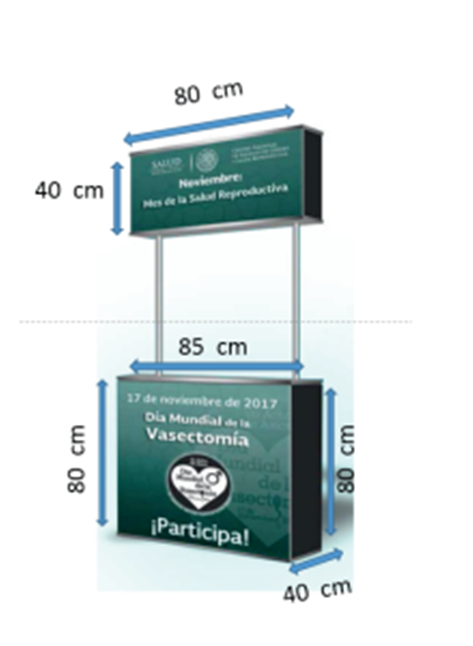 Partida 4“Identificación de factores de riesgo en guarderías"El proyecto incluye:ADAPTACIÓN DEL INSTRUMENTO DE EVALUACIÓN: Con base a la metodología de la Guía para la " Identificación de factores de riesgo en guarderías”, emitida por el Consejo Nacional de Prevención de Accidentes, de acuerdo a las necesidades y objetivos de la investigación.LEVANTAMIENTO DE ENCUESTAS: Con base a la integración del equipo de trabajo que especifican de la Guía para la " Identificación de factores de riesgo en guarderías”, emitida por el Consejo Nacional de Prevención de Accidentes de acuerdo a las necesidades y objetivos de la investigación.LUGAR Y TIEMPO: De acuerdo a la planeación operativa que especifican de la Guía para la " Identificación de factores de riesgo en guarderías", emitida por el Consejo Nacional de Prevención de Accidentes, se realizará atendiendo los tiempos siguientes:• Planeación: 10 días.• Levantamiento de datos: 25 días consecutivos.• Análisis de resultados: 25 días.• Fecha límite de entrega del informe final: 20 de octubre de 2020SELECCIÓN DE LOS SITIOS DE INTERES: Con base a la gestión que marcan las de la Guía para la " Identificación de factores de riesgo en guarderías", emitidas por el Consejo Nacional de Prevención de Accidentes, de acuerdo a las necesidades y objetivos de la investigación.TAMAÑO DE LA MUESTRA Y ENTREGA DE RESULTADO: De acuerdo a la planeación operativa que especifican de la Guía para la " Identificación de factores de riesgo en guarderías", emitida por el Consejo Nacional de Prevención de Accidentes, de acuerdo a las necesidades y objetivos de la investigación.SERVICIOS Y MATERIALESDescripción:Material Lápices, tablas, Impresión de formatos para capturaImpresión de playeras, gorras y gafetes de identificación para 15 encuestadores 1 Coordinador Realización de proceso de planeación de estudio 1 Supervisor Verificación de los procedimientos de recolección de datos 12 Encuestadores/capturistas Recolección de datos y registro de base de datos (formato electrónico) 1 Analista para realizar el análisis descriptivo de datos, identificando los principales factores de riesgo en esta población Reporte final por escrito, base de datos y evidencia fotográfica del trabajo realizado acorde a las fechas señaladas en la planeaciónPartida 5.1SERVICIOS INTEGRALES / REALIZACIÓN DE ACTIVIDADES PARA LA CONMEMORACIÓN DEL DÍA  MUNDIAL DEL SIDA 2020 Y LA REALIZACIÓN DE TELEMENTORIAS Objetivo de la campaña: • Promover una cultura de autocuidado con énfasis en la importancia de la detección  por medio de la aplicación de pruebas de VIH.• Informar y orientar a las personas LGBTI sobre la importancia de la prevención del VIH y otras ITS.• Fomentar el sentimiento de pertenencia identidad y derecho de igualdad entre las personas LGBTI así como promover la cultura de denuncia ante los actos de estigma y la discriminación por parte de los proveedores de salud.• Promoción de protocoló LGBT entre el personal de salud con énfasis  en la importancia de brindar atención libre de estigma y discriminación.• Coadyuvar en la eliminación de la coinfección de VHC en personas que viven con VIH Población objetivo:• Sociedad en general• Población clave• Organizaciones de la sociedad Civil• Grupos de personas afectadas por la epidemia• Instituciones académicas• Medios de comunicación• Personal de Salud• Líderes de opinión en VIH, VHC Fecha de realización del  2  de Noviembre al 1º. de Diciembre actividades de alfabetización y telementoria concluyendo con la conmemoración del 1º. De diciembre 2020 Día Mundial del SIDA. Actividades Centrales: sesión de Webex  Webinars sobre :• VIH/ITS• Hepatitis C,• Lenguaje Incluyente y No sexista.• Diversidad sexual• Estigma y discriminaciónActividades Complementaras: Iluminación de Rojo de las Presidencias municipales y Palacio de Gobierno. Renta y operación de equipo de audioBox lunchUtilitarios (distintivos de lazo rojo (pin) llaveros, memorias USB, Diseño impresión y Montaje de Back (para que las personas se tomen fotos 4)Modelos anatómicos Letras decorativas iluminadas para colocarse en las Unidades especializadas CAPASITSPartida 5.2CURSOS DE CAPACITACION DEL PERSONAL MEDICO EN APLICACIÓN DE LA NOM-046-SSA2-2005  (08 hrs)Duración 08 horas, Número de Cursos: 1, Participantes: 20 Médic@s y 5 enfermer@sMateriales, Pre test, Post test y Evaluación general, Listas de asistencia, Fotografías, Alimentos Sedes: Colima. Dirigido: Hospital General de Manzanillo, Hospital Universitario de Colima, Hospital Materno Infantil, Hospital general de Tecomán y jurisdicciones Colima, Manzanillo y Tecomán. Periodo: Julio - Diciembre 2020. Horario: 8:00 a 16:00 horas. Duración: 8 horas por cursoNo. Participantes: 25 participantes por taller. Número de cursos: 1. Especificaciones técnicas.Alimentos para participantes y ponentes.  1. Coffee break en salón. Servicio continúo de Coffee break para el personal asistente. 2.1 Deberá por lo menos incluir: • Café de grano, té de varios sabores, crema para café, azúcar, sustituto de azúcar, jarras de agua natural y loza reutilizable.• Galletas surtidas. 2. Servicio de salón. Para el evento se contempla 1 salón con las siguientes características: Núm. de personas: Capacidad para 25 personas. Formato: Montaje tipo herradura con mesas. Día (s): 1. Horario: 8:00 a 16:00 horas. 2.1 Características del Salón. El salón cumple con lo siguiente: • Capacidad para 25 personas, sentadas cómodamente y con posibilidad de desplazamiento y espacio para trabajar en equipos. • Acomodo tipo mesa redonda. • Con tomas de corriente para equipos de audio, video, cómputo y/o adaptadores trifásicos. • Equipado con aire acondicionado. Equipamiento para el salón: • 1 pantalla para proyección de 3.65 X 2.75 mts. • 1 Laptop conectada con memoria RAM 2Gb, Disco duro igual o mayor a 100 Gb, paquetería Windows XP y Office 2003, parche para conversión 2007-2010, con unidad y software para proyectar videos en formato de DVD. • Cañón proyector (Resolución Lumens SVGA 800 X 600 contraste 2000:1),  • 1 Equipo de sonido (1 consola de sonido, 2 altavoces y 2 micrófonos inalámbricos y 01 de solapa). • Internet inalámbrico • Un pizarrón montado en un porta rotafolio • Mesas vestidas y sillas acojinadas • Mesa vestida para presídium (1)• Mesa vestida para trabajo. (1) • Mesa vestida para Coffee Break • Mesa vestida para recepción• 1 Presentador láser • Dos extensiones de luz * Se contará de manera permanente con una persona de soporte técnico para el buen funcionamiento del audio, imagen y salón.3. Materiales. 3.1 Carpetas personificadas con diseño del evento. 3.2 Lona de 2X2 con diseño del evento, montada en estructura de metal durante el evento. 3.3 Stickers con espacio suficiente para colocar el nombre del participante. 3.4 Papelería del evento incluya: 4 cajas de plumones de diferentes colores, 30 hojas de rotafolios, 35 lapiceros color negro, hojas blancas, 30 Juegos de Pre test, Post test y Evaluación del evento por curso.3.5 Manual de la Norma 046-SSA2-2005 para cada uno de los participantes3.6 Cinco (5) juegos de Rompecabezas Ciclo Violencia a full color.3.7 Dos (2) juegos de tarjetas de casos Dramatizados a full color.4. Estacionamiento. Se dispondrá libremente de cajones de estacionamiento sin costo para las y los participantes. 5. Viáticos para ponentes. Pasajes Nacionales para ponentes de los talleres, gasolina para traslados y viáticos en general.  6. Otros servicios: Se asignará a dos personas para el manejo del evento, que realicen las siguientes actividades: • Se deben colocar señalamientos en donde indique nombre y salón donde se realizará el evento.• Agilizar la asignación y registro de participantes. • Dar la bienvenida y presentación del evento. • Estar pendiente cuando se requiera el cambio de la iluminación y aire acondicionado. • Vigilar diariamente previo al inicio de actividades que el salón reúna las condiciones solicitadas. • De las dos personas, se solicita que una esté de manera permanente en el salón, durante las sesiones de trabajo para el apoyo técnico y la otra persona se encargará de la logística del evento. • Resolver situaciones administrativas que afecten a las personas asistentes al evento.• Internet disponible durante la capacitación.A fin de asegurar que los bienes de la Secretaría de Salud instalados en las áreas estén debidamente resguardados, se deberá proporcionar un servicio de seguridad por parte del prestador de servicios que específicamente vigile los salones destinados para el evento, durante la ausencia de las personas asistentes al mismo.A fin de asegurar la correcta realización del evento y las diferentes necesidades de logística se contara en total con 4 personas distribuidas en las diferentes funciones antes detalladas.Partida 5.3CURSO DE CAPACITACION DEL PERSONAL MEDICO EN APLICACIÓN DE LA  NOM-046-SSA2-2005 (16 Hrs)Duración 16 horas. Número de Cursos: 1. Participantes por curso: 20 Médic@s y 10 enfermer@sMateriales: Pre test, Post test y Evaluación general, Listas de asistencia, Fotografías, Alimentos Sedes: Colima, Tecomán y Manzanillo. Dirigido: Hospital General de Manzanillo, Hospital Universitario de Colima, Hospital general de Tecomán y jurisdicciones Colima, Manzanillo y Tecomán. Periodo: Marzo- Junio 2020Horario: 8:00 a 17:00 horas. Duración: 16 horas por curso. No. participantes: 30 participantes por taller.Número de cursos: 1Especificaciones técnicas. Alimentos para participantes y ponentes. 1. Coffee break en salón (los dos días) Servicio continúo de Coffee break para el personal asistente.2.1 Deberá por lo menos incluir:• Café de grano, té de varios sabores, crema para café, azúcar, sustituto de azúcar, jarras de agua natural suficientes para los participantes y loza desechable * Se contará de manera permanente con una persona de logística encargada de vigilar que los alimentos sean servidos en el restaurante o en un salón debidamente acondicionado y solicitar que se suministren los alimentos necesarios a tiempo y con las características solicitadas. 3. Servicio de salón. Para el evento se contempla 1 salón con las siguientes características: Núm. de personas: Capacidad para 25 personas Formato: Montaje tipo herradura con mesasDía (s): 2Horario: 8:00 a 17:00 horas. 3.1 Características del Salón El salón cumple con lo siguiente:• Capacidad para 30 personas, sentadas cómodamente y con posibilidad de desplazamiento y espacio para trabajar en equipos. • Acomodo tipo herradura. • Con tomas de corriente para equipos de audio, video, cómputo y/o adaptadores trifásicos. • Equipado con aire acondicionado. Equipamiento para el salón: • 1 pantalla para proyección de 3.65 X 2.75 mts. • 1 Laptop conectada con memoria RAM 2Gb, Disco duro igual o mayor a 100 Gb, paquetería Windows XP y Office 2003, parche para conversión 2007-2010, con unidad y software para proyectar videos en formato de DVD. • Cañón proyector (Resolución Lumens SVGA 800 X 600 contraste 2000:1),  • 1 Equipo de sonido (1 consola de sonido, 2 altavoces y 2 micrófonos inalámbricos y 01 de solapa). • Internet inalámbrico • Un pizarrón montado en un porta rotafolio • Mesas vestidas y sillas acojinadas • Mesa vestida para presídium (1) • Mesa vestida para trabajo. (1) • Mesa vestida para Coffee Break • Mesa vestida para recepción • 1 Presentador láser • Dos extensiones de luz * Se contará de manera permanente con una persona de soporte técnico para el buen funcionamiento del audio, imagen y salón.3. Materiales: 3.1 Carpetas personificadas con diseño del evento.  3.2 Lona de 2X2 con diseño del evento, montada en estructura de metal durante el evento.  3.3 Stickers con espacio para colocar el nombre de los participantes. 3.4 Papelería del evento incluya: 4 cajas de plumones de diferentes colores, 40 hojas de rotafolios, 40 lapiceros color negro, hojas blancas, 40 Juegos de Pre test, Post test y Evaluación del evento por curso. 3.5 Manual de la Norma 046-SSA2-2005 para cada uno de los participantes 3.6 Cinco (5) juegos de Rompecabezas Ciclo Violencia a full color. 3.7 Dos (2) juegos de tarjetas de casos Dramatizados a full color.4. Estacionamiento. Se dispondrá libremente de cajones de estacionamiento sin costo para las y los participantes.5. Viáticos para ponentes. Pasajes Nacionales para ponentes de los talleres, gasolina para traslados y viáticos en general. 6. Otros servicios: Se asignará a cuatro personas para el manejo del evento, que realicen las siguientes actividades:• Se deben colocar señalamientos en donde indique nombre y salón donde se realizará el evento. • Agilizar la asignación y registro de participantes. • Dar la bienvenida y presentación del evento. • Estar pendiente cuando se requiera el cambio de la iluminación y aire acondicionado. • Vigilar diariamente previo al inicio de actividades que el salón reúna las condiciones solicitadas.• De las dos personas, se solicita que una esté de manera permanente en el salón, durante las sesiones de trabajo para el apoyo técnico y la otra persona se encargará de la logística del evento. • Resolver situaciones administrativas que afecten a las personas asistentes al evento. A fin de asegurar que los bienes de la Secretaría de Salud instalados en las áreas estén debidamente resguardados, se deberá proporcionar un servicio de seguridad por parte del prestador de servicios que específicamente vigile los salones destinados para el evento, durante la ausencia de las personas asistentes al mismo.A fin de asegurar la correcta realización del evento y las diferentes necesidades de logística se contara en total con 4 personas distribuidas en las diferentes funciones antes detalladas.Partida 5.5CURSO - TALLER DE CAPACITACIÓN DEL PERSONAL DOCENTE EN ESTRATEGIAS DE EDUCACIÓN SEXUAL INTEGRAL Sedes 3 eventos: Colima, Tecomán y Manzanillo  Periodo: Julio - Diciembre 2020, Horario: 8:00 a 16:00 horas por día, Duración: 2 días, 16 horas. (Por sede), No. participantes: 100 participantes (Colima 40, Tecomán 30 y Manzanillo 30), No. ponentes: 5 ponentes, Especificaciones técnicas. Alimentos para participantes y ponentes.  (Todos los alimentos deben de ser libres de gluten) 1.1Desayuno tipo Buffet (08:00 - 09:00 Hrs) por los 2 días del curso, consiste al menos en:Los dos días: Fruta picada: kiwi, fresa, uva, Higos (3 kilos de cada fruta) cada día Cereales: (Base avena, Base trigo, Base maíz, Base amaranto (1 kilo de cada cereal) cada día Bebidas, Jugos de naranja, de zanahoria, combinado zanahoria y naranja, se requieren al menos 10 litros de cada uno por cada día. Café de grano se requiere al menos 40 tazas. Té de frutas rojas al menos 20 sobres, té negro al menos 20 sobres, té de manzanilla al menos 20 sobres. Leche entera, Light y deslactosada al menos 5 litros de cada una por cada día. Platos fuertes (huevos con jamón, huevos a la mexicana, huevos revueltos en salsa roja, omelette de champiñones) se deberá servir alguna presentación, considerar 200grs por porción para cada persona por cada día. Guarnición (frijoles fritos 100 grs, arroz blanco 50 gramos, ensalada 50 gramos) por cada día. Quesos (colocar al menor medio kilo de queso fresco, 500 gramos de queso gouda) por cada día. Pan dulce, integral, blanco y tortillas (1 pieza por participante) por cada día. Mantequilla, mermelada, miel de abeja. (Al menos 500 gramos de cada una) por cada día.  1.2 Comidas tipo Buffet (15:30 - 16:30 Hrs) por los 2 días del curso, consistirá al menos: Primer día: Barra de ensaladas (Variedad de legumbres, verduras y frutas) y aderezos. Principio caliente (sopa azteca y crema calabacitas con acelgas), servir con galletas saladas. Plato fuerte (tocinillo preparación vacío a 3/4, re requieren 200 gramos por persona, acompañado de ensalada tipo césar 100 gramos). Disponibilidad en buffet de quesos (gouda y manchego, 500 gramos de cada uno), carnes frías (jamón, corte delgado 1 kg) y salsas (mexicana, roja y verde, 1 kilo de cada una). Bebidas (naranjada mineral, limonada mineral y agua mineral, café de grano, variedad de tés, agua natural y de frutas) Barra de postres (Gelatina de limón y fresa 100 gramos por participante). Segundo día: Barra de ensaladas (Variedad de legumbres, verduras y frutas) y aderezos. Principio caliente (caldo tlalpeño y crema calabacitas con acelgas), servir con galletas saladas. Plato fuerte (filete pescado asado se requieren 200 gramos por persona, acompañado de arroz blanco 100 gramos y ensalada de zanahoria 50 gramos). Disponibilidad en buffet de carnes frías (jamón, corte delgado 1 kg) y salsas (mexicana, roja y verde, 1 kilo de cada una). Bebidas (naranjada mineral, limonada mineral y agua mineral, café de grano, variedad de tés, agua natural y de frutas). Barra de postres (Gelatina de limón y fresa 100 gramos por participante). * Se contará de manera permanente con una persona de logística encargada de vigilar que los alimentos sean servidos en el restaurante o en un salón debidamente acondicionado y solicitar que se suministren los alimentos necesarios a tiempo y con las características solicitadas. 3. Servicio de salón. Para el evento se contempla renta de 2 salones por día con las siguientes características: Núm. de personas: Capacidad para 60 personas (30 participantes por salón) Formato: Montaje tipo Mesas de trabajo. Día (s): 2 días. Horario: 8:00 a 16:00 horas. 3.1 Características del Salón. El salón cumple con lo siguiente: Capacidad para 60 personas, sentadas cómodamente y con espacio de 90 centímetros entre cada participante, con posibilidad de desplazamiento y espacio para trabajar en equipos. Formato: Tablones con mantelería independiente con 3 sillas. Con tomas de corriente para equipos de audio, video, cómputo y/o adaptadores trifásicos. Equipado con aire acondicionado. Equipamiento para el salón: 1 pantalla para proyección de 3.65 X 2.75 mts. 1 Laptop conectada con memoria RAM 2Gb, Disco duro igual o mayor a 100 Gb, paquetería Windows XP y Office 2003, parche para conversión 2007-2010, con unidad y software para proyectar videos en formato de DVD. Cañón proyector (Resolución Lúmenes SVGA 800 X 600 contraste 2000:1), 1 Equipo de sonido (1 consola de sonido, 2 altavoces y 2 micrófonos inalámbricos y 01 de solapa). Internet inalámbrico, Un pizarrón montado en un porta rotafolio. Mesas vestidas y sillas acojinadas (10 tablones por salón con 03 sillas cada una), Mesa vestida para presídium y capacidad para 6 personas (1), Mesa vestida para trabajo (1). Mesa vestida para Coffee Break con una persona atendiendo, Mesa vestida para recepción con 4 personas para registrar y acompañar a los participantes a sus lugares, 1 Presentador láserDos extensiones de luz * Se contará de manera permanente con dos persona de soporte técnico para el buen funcionamiento del audio, imagen y salón. *Si se requiere el salón será adaptado para mantener el distanciamiento entre los asistentes, con la contratación de distintos materiales como podrá ser: mamparas, mueble, equipo completo de cómputo, mesas, pantallas, etc y lo que resulte necesario para dar cumplimiento a los lineamientos de distanciamiento mínimo de dos metros entre participantes. 4. Imagen e insumos del evento. 4.2 Lona de 4X2 con diseño del evento, montada en estructura de metal durante el evento.  4.3 dos cajas de mascarilla quirúrgica de tres pliegos con 50 piezas cada una.4.4 Dos botellas de un litro de gel antibacterial con 70% de alcohol 4.5 Gafete para cada uno de los participantes con el nombre, logo del curso y espacio para el nombre de cada participante. 4.6 Papelería del evento incluya: 4 cajas de plumones de diferentes colores por cada 10 participantes, 40 pliegos de rotafolios, 205 lapiceros y 20 paquetes de hojas blancas de 500 hojas.4.7 Memorias USB 3.0 de construcción sólida y engomado con capacidad de 16 Gb personificadas con impresión de la imagen del evento, para cada ponente y directivo estatal (total de 20) 4.8 Compra de suvenires a elegir por la coordinación de cada participante. 4.9 Contemplar posibilidad de pagar traslado a los asistentes.  4.10 Contemplar posibilidad del pago de ponentes.                            5. Estacionamiento. Se dispondrá libremente de cajones de estacionamiento sin costo para las y los participantes sin costo.6. Otros servicios: Se asignará a cuatro personas de logística para el manejo del evento, que realicen las siguientes actividades: Se deben colocar señalamientos en donde indique nombre y salón donde se realizará el evento. Agilizar la asignación y registro de participantes. Dar la bienvenida y permanecer el filtro de entrada al evento para otorgar los insumos de seguridad personales para cada participante, así como la toma de temperatura. Estar pendiente cuando se requiera el cambio de la iluminación y aire acondicionado del salón. Vigilar diariamente previo al inicio de actividades que el salón reúna las condiciones solicitadas. De las dos personas, se solicita que una esté de manera permanente en el salón, durante las sesiones de trabajo para el apoyo técnico y la otra persona se encargará de la logística del evento.  Resolver situaciones administrativas que afecten a las personas asistentes al evento. Internet disponible durante la capacitación.                                    A fin de asegurar que los bienes de la Secretaría de Salud instalados en las áreas estén debidamente resguardados, se proporcionará servicio de seguridad por parte del prestador de servicios que específicamente vigile los salones destinados para el evento, durante la ausencia de las personas asistentes al mismo. Al fin de asegurar la correcta realización del evento y las diferentes necesidades de logística se contará en total con 4 personas distribuidas en las diferentes funciones antes detalladas. LOS PRESENTES REQUERIMIENTOS PODRÁN SER MODIFICADOS DE ACUERDO A LA SITUACIÓN DE LA PANDEMIA EN EL ESTADO, POR LO QUE SE DEBERÁ CONTEMPLAR LA POSIBILIDAD DE LLEVAR A CABO EL CURSO DE MANERA VIRTUAL.Partida 5.6CURSO - TALLER DE CAPACITACIÓN FORMACION DE MASCULINIDADES Y SEXUALIDAD EN VARONESSedes 3 eventos: Colima, Tecomán y Manzanillo, Periodo: Julio - Diciembre 2020, Horario: 8:00 a 16:00 horas por día, Duración: 2 días, 16 horas. (Por sede), No. participantes: 50 participantes (Colima 30, Tecomán 15 y Manzanillo 15), No. ponentes: 5 ponentes Especificaciones técnicas. Alimentos para participantes y ponentes.  (Todos los alimentos deben de ser libres de gluten) 1.1Desayuno tipo Buffet (08:00 - 09:00 Hrs) por los 2 días del curso, consiste al menos en: Los dos días: Fruta picada: kiwi, fresa, uva, Higos (3 kilos de cada fruta) cada día. Cereales: (Base avena, Base trigo, Base maíz, Base amaranto (1 kilo de cada cereal) cada día, Bebidas: Jugos de naranja, de zanahoria, combinado zanahoria y naranja, se requieren al menos 10 litros de cada uno por cada día. Café de grano se requiere al menos 40 tazas. Té de frutas rojas al menos 20 sobres, té negro al menos 20 sobres, té de manzanilla al menos 20 sobres. Leche entera, Light y deslactosada al menos 5 litros de cada una por cada día. Platos fuertes (huevos con jamón, huevos a la mexicana, huevos revueltos en salsa roja, omelette de champiñones) se deberá servir alguna presentación, considerar 200grs por porción para cada persona por cada día. Guarnición (frijoles fritos 100 grs, arroz blanco 50 gramos, ensalada 50 gramos) por cada día. Quesos (colocar al menor medio kilo de queso fresco, 500 gramos de queso gouda) por cada día. Pan dulce, integral, blanco y tortillas (1 pieza por participante) por cada día. Mantequilla, mermelada, miel de abeja. (Al menos 500 gramos de cada una) por cada día.  1.2 Comidas tipo Buffet (15:30 - 16:30 Hrs) por los 2 días del curso, consistirá al menos: Primer día: Barra de ensaladas (Variedad de legumbres, verduras y frutas) y aderezos. Principio caliente (sopa azteca y crema calabacitas con acelgas), servir con galletas saladas. Plato fuerte (tocinillo preparación vacío a 3/4, re requieren 200 gramos por persona, acompañado de ensalada tipo césar 100 gramos). Disponibilidad en buffet de quesos (gouda y manchego, 500 gramos de cada uno), carnes frías (jamón, corte delgado 1 kg) y salsas (mexicana, roja y verde, 1 kilo de cada una). Bebidas (naranjada mineral, limonada mineral y agua mineral, café de grano, variedad de tés, agua natural y de frutas). Barra de postres (Gelatina de limón y fresa 100 gramos por participante).Segundo día: Barra de ensaladas (Variedad de legumbres, verduras y frutas) y aderezos. Principio caliente (caldo tlalpeño y crema calabacitas con acelgas), servir con galletas saladas. Plato fuerte (filete pescado asado se requieren 200 gramos por persona, acompañado de arroz blanco 100 gramos y ensalada de zanahoria 50 gramos). Disponibilidad en buffet de carnes frías (jamón, corte delgado 1 kg) y salsas (mexicana, roja y verde, 1 kilo de cada una). Bebidas (naranjada mineral, limonada mineral y agua mineral, café de grano, variedad de tés, agua natural y de frutas). Barra de postres (Gelatina de limón y fresa 100 gramos por participante).* Se contará de manera permanente con una persona de logística encargada de vigilar que los alimentos sean servidos en el restaurante o en un salón debidamente acondicionado y solicitar que se suministren los alimentos necesarios a tiempo y con las características solicitadas.3. Servicio de salón. Para el evento se contempla renta de 2 salones por día con las siguientes características: Núm. de personas: Capacidad para 60 personas (30 participantes por salón), Formato: Montaje tipo Mesas de trabajo. Día (s): 2 días, Horario: 8:00 a 16:00 horas. 3.1 Características del Salón. El salón cumple con lo siguiente: Capacidad para 60 personas, sentadas cómodamente y con espacio de 90 centímetros entre cada participante, con posibilidad de desplazamiento y espacio para trabajar en equipos. Formato: Tablones con mantelería independiente con 3 sillas. Con tomas de corriente para equipos de audio, video, cómputo y/o adaptadores trifásicos. Equipado con aire acondicionado. Equipamiento para el salón: 1 pantalla para proyección de 3.65 X 2.75 mts. 1 Laptop conectada con memoria RAM 2Gb, Disco duro igual o mayor a 100 Gb, paquetería Windows XP y Office 2003, parche para conversión 2007-2010, con unidad y software para proyectar videos en formato de DVD. Cañón proyector (Resolución Lúmenes SVGA 800 X 600 contraste 2000:1), 1 Equipo de sonido (1 consola de sonido, 2 altavoces y 2 micrófonos inalámbricos y 01 de solapa). Internet inalámbrico, Un pizarrón montado en un porta rotafolio, Mesas vestidas y sillas acojinadas (10 tablones por salón con 03 sillas cada una), Mesa vestida para presídium y capacidad para 6 personas (1), Mesa vestida para trabajo (1). Mesa vestida para Coffee Break con una persona atendiendo, Mesa vestida para recepción con 4 personas para registrar y acompañar a los participantes a sus lugares, 1 Presentador láser, Dos extensiones de luz * Se contará de manera permanente con dos persona de soporte técnico para el buen funcionamiento del audio, imagen y salón. *Si se requiere el salón será adaptado para mantener el distanciamiento entre los asistentes, con la contratación de distintos materiales como podrá ser: mamparas, mueble, equipo completo de cómputo, mesas, pantallas, etc. y lo que resulte necesario para dar cumplimiento a los lineamientos de distanciamiento mínimo de dos metros entre participantes. 4. Imagen e insumos del evento. 4.2 Lona de 4X2 con diseño del evento, montada en estructura de metal durante el evento. 4.3 dos cajas de mascarilla quirúrgica de tres pliegos con 50 piezas cada una.  4.4 Dos botellas de un litro de gel antibacterial con 70% de alcohol, 4.5 Gafete para cada uno de los participantes con el nombre, logo del curso y espacio para el nombre de cada participante. 4.6 Papelería del evento incluya: 4 cajas de plumones de diferentes colores por cada 10 participantes, 40 pliegos de rotafolios, 205 lapiceros y 20 paquetes de hojas blancas de 500 hojas. 4.7 Memorias USB 3.0 de construcción sólida y engomado con capacidad de 16 Gb personificadas con impresión de la imagen del evento, para cada ponente y directivo estatal (total de 20). 4.8 Compra de suvenires a elegir por la coordinación de cada participante. 4.9 Contemplar posibilidad de pagar traslado a los asistentes. 4.10 Contemplar posibilidad del pago de ponentes.  5. Estacionamiento. Se dispondrá libremente de cajones de estacionamiento sin costo para las y los participantes sin costo. 6. Otros servicios: Se asignará a cuatro personas de logística para el manejo del evento, que realicen las siguientes actividades: Se deben colocar señalamientos en donde indique nombre y salón donde se realizará el evento. Agilizar la asignación y registro de participantes. Dar la bienvenida y permanecer el filtro de entrada al evento para otorgar los insumos de seguridad personales para cada participante, así como la toma de temperatura. Estar pendiente cuando se requiera el cambio de la iluminación y aire acondicionado del salón.Vigilar diariamente previo al inicio de actividades que el salón reúna las condiciones solicitadas. De las dos personas, se solicita que una esté de manera permanente en el salón, durante las sesiones de trabajo para el apoyo técnico y la otra persona se encargará de la logística del evento.  Resolver situaciones administrativas que afecten a las personas asistentes al evento.Internet disponible durante la capacitación. A fin de asegurar que los bienes de la Secretaría de Salud instalados en las áreas estén debidamente resguardados, se proporcionará servicio de seguridad por parte del prestador de servicios que específicamente vigile los salones destinados para el evento, durante la ausencia de las personas asistentes al mismo. Al fin de asegurar la correcta realización del evento y las diferentes necesidades de logística se contará en total con 4 personas distribuidas en las diferentes funciones antes detalladas. LOS PRESENTES REQUERIMIENTOS PODRÁN SER MODIFICADOS DE ACUERDO A LA SITUACIÓN DE LA PANDEMIA EN EL ESTADO, POR LO QUE SE DEVERÁ CONTEMPLAR LA POSIBILIDAD DE LLEVAR A CABO EL CURSO DE MANERA VIRTUAL.Partida 5.7CURSO - TALLER DE CAPACITACIÓN DEL PERSONAL DE PRIMER NIVEL DE ATENCIÓN EN EL APENDICE 6.8 DE LA NOM 047Sedes 3 eventos: Colima, Tecomán y Manzanillo. Periodo: Julio - Diciembre 2020. Horario: 8:00 a 16:00 horas por día. Duración: 2 días, 16 horas. (Por sede). No. participantes: 100 participantes (Colima 40, Tecomán 30 y Manzanillo 30). No. ponentes: 5 ponentes. Especificaciones técnicas. Alimentos para participantes y ponentes.  (Todos los alimentos deben de ser libres de gluten). 1.1Desayuno tipo Buffet (08:00 - 09:00 Hrs) por los 2 días del curso, consiste al menos en: Los dos días: Fruta picada: kiwi, fresa, uva, Higos (3 kilos de cada fruta) cada día. Cereales: (Base avena, Base trigo, Base maíz, Base amaranto (1 kilo de cada cereal) cada día. Bebidas: Jugos de naranja, de zanahoria, combinado zanahoria y naranja, se requieren al menos 10 litros de cada uno por cada día. Café de grano se requiere al menos 40 tazas. Té de frutas rojas al menos 20 sobres, té negro al menos 20 sobres, té de manzanilla al menos 20 sobres. Leche entera, Light y deslactosada al menos 5 litros de cada una por cada día. Platos fuertes (huevos con jamón, huevos a la mexicana, huevos revueltos en salsa roja, omelette de champiñones) se deberá servir alguna presentación, considerar 200grs por porción para cada persona por cada día. Guarnición (frijoles fritos 100 grs, arroz blanco 50 gramos, ensalada 50 gramos) por cada día. Quesos (colocar al menor medio kilo de queso fresco, 500 gramos de queso gouda) por cada día. Pan dulce, integral, blanco y tortillas (1 pieza por participante) por cada día. Mantequilla, mermelada, miel de abeja. (Al menos 500 gramos de cada una) por cada día. 1.2 Comidas tipo Buffet (15:30 - 16:30 Hrs) por los 2 días del curso, consistirá al menos: Primer día: Barra de ensaladas (Variedad de legumbres, verduras y frutas) y aderezos. Principio caliente (sopa azteca y crema calabacitas con acelgas), servir con galletas saladas. Plato fuerte (tocinillo preparación vacío a 3/4, re requieren 200 gramos por persona, acompañado de ensalada tipo césar 100 gramos). Disponibilidad en buffet de quesos (gouda y manchego, 500 gramos de cada uno), carnes frías (jamón, corte delgado 1 kg) y salsas (mexicana, roja y verde, 1 kilo de cada una). Bebidas (naranjada mineral, limonada mineral y agua mineral, café de grano, variedad de tés, agua natural y de frutas). Barra de postres (Gelatina de limón y fresa 100 gramos por participante). Segundo día: Barra de ensaladas (Variedad de legumbres, verduras y frutas) y aderezos. Principio caliente (caldo tlalpeño y crema calabacitas con acelgas), servir con galletas saladas. Plato fuerte (filete pescado asado se requieren 200 gramos por persona, acompañado de arroz blanco 100 gramos y ensalada de zanahoria 50 gramos) . Disponibilidad en buffet de carnes frías (jamón, corte delgado 1 kg) y salsas (mexicana, roja y verde, 1 kilo de cada una). Bebidas (naranjada mineral, limonada mineral y agua mineral, café de grano, variedad de tés, agua natural y de frutas). Barra de postres (Gelatina de limón y fresa 100 gramos por participante).* Se contará de manera permanente con una persona de logística encargada de vigilar que los alimentos sean servidos en el restaurante o en un salón debidamente acondicionado y solicitar que se suministren los alimentos necesarios a tiempo y con las características solicitadas. 3. Servicio de salón. Para el evento se contempla renta de 2 salones por día con las siguientes características: Núm. de personas: Capacidad para 60 personas (30 participantes por salón). Formato: Montaje tipo Mesas de trabajo. Día (s): 2 días. Horario: 8:00 a 16:00 horas. 3.1 Características del Salón. El salón cumple con lo siguiente: Capacidad para 60 personas, sentadas cómodamente y con espacio de 90 centímetros entre cada participante, con posibilidad de desplazamiento y espacio para trabajar en equipos. Formato: Tablones con mantelería independiente con 3 sillas. Con tomas de corriente para equipos de audio, video, cómputo y/o adaptadores trifásicos. Equipado con aire acondicionado. Equipamiento para el salón: 1 pantalla para proyección de 3.65 X 2.75 mts. 1 Laptop conectada con memoria RAM 2Gb, Disco duro igual o mayor a 100 Gb, paquetería Windows XP y Office 2003, parche para conversión 2007-2010, con unidad y software para proyectar videos en formato de DVD. Cañón proyector (Resolución Lúmenes SVGA 800 X 600 contraste 2000:1), 1 Equipo de sonido (1 consola de sonido, 2 altavoces y 2 micrófonos inalámbricos y 01 de solapa). Internet inalámbrico. Un pizarrón montado en un porta rotafolio. Mesas vestidas y sillas acojinadas (10 tablones por salón con 03 sillas cada una). Mesa vestida para presídium y capacidad para 6 personas (1). Mesa vestida para trabajo (1). Mesa vestida para Coffee Break con una persona atendiendo. Mesa vestida para recepción con 4 personas para registrar y acompañar a los participantes a sus lugares. 1 Presentador láser. Dos extensiones de luz. * Se contará de manera permanente con dos personas de soporte técnico para el buen funcionamiento del audio, imagen y salón. *Si se requiere el salón será adaptado para mantener el distanciamiento entre los asistentes, con la contratación de distintos materiales como podrá ser: mamparas, mueble, equipo completo de cómputo, mesas, pantallas, etc. y lo que resulte necesario para dar cumplimiento a los lineamientos de distanciamiento mínimo de dos metros entre participantes.  4. Imagen e insumos del evento. 4.2 Lona de 4X2 con diseño del evento, montada en estructura de metal durante el evento.  4.3 dos cajas de mascarilla quirúrgica de tres pliegos con 50 piezas cada una. 4.4 Dos botellas de un litro de gel antibacterial con 70% de alcohol. 4.5 Gafete para cada uno de los participantes con el nombre, logo del curso y espacio para el nombre de cada participante. 4.6 Papelería del evento incluya: 4 cajas de plumones de diferentes colores por cada 10 participantes, 40 pliegos de rotafolios, 205 lapiceros y 20 paquetes de hojas blancas de 500 hojas. 4.7 Memorias USB 3.0 de construcción sólida y engomado con capacidad de 16 Gb personificadas con impresión de la imagen del evento, para cada ponente y directivo estatal (total de 20). 4.8 Compra de suvenires a elegir por la coordinación de cada participante.  4.9 Contemplar posibilidad de pagar traslado a los asistentes. 4.10 Contemplar posibilidad del pago de ponentes. 5. Estacionamiento. Se dispondrá libremente de cajones de estacionamiento sin costo para las y los participantes sin costo. 6. Otros servicios: Se asignará a cuatro personas de logística para el manejo del evento, que realicen las siguientes actividades: Se deben colocar señalamientos en donde indique nombre y salón donde se realizará el evento. Agilizar la asignación y registro de participantes. Dar la bienvenida y permanecer el filtro de entrada al evento para otorgar los insumos de seguridad personales para cada participante, así como la toma de temperatura. Estar pendiente cuando se requiera el cambio de la iluminación y aire acondicionado del salón. Vigilar diariamente previo al inicio de actividades que el salón reúna las condiciones solicitadas. De las dos personas, se solicita que una esté de manera permanente en el salón, durante las sesiones de trabajo para el apoyo técnico y la otra persona se encargará de la logística del evento.  Resolver situaciones administrativas que afecten a las personas asistentes al evento. Internet disponible durante la capacitación. A fin de asegurar que los bienes de la Secretaría de Salud instalados en las áreas estén debidamente resguardados, se proporcionará servicio de seguridad por parte del prestador de servicios que específicamente vigile los salones destinados para el evento, durante la ausencia de las personas asistentes al mismo. Al fin de asegurar la correcta realización del evento y las diferentes necesidades de logística se contará en total con 4 personas distribuidas en las diferentes funciones antes detalladas. LOS PRESENTES REQUERIMIENTOS PODRÁN SER MODIFICADOS DE ACUERDO A LA SITUACIÓN DE LA PANDEMIA EN EL ESTADO, POR LO QUE SE DEVERÁ CONTEMPLAR LA POSIBILIDAD DE LLEVAR A CABO EL CURSO DE MANERA VIRTUAL.Partida 5.8CURSO - TALLER DE CAPACITACIÓN DEL PERSONAL DE LOS SERVICIOS AMIGABLES EN EL MODELO DE ATENCIÓN INTEGRAL DE SALUD SEXUAL Y REPRODUCTIVA PARA ADOLESCENTES -MAISSRA-Sedes 3 eventos: Colima, Tecomán y Manzanillo. Periodo: Julio - Diciembre 2020. Horario: 8:00 a 16:00 horas por día. Duración: 2 días, 16 horas. (Por sede). No. participantes: 140 participantes (Colima 60, Tecomán 40 y Manzanillo 40). No. ponentes: 5 ponentes. Especificaciones técnicas. Alimentos para participantes y ponentes.  (Todos los alimentos deben de ser libres de gluten). 1.1Desayuno tipo Buffet (08:00 - 09:00 Hrs) por los 2 días del curso, consiste al menos en: Los dos días: Fruta picada: kiwi, fresa, uva, Higos (3 kilos de cada fruta) cada día, Cereales: (Base avena, Base trigo, Base maíz, Base amaranto (1 kilo de cada cereal) cada día. Bebidas: Jugos de naranja, de zanahoria, combinado zanahoria y naranja, se requieren al menos 10 litros de cada uno por cada día. Café de grano se requiere al menos 40 tazas. Té de frutas rojas al menos 20 sobres, té negro al menos 20 sobres, té de manzanilla al menos 20 sobres. Leche entera, Light y deslactosada al menos 5 litros de cada una por cada día. Platos fuertes (huevos con jamón, huevos a la mexicana, huevos revueltos en salsa roja, omelette de champiñones) se deberá servir alguna presentación, considerar 200grs por porción para cada persona por cada día. Guarnición (frijoles fritos 100 grs, arroz blanco 50 gramos, ensalada 50 gramos) por cada día. Quesos (colocar al menor medio kilo de queso fresco, 500 gramos de queso gouda) por cada día. Pan dulce, integral, blanco y tortillas (1 pieza por participante) por cada día. Mantequilla, mermelada, miel de abeja. (Al menos 500 gramos de cada una) por cada día.1.2 Comidas tipo Buffet (15:30 - 16:30 Hrs) por los 2 días del curso, consistirá al menos: Primer día: Barra de ensaladas (Variedad de legumbres, verduras y frutas) y aderezos. Principio caliente (sopa azteca y crema calabacitas con acelgas), servir con galletas saladas. Plato fuerte (tocinillo preparación vacío a 3/4, re requieren 200 gramos por persona, acompañado de ensalada tipo césar 100 gramos). Disponibilidad en buffet de quesos (gouda y manchego, 500 gramos de cada uno), carnes frías (jamón, corte delgado 1 kg) y salsas (mexicana, roja y verde, 1 kilo de cada una). Bebidas (naranjada mineral, limonada mineral y agua mineral, café de grano, variedad de tés, agua natural y de frutas). Barra de postres (Gelatina de limón y fresa 100 gramos por participante). Segundo día: Barra de ensaladas (Variedad de legumbres, verduras y frutas) y aderezos. Principio caliente (caldo tlalpeño y crema calabacitas con acelgas), servir con galletas saladas. Plato fuerte (filete pescado asado se requieren 200 gramos por persona, acompañado de arroz blanco 100 gramos y ensalada de zanahoria 50 gramos). Disponibilidad en buffet de carnes frías (jamón, corte delgado 1 kg) y salsas (mexicana, roja y verde, 1 kilo de cada una). Bebidas (naranjada mineral, limonada mineral y agua mineral, café de grano, variedad de tés, agua natural y de frutas). Barra de postres (Gelatina de limón y fresa 100 gramos por participante).* Se contará de manera permanente con una persona de logística encargada de vigilar que los alimentos sean servidos en el restaurante o en un salón debidamente acondicionado y solicitar que se suministren los alimentos necesarios a tiempo y con las características solicitadas. 3. Servicio de salón. Para el evento se contempla renta de 2 salones por día con las siguientes características: Núm. de personas: Capacidad para 160 personas (30 participantes por salón). Formato: Montaje tipo Mesas de trabajo. Día (s): 2 días. Horario: 8:00 a 16:00 horas. 3.1 Características del Salón. El salón cumple con lo siguiente: Capacidad para 160 personas, sentadas cómodamente y con espacio de 90 centímetros entre cada participante, con posibilidad de desplazamiento y espacio para trabajar en equipos. Formato: Tablones con mantelería independiente con 3 sillas. Con tomas de corriente para equipos de audio, video, cómputo y/o adaptadores trifásicos. Equipado con aire acondicionado. Equipamiento para el salón: 1 pantalla para proyección de 3.65 X 2.75 mts. 1 Laptop conectada con memoria RAM 2Gb, Disco duro igual o mayor a 100 Gb, paquetería Windows XP y Office 2003, parche para conversión 2007-2010, con unidad y software para proyectar videos en formato de DVD. Cañón proyector (Resolución Lúmenes SVGA 800 X 600 contraste 2000:1), 1 Equipo de sonido (1 consola de sonido, 2 altavoces y 2 micrófonos inalámbricos y 01 de solapa). Internet inalámbrico. Un pizarrón montado en un porta rotafolio, Mesas vestidas y sillas acojinadas (20 tablones por salón con 03 sillas cada una), Mesa vestida para presídium y capacidad para 6 personas (1), Mesa vestida para trabajo (1). Mesa vestida para Coffee Break con una persona atendiendo. Mesa vestida para recepción con 4 personas para registrar y acompañar a los participantes a sus lugares. 1 Presentador láser. Dos extensiones de luz * Se contará de manera permanente con dos persona de soporte técnico para el buen funcionamiento del audio, imagen y salón.*Si se requiere el salón será adaptado para mantener el distanciamiento entre los asistentes, con la contratación de distintos materiales como podrá ser: mamparas, mueble, equipo completo de computo, mesas, pantallas, etc. y lo que resulte necesario para dar cumplimiento a los lineamientos de distanciamiento mínimo de dos metros entre participantes.  4. Imagen e insumos del evento. 4.2 Lona de 4X2 con diseño del evento, montada en estructura de metal durante el evento.  4.3 Cuatro cajas de mascarilla quirúrgica de tres pliegos con 50 piezas cada una. 4.4 -4 botellas de un litro de gel antibacterial con 70% de alcohol, 4.5 Gafete para cada uno de los participantes con el nombre, logo del curso y espacio para el nombre de cada participante. 4.6 Papelería del evento incluya: 4 cajas de plumones de diferentes colores por cada 10 participantes, 40 pliegos de rotafolios, 205 lapiceros y 20 paquetes de hojas blancas de 500 hojas. 4.7 Memorias USB 3.0 de construcción sólida y engomado con capacidad de 16 Gb personificadas con impresión de la imagen del evento, para cada ponente y directivo estatal (total de 20). 4.8 Compra de suvenires a elegir por la coordinación de cada participante.  4.9 Contemplar posibilidad de pagar traslado a los asistentes. 4.10 Contemplar posibilidad del pago de ponentes.  5. Estacionamiento. Se dispondrá libremente de cajones de estacionamiento sin costo para las y los participantes sin costo. 6. Otros servicios: Se asignará a cuatro personas de logística para el manejo del evento, que realicen las siguientes actividades: Se deben colocar señalamientos en donde indique nombre y salón donde se realizará el evento. Agilizar la asignación y registro de participantes. Dar la bienvenida y permanecer el filtro de entrada al evento para otorgar los insumos de seguridad personales para cada participante, así como la toma de temperatura. Estar pendiente cuando se requiera el cambio de la iluminación y aire acondicionado del salón. Vigilar diariamente previo al inicio de actividades que el salón reúna las condiciones solicitadas. De las dos personas, se solicita que una esté de manera permanente en el salón, durante las sesiones de trabajo para el apoyo técnico y la otra persona se encargará de la logística del evento.  Resolver situaciones administrativas que afecten a las personas asistentes al evento. Internet disponible durante la capacitación.  A fin de asegurar que los bienes de la Secretaría de Salud instalados en las áreas estén debidamente resguardados, se proporcionará servicio de seguridad por parte del prestador de servicios que específicamente vigile los salones destinados para el evento, durante la ausencia de las personas asistentes al mismo. Al fin de asegurar la correcta realización del evento y las diferentes necesidades de logística se contará en total con 4 personas distribuidas en las diferentes funciones antes detalladas. LOS PRESENTES REQUERIMIENTOS PODRÁN SER MODIFICADOS DE ACUERDO A LA SITUACIÓN DE LA PANDEMIA EN EL ESTADO, POR LO QUE SE DEVERÁ CONTEMPLAR LA POSIBILIDAD DE LLEVAR A CABO EL CURSO DE MANERA VIRTUAL.Partida 5.9Nombre del Curso o Evento: CURSO DE HABILIDADES Y DESTREZAS PARA FORMAR INSTRUCTORES EN PRIMERA RESPUESTATipo de Curso o Evento: Curso-TallerResponsables del Proyecto: Licda. Ramona Esparza Magdaleno Ponentes: Personal capacitado del STCONAPRAObjetivo: Proporcionar a los instructores elementos básicos para que desarrollen habilidades y destrezas que les permitan conducir a sus alumnos en experiencias de enseñanza significativa a través del diseño, implementación e instrumentación de las estrategias metodológicas del proceso docentes para la formación de primeros respondientes.Metodología de Trabajo Expositiva, trabajo grupal y ensayo.Dirigido a: Personas con conocimientos en soporte vital básico.Peral del aspirante: • Conocimientos básicos en soporte vital básico (primeros auxilios avanzados)• Dinámico• Facilidad de trabajo en equipo.• Gusto por la docencia• Vocación de servicio• Manejo de gruposCompetencia global: El instructor adquiere habilidades y destrezas que le permitan conducir el proceso de capacitación mediante unidades de aprendizaje significativo en el ciudadano común para desarrollar sus competencias en primera respuesta, atención inmediata de las urgencias médicas y manejo inicial de lesiones.Cupo: 30 personasDuración 3 sesiones (1por día) 24 horasFecha de inicio: Septiembre-Octubre de 2020Horario: 8:00 a 17:00 horasRequerimientos:· Hospedaje para 3 personas por 4 días en habitación sencilla con alimentos incluidos. · Comida de 3 tiempos para 33 personas por 3 días. · Traslados México-Colima-México para 3 personas vía terrestre.· Aula para 30 personas · Equipo de sonido · 2 Micrófonos · Laptop · Proyector · Impresora · Señalador · 30 reconocimientos en opalina blanca de 190 gms a todo color. · Coffe break continuo para 30 personas · Mesa de registro · Lona del Evento (3.3 x 2.5 metros) · 2 displays con lona del evento · 20 pliegos de papel bond · 100 hojas blancas tamaño carta · 4 paquetes de plumones de varios colores (Paq. con 12) · 30 lápices · 6 escudos nacionales · 6 palitos de madera para hacer un asta de bandera · 6 tijeras · 6 sobres bolsa · 2 reglas · 30 folder plásticos con imagen del evento. · 30 plumas · 12 paquetes de post-it · 6 rollos chicos de cinta adhesiva · 2 pliegos de papel de china verde · 2 pliegos de papel de china rojo · 1 pliegos de papel de china blanco · 4 rompecabezas · 2 bolsas de globos medianos · 1 bola de estambre · 6 botes de pegamento blanco de 100 ml. · 30 memorias usb de 8 gb.Partidas 6.1 y 6.2ANEXO ARELACÓN DE EQUIPO PARA MANTENIMIENTO, CALIBRACIÓN Y VERIFICACIÓNCONSIDERACIONES GENERALESMANTENIMIENTO PREVENTIVO Y CORRECTIVOComo parte del servicio Integral del equipo, el proveedor se compromete a brindar atención para la puesta en marcha y óptimo funcionamiento de los equipos. Estos mantenimientos incluyen el suministro de todas las refacciones y accesorios necesarios para el óptimo funcionamiento de los equipos, mano de obra especializada, artículos de limpieza y lubricación, equipos de medición y viáticos. Trasladar los equipos a su centro de servicio, con recursos propios y bajo su estricta responsabilidad, previa solicitud y aprobación del Área de Ingeniería de Servicios del LESP ajustándose al procedimiento de entradas y salidas establecidos por de “la convocante”, así como expresar mediante escrito dirigido al Laboratorio Estatal de Salud Pública de Colima , la fecha compromiso en la cual el equipo será devuelto reparado ( en el caso que aplique) y funcional al 100%, dicho mantenimiento preventivo o correctivo no deberá exceder 15 días hábiles. Para el caso de que requiera mayor tiempo en la reparación de los equipos, el prestador de servicios deberá presentar los argumentos que justifique el retraso en la entrega del mismo, mediante el pedimento y/o factura que acredite la compra de la refacción, accesorio o componente requerido para la ejecución del mantenimiento integral correctivo del equipo en cuestión.NOTA: EN CASO DE QUE EL EQUIPO PRESENTE DAÑO POR TERCEROS, EL PROVEEDOR DEBERÁ ENTREGAR UN DICTAMEN TÉCNICO EL CUAL, ESPECIFIQUE EL ORIGEN DE LA FALLA Y/O DAÑO.ÓRDENES DE SERVICIO, CERTIFICADOS DE CALIBRACIÓN, REPORTES DE MANTENIMIENTO, REPORTES DE VERIFICACIONES Y/O REPORTES DE VALIDACIONES.Órdenes de ServicioAl término de cada calibración, mantenimiento preventivo o correctivo realizado, el proveedor deberá entregar copia de la orden de servicio al Ingeniero del área de ingeniera de servicios.Cada orden de servicio deberá contener los datos del equipo: Marca, modelo, serie y no. de inventario, especificando todas y cada una de las actividades realizadas, así como, accesorios, componentes, refacciones y materiales utilizados durante el mismo.La orden de servicio deberá incluir nombre y firma del ingeniero responsable del servicio realizado.En la orden de servicio se deberán recabar las siguientes firmas como visto bueno del servicio realizado: Nombre y firma del personal usuario, nombre y firma del jefe del departamento, nombre y firma del Ingeniero del área de servicios.Reportes de Mantenimiento Preventivo, verificaciones, validaciones.El proveedor deberá realizar un reporte escrito y fotográfico al finalizar el mantenimiento preventivo pruebas realizadas, validaciones, verificaciones, dicho reporte debe ser entregado al área de ingeniería de servicios, y se conformará de la siguiente manera:Carátula: fecha de ejecución del mantenimiento preventivo y datos del ProveedorDatos y firma del ingeniero y/o técnico responsable de la ejecución de los mantenimientosDatos del área y/o laboratorio, firma y sello del responsable de la supervisión de servicio (Del Ingeniero del área de ingeniería de servicios)Datos vigentes de la calibración del instrumento utilizado para cada proceso. El reporte se estructurará con el compendio de las fichas-reportes del estado físico y funcional de cada equipo con soporte fotográfico; es obligatorio señalar debidamente el título y contenido de cada fotografía.El archivo fotográfico ha de contener en cada imagen la fecha en que se realizó. Únicamente se considerará como válido el uso del fechador propio de las cámaras fotográficas.El reporte deberá contener datos y firma del representante legal de la empresa.El reporte deberá contener el dictamen cumple o no cumple según se haya solicitado.El proveedor emitirá los borradores de los reportes antes de imprimir con la finalidad que el área de ingeniería los revise para evitar correcciones y demoras.Certificados de calibraciónEl proveedor deberá comprobar la acreditación ante la Entidad Mexicana de Acreditación (ema) de la magnitud solicitada, numero de acreditación y vigencia de la acreditación.	Los certificados deberán portar el sello impreso de la “ema” así como el número de acreditación y vigencia de la acreditación, de no ser así el proveedor deberá presentar la justificación correspondiente.Los certificados deberán contener el método utilizado, parámetros, límites, resultados, incertidumbre encontrada, y el dictamen “cumple” o “no cumple” con respecto a lo solicitado por el LESP.El proveedor se reserva el derecho de ofertar el servicio de la magnitud solicitada si carece de acreditación ante la Entidad Mexicana de Acreditación (ema).Los instrumentos utilizados deberán estar calibrados con trazabilidad NIST O CENAM.El proveedor emitirá los borradores de los certificados antes de imprimir con la finalidad que el área de ingeniería los revise para evitar correcciones y demoras.ENTREGA DE REFACCIONES REMOVIDASEn cada uno de los mantenimientos integrales preventivos y correctivos que se realice, el proveedor está obligado a entregar las refacciones removidas de cada equipo dentro de una bolsa transparente debidamente identificadas.Etiquetar con: Marca, modelo, serie, No. inventario y ubicación del equipo del que fueron removidas, así como fecha de ejecuciónTodas las refacciones han de ser entregadas al Ingeniero del área de ingeniería de servicios Dichas refacciones quedarán a resguardo del Ingeniero del área de ingeniería de servicios.ENTREGA DE REPORTE DE PRUEBAS DE FUNCIONAMIENTOEl proveedor deberá anexar a la orden de servicio de mantenimiento el reporte impreso de las, pruebas de funcionamiento con los datos del equipo de medición y No. de certificación del mismo al Ingeniero del área de ingeniería de servicios.Deberá contener también datos y firma del ingeniero responsable del servicio.Las ejecuciones de las pruebas de funcionamiento deben ser realizadas en la fecha programada del mantenimiento preventivo y/o correctivo.Los instrumentos utilizados para las pruebas de funcionamiento deberán estar calibrados con trazabilidad NIST O CENAM.GARANTÍA DE SERVICIOEl proveedor se compromete a brindar la garantía de los servicios realizados (mantenimiento integral preventivo y/o correctivo) durante la vigencia del contrato y por 90 días naturales posteriores a la terminación del mismo en todos los servicios y refacciones suministrados conforme a su contratación.Al término de los mantenimientos, el proveedor deberá adherir sellos de seguridad a los equipos, con la finalidad de evitar la violación (apertura) de los mismos, y cuya ubicación coincida en equipos similares. Dicho sello deberá contener los siguientes datos:Nombre y Logo de la empresaTeléfono y contactoFecha de ejecuciónFecha de próximo mantenimientoNombre y firma de quien realizó el mantenimientoMarca, modelo, serie y no. de inventario del equipoDictamen cumple o no cumple.El técnico o ingeniero que realice el servicio deberá mostrar su competencia (constancia de capacitación expedida por la marca, empresa o institución acreditada en el servicio solicitado).BIOSEGURIDADEl proveedor deberá acatar a los procedimientos de seguridad dentro del LESP PR-08-16-20El proveedor deberá proporcionar al personal que realizará los servicios batas lavable de algodón, bata desechable, guantes, cubre boca, cofia, cubre zapato.El personal que realizará los servicios deberá asistir a una plática informativa con duración de 15min. Así como presentar identificación oficial personal la cual será retenida en el área de vigilancia y se entregará al término de sus actividades.El horario para realizar las actividades (mantenimientos) será de 8:00am – 3:00pm de lunes a viernes salvo algún acuerdo entre proveedor y LESP.Estas Rutinas de Mantenimiento o de calibración son enunciativas más no limitativas al servicio especificado.MANTENIMIENTO PREVENTIVO Y VERIFICACIÓN A REALIZARVerificación del estado funcional del equipo.Inspección; estado físico.Limpieza y lubricación de elementos móviles.No aplicaGeneralidades servicioNo aplica	En cuanto a la CALIBRACION  Los patrones deberán ser trazables al CENAM o NIST y deberá entregar la documentación comprobable.Emitir el dictamen “cumple” o “no cumple”. Con respecto a las especificaciones del fabricante.Pruebas de Funcionamiento y/o calibraciones.No aplicaPruebas eléctricas.No aplicaAjustesNo aplicaEstas rutinas de mantenimiento son enunciativas más no limitativas al servicio especificado.MANTENIMIENTO PREVENTIVO Y VERIFICACIÓN A REALIZARVerificación del estado funcional del equipo.Inspección; estado físico, funcionamiento eléctrico, funcionamiento mecánico.Limpieza y lubricación de elementos móviles.Limpieza integral del equipo (Interna y Externa).Limpieza del sistema eléctrico y electrónico (según las necesidades y especificaciones del equipo).Lubricación de partes móviles (según las necesidades y especificaciones del equipo).Generalidades servicio Visualizar estado de tuberías-internal tubing set (referencia 87973)-external tubing set (referencia 87972)-damping tube (referencia 100 1177)-manifold tubes (referencia 87498)Limpiar manifold, usar kit (referencia 87093)En cuanto a la VERIFICACIÓN Los patrones deberán ser trazables al CENAM o NIST y deberá entregar la documentación comprobable.Emitir el dictamen “cumple” o “no cumple”. Con respecto a las especificaciones del fabricante.Pruebas de Funcionamiento y/o validaciones.Comprobar la correcta alineación de las partes mecánicas.Ajustar si es necesario.Realizar corridas en presencia del analistaPruebas eléctricas.Polaridad, Puesta Tierra, Fase-Neutro, Fase-Tierra, Tierra- Neutro, Voltaje, Amperaje.AjustesVerificar el volumen de líquido de lavado (wash) con TSE3-run.El resultado debe ser 250 ml ± 15% (212-287 ml).Ajustar si es necesario.Estas rutinas de mantenimiento son enunciativas más no limitativas al servicio especificado.MANTENIMIENTO PREVENTIVO Y VERIFICACIÓN A REALIZARVerificación del estado funcional del equipo.Inspección; estado físico, funcionamiento eléctrico, funcionamiento mecánico.Limpieza y lubricación de elementos móviles.Limpieza integral del equipo (Interna y Externa).Limpieza del sistema eléctrico y electrónico (según las necesidades y especificaciones del equipo).Lubricación de partes móviles (según las necesidades y especificaciones del equipo).Generalidades servicio Limpieza de peine de absorción dispensación.Mantenimiento a bomba de presión. Limpieza de sensores y lubricación del mecanismo de transportador.Mantenimiento de incubadora interna del equipo.Desinfección del sistema.		En cuanto a la VERIFICACIÓN Los patrones deberán ser trazables al CENAM o NIST y deberá entregar la documentación comprobable.Emitir el dictamen “cumple” o “no cumple”. Con respecto a las especificaciones del fabricante.Pruebas de Funcionamiento y/o validaciones.Realizar corridas en presencia del analistaPruebas eléctricas.Polaridad, Puesta Tierra, Fase-Neutro, Fase-Tierra, Tierra- Neutro, Voltaje, Amperaje.AjustesÓptica (el ajuste deberá ser realizado durante el proceso de verificación, posterior al mantenimiento).Estas rutinas de mantenimiento son enunciativas más no limitativas al servicio especificado.MANTENIMIENTO PREVENTIVO Y VERIFICACIÓN A REALIZARVerificación del estado funcional del equipo.Inspección; estado físico, funcionamiento eléctrico, funcionamiento mecánico.Limpieza y lubricación de elementos móviles.Limpieza integral del equipo (Interna y Externa).Limpieza del sistema eléctrico y electrónico (según las necesidades y especificaciones del equipo).Lubricación de partes móviles (según las necesidades y especificaciones del equipo).Generalidades servicio	Limpieza del sistema (Monitor, Impresora, Instrumento parte externa e interna, área de los racks y zona de trabajo, lavador, soporte de placas).                               Mantenimiento de módulos (Peine del lavador, soporte de microplaca, movimiento X, movimiento Y,    rueda  Y, EJE x, movimiento Z, barra Z, limpieza general, eje X, eje Y, estación de lavado, área expulsión de puntas).                                                                    Alineamiento y Verificación (posición de referencia, área de control de altura de puntas, zona de trabajo y racks, "ejecutar automatic module test" y verificar APM, ejecutar "CTRL Plate Transport BRVXX.asy", ejecutar "CTRL Pipet Low Vol BR VXX.asy", ejecutar "CTRL Pipet High Vol BR VXX.asy", ejecutar "CTRL CV Pipetet Low Vol  BR VXX. asy", ejecutar "CTRL CV Pipet HIGH Vol BR VXX.asy", ejecutar "CTRL pipet Dilution BR V XX.asy", ejecutar "CTRL Washer Aspirate BR V XX.asy", ejecutar "CTRL Washer Dispense BR VXX.asy", ejecutar "CTRL Incubators BR VXX.asy"	En cuanto a la VERIFICACIÓN Los patrones deberán ser trazables al CENAM o NIST y deberá entregar la documentación comprobable.Emitir el dictamen “cumple” o “no cumple”. Con respecto a las especificaciones del fabricante.Pruebas de Funcionamiento y/o validacionesRealizar corridas en presencia del analistaPruebas eléctricas.Polaridad, Puesta Tierra, Fase-Neutro, Fase-Tierra, Tierra- Neutro, Voltaje, Amperaje.AjustesÓptica (el ajuste deberá ser realizado durante el proceso de verificación, posterior al mantenimiento).Estas rutinas de mantenimiento son enunciativas más no limitativas al servicio especificado.MANTENIMIENTO PREVENTIVO A REALIZARVerificación del estado funcional del equipo.Verificar el ajuste de la plataforma mecánicaVerificar el funcionamiento del diafragma.Verificar el alineamiento óptico.Limpieza y lubricación de elementos móviles.Limpieza integral del equipo (Interna y Externa).Limpieza del sistema eléctrico y electrónico.Lubricación de partes móviles (según las necesidades y especificaciones del equipo).Generalidades servicioEjecutar protocolo Applied Biosystems 7300/7500/7500 Fast     • 	Ejecutar protocolo BIO-RADPruebas de Funcionamiento.Según protocolo Applied Biosystems 7300/7500/7500 FastSegún protocolo BIO-RADSegún protocolo BIO-RADPruebas eléctricas.Polaridad, puesta tierra, fase-neutro, fase-tierra, tierra-neutro, voltaje, amperaje.Estas rutinas de mantenimiento son enunciativas más no limitativas al servicio especificado.MANTENIMIENTO PREVENTIVO A REALIZARVerificación del estado funcional del equipo.Verificar el ajuste de la plataforma mecánicaVerificar el funcionamiento del diafragma.Verificar el alineamiento óptico.Limpieza y lubricación de elementos móviles.Limpieza integral del equipo (Interna y Externa).Limpieza del sistema eléctrico y electrónico.Lubricación de partes móviles (según las necesidades y especificaciones del equipo).Generalidades servicio•  Desarme general: El equipo deberá desarmarse por completo (lentes objetivos)• Verificar el ajuste de la plataforma mecánica. La misma debe desplazarse suavemente, en todas las direcciones (X-Y) y debe mantener la posición que selecciona o define el microscopista.• Comprobar el ajuste del mecanismo de enfoque. El enfoque que selecciona el microscopista debe mantenerse. No debe variar la altura asignada por el microscopista.•  Verificar el funcionamiento del diafragma.•  Limpiar todos los componentes mecánicos.•  Lubricar el microscopio de acuerdo con las recomendaciones del fabricante.•  Confirmar el ajuste de la uña fijaláminas.•  Verificar el alineamiento óptico.Pruebas de Funcionamiento.Técnica Iluminación Kohler (en el caso que aplique)Pruebas eléctricas.Polaridad, puesta tierra, fase-neutro, fase-tierra, tierra-neutro, voltaje, amperaje.Estas rutinas de mantenimiento son enunciativas más no limitativas al servicio especificado.MANTENIMIENTO PREVENTIVO Y VERIFICACIÓN A REALIZARVerificación del estado funcional del equipo.Inspección; estado físico, funcionamiento eléctrico, funcionamiento mecánico.Limpieza y lubricación de elementos móviles.Limpieza integral del equipo (Interna y Externa).Limpieza del sistema eléctrico y electrónico (según las necesidades y especificaciones del equipo).Lubricación de partes móviles (según las necesidades y especificaciones del equipo).Generalidades servicio Rutina de mantenimiento: Sopleteo y Limpieza en zona de tarjeta interior, lubricación de rieles en ejes, limpieza en sensores,Ajuste en las 9 posiciones, Chequeo de volumen. Calibración con kit para Magna pure LC 2.0,Realizar Checklist de mantenimiento preventivo MagNa Pure LC 2.0                                ( Remplazar y lubricar sellos de vacío de los émbolos, Limpiar y lubricar los ejes X, Y, Z, P y M sensores adjuntos, Limpiar y descontaminar el modulo magnético, Limpiar el modulo de detección de puntas, Verificar los pernos de seguridad de la puerta principal, Remplazar rl filtro de aire de la tapa Izquierda, Remplazar el filtro HEPA y lámpara UV, Verificar la pantalla touc-screen y calibrar, Verificar y/o realizar ajuste de sensor de choque en Z, Ajuste de mecanismos vía software(Easy Teaching 1 to 9), Verificar y ajustar el módulo de detección de puntas, Reemplazar la bandeja anti salpicaduras, Realizar prueba de fuga de líquidos, Verificar y/o ajustar la temperatura de calentamiento, Verificar y/o ajustar la temperatura de enfriamiento, Limpiar el instrumento interna y externamente, Realizar prueba de funcionamiento mecánico del equipo, Resetear los contadores de recordatorio de mantenimientos).  Ajuste de las fuentes de poder y bloques de calentamiento				En cuanto a la VERIFICACIÓN Los patrones deberán ser trazables al CENAM o NIST y deberá entregar la documentación comprobable.Emitir el dictamen “cumple” o “no cumple”. Con respecto a las especificaciones del fabricante.Pruebas de Funcionamiento y/o validaciones.Realizar prueba de pipeteo, así como la realización de una corrida.	Prueba de fuga de líquidosPruebas eléctricas.Polaridad, Puesta Tierra, Fase-Neutro, Fase-Tierra, Tierra- Neutro, Voltaje, Amperaje.AjustesAjuste de las fuentes de poder y bloques de calentamiento	Verificar y/o ajustar la temperatura de enfriamientoVolumen, Temperatura (el ajuste deberá ser realizado durante el proceso de verificación, posterior al mantenimiento).Estas rutinas de mantenimiento son enunciativas más no limitativas al servicio especificado.MANTENIMIENTO PREVENTIVO Y CALIBRACION A REALIZARVerificación del estado funcional del equipo.Inspección; estado físico, funcionamiento eléctrico, funcionamiento mecánico.Revisión del sistema de pesaje.Limpieza y lubricación de elementos móviles.Limpieza integral del equipo (Interna y Externa).Limpieza del sistema eléctrico y electrónico (según las necesidades y especificaciones del equipo).Lubricación de partes móviles (según las necesidades y especificaciones del equipo).Generalidades servicio	●Limpieza de sistema óptico y mecánico.●Limpieza de fuente de iluminación. ●Limpieza y revisión del sistema de pesaje.                                                                                                                                             	En cuanto a la Calibraciones●Los patrones deberán ser trazables al CENAM y deberá entregar la documentación comprobable.●Emitir el dictamen “cumple” o “no cumple”. Con respecto a las especificaciones del fabricante.Pruebas de Funcionamiento y/o validaciones.Prueba de excentricidad.Prueba de repetibilidad.Prueba de errores de indicación.Las verificaciones, ajustes y/o pruebas de funcionamiento deberán ser realizados con instrumentos, certificados y calibrados con trazabilidad NIST O CENAMPruebas eléctricas.Polaridad, Puesta Tierra, Fase-Neutro, Fase-Tierra, Tierra- Neutro, Voltaje, Amperaje.AjustesMasa (el ajuste deberá ser realizado durante el proceso de verificación, posterior al mantenimiento)Estas rutinas de mantenimiento o de calibración son enunciativas más no limitativas al servicio especificado.CALIBRACIÓN Y VERIFICACIÓN A REALIZARVerificación del estado funcional del equipo.Inspección; estado físico, funcionamiento eléctrico, funcionamiento mecánico.Limpieza y lubricación de elementos móviles.No aplicaGeneralidades servicioRealizar con una placa de absorbancias con trazabilidad, a una longitud de onda de 450nm con referencia de 620 a 700nm, entregar copia del certificado de calibración de la placa utilizada, realizar pruebas de funcionamiento"			En cuanto a la CALIBRACIÓN  Los patrones deberán ser trazables al CENAM o NIST y deberá entregar la documentación comprobable.Emitir el dictamen “cumple” o “no cumple”. Con respecto a las especificaciones del fabricante.Pruebas de Funcionamiento y/o calibraciones.Realizar corridas en presencia del analistaPruebas eléctricas.Polaridad, Puesta Tierra, Fase-Neutro, Fase-Tierra, Tierra- Neutro, Voltaje, Amperaje.AjustesNo aplicaEstas rutinas de mantenimiento son enunciativas más no limitativas al servicio especificado.MANTENIMIENTO PREVENTIVO Y CALIBRACIÓN A REALIZARVerificación del estado funcional del equipo.Inspección; estado físico, funcionamiento eléctrico, funcionamiento mecánico.Limpieza y lubricación de elementos móviles.Limpieza integral del equipo (Interna y Externa).Limpieza del sistema eléctrico y electrónico (según las necesidades y especificaciones del equipo).Lubricación de partes móviles (según las necesidades y especificaciones del equipo).Generalidades servicio	Verificación del metro.Verificar la limpieza de las cubiertas y el ajuste de las mismas.Probar el cable de conexión y su sistema de acoples comprobar que se encuentre en buenas condiciones y que estén limpios.Examinar los controles del dispositivo, verificar que se encuentren en buen estado y que se puedan seleccionar sin dificultad.Verificación de la pantalla.Verificar el indicador de encendido bombillo o diodo su buen funcionamiento. Verificar el estado de brazo porta electrodo.Examinar el mecanismo de montaje y fijación del electrodo.Comprobar que el ajuste de altura opere correctamente.Revisar las baterías.Efectuar una prueba de funcionamiento midiendo el pH en una solución conocida.Inspeccionar las corrientes de fuga y la conexión a tierra.                                                                                    En cuanto a la Calibraciones●Los patrones deberán ser trazables al CENAM y deberá entregar la documentación comprobable.●Emitir el dictamen “cumple” o “no cumple”. Con respecto a las especificaciones del fabricante.Pruebas de Funcionamiento y/o validaciones. Realizar corridas en presencia del analista. Las verificaciones, ajustes y/o pruebas de funcionamiento deberán ser realizados con instrumentos, certificados y calibrados con trazabilidad NIST O CENAMPruebas eléctricas. Polaridad, Puesta Tierra, Fase-Neutro, Fase-Tierra, Tierra- Neutro, Voltaje, Amperaje.Ajustes. Eléctrica, pH (Electrodo), (el ajuste deberá ser realizado durante el proceso de verificación, posterior al mantenimiento).Estas rutinas de mantenimiento son enunciativas más no limitativas al servicio especificado.MANTENIMIENTO PREVENTIVO Y CALIBRACIÓN A REALIZARVerificación del estado funcional del equipo.Revisión y pruebas de hermeticidad.Inspección.Limpieza y lubricación de elementos móviles.Limpieza integral del equipo (Interna y Externa).Limpieza del sistema eléctrico y electrónico (según las necesidades y especificaciones del equipo).Lubricación de partes móviles (según las necesidades y especificaciones del equipo).Generalidades servicio	●Revisión y pruebas de hermeticidad.●Desensamble.●Inspección. ●Deberá realizar ajuste si lo requiere.En cuanto a la Calibraciones●Deberá calibrar de acuerdo a la standard ISO 8655, los patrones deberán ser trazables al CENAM y deberá entregar la documentación comprobable.● Emitir el dictamen “cumple” o “no cumple”. Con respecto a las especificaciones del fabricante.Pruebas de Funcionamiento y/o validaciones.HermeticidadPruebas eléctricas.Polaridad, Puesta Tierra, Fase-Neutro, Fase-Tierra, Tierra- Neutro, Voltaje, Amperaje.AjustesEn volumen (el ajuste deberá ser realizado durante el proceso de verificación, posterior al mantenimiento)Estas rutinas de mantenimiento son enunciativas más no limitativas al servicio especificado.MANTENIMIENTO PREVENTIVO, CALIFICACIÓN Y VERIFICACIÓN A REALIZARVerificación del estado funcional del equipo.Medición de parámetros (conteo de partículas, prueba de humo, velocidad de flujo).Valoración de los dispositivos médicos por medio de conteo de partículas y prueba de humoLimpieza y lubricación de elementos móviles.Limpieza integral del equipo (Interna y Externa).Limpieza del sistema eléctrico y electrónico.Lubricación de partes móviles (según las necesidades y especificaciones del equipo).Generalidades servicio	•  Revisión del sistema eléctrico•  Revisión del sistema motriz•  Ajuste de velocidad de flujo en caso de ser necesario•  Incluir la descontaminación de los dispositivos médicos con peróxido de hidrógeno o formaldehido cuando sea necesario•  En caso de ser necesario cambio de filtros HEPA•  Cambio de luz UV o luz blanca en caso de ser necesario•  Cambio de balastros en caso de ser necesario•  Efectuar el proceso de validación según lineamientos establecidos en la Norma NSF 49 (al menos los 4 enunciados).•  Conteo de partículas: se deberá de dibujar el área de acuerdo al manual de fabricante, efectuarlo a intervalos, imprimir resultados, analizar los resultados y comparar con los criterios de aceptación del manual de fabricante.•  Velocidad de flujo aire downflow: se deberá de dibujar el área de acuerdo al manual de fabricante, efectuarlo a intervalos, imprimir resultados, analizar los resultados y comparar con los criterios de aceptación del manual de fabricante.•  Flujo de aire direccional inflow.•  Prueba de humo: con pastilla, solución de humo, pipa o algún otro método se deberá de demostrar que el humo se direcciona correctamente.•  Emitir el dictamen cumple o no cumple.Pruebas de Funcionamiento y/o validaciones. Conteo de partículas, prueba de humo, velocidad de flujoPruebas eléctricas. Polaridad, Puesta Tierra, Fase-Neutro, Fase-Tierra, Tierra- Neutro, Voltaje, Amperaje.Ajustes Velocidad de flujo.Estas rutinas de mantenimiento son enunciativas más no limitativas al servicio especificado.MANTENIMIENTO PREVENTIVO Y CALIBRACIÓN A REALIZARVerificación del estado funcional del equipo.Inspección; estado físico, funcionamiento eléctrico, funcionamiento mecánico.Limpieza y lubricación de elementos móviles.Limpieza integral del equipo (Interna y Externa).Limpieza del sistema eléctrico y electrónico (según las necesidades y especificaciones del equipo).Lubricación de partes móviles (según las necesidades y especificaciones del equipo).Generalidades servicio	Limpieza de fuente de iluminación.En cuanto a la CalibracionesLos patrones deberán ser trazables al CENAM o NIST y deberá entregar la documentación comprobable.Emitir el dictamen “cumple” o “no cumple”. Con respecto a las especificaciones del fabricante.Pruebas de Funcionamiento y/o validaciones.Comparación directa.Pruebas eléctricas.NO APLICAAjustesMagnitud Eléctrica (el ajuste deberá ser realizado durante el proceso de verificación, posterior al mantenimiento).Estas rutinas de mantenimiento son enunciativas más no limitativas al servicio especificado.MANTENIMIENTO PREVENTIVO Y CALIBRACIÓN A REALIZARVerificación del estado funcional del equipo.Inspección; estado físico, funcionamiento eléctrico, funcionamiento mecánico.Revisión del sistema de pesaje.Limpieza y lubricación de elementos móviles.Limpieza integral del equipo (Interna y Externa).Limpieza del sistema eléctrico y electrónico (según las necesidades y especificaciones del equipo).Lubricación de partes móviles (según las necesidades y especificaciones del equipo).Generalidades servicioEn cuanto a la Calibraciones●Los patrones deberán ser trazables al CENAM y deberá entregar la documentación comprobable.●Emitir el dictamen “cumple” o “no cumple”. Con respecto a las especificaciones del fabricante.Pruebas de Funcionamiento y/o validaciones.Las verificaciones, ajustes y/o pruebas de funcionamiento deberán ser realizados con instrumentos, certificados y calibrados con trazabilidad NIST O CENAMPruebas eléctricas.No aplicaAjustesMasa (el ajuste deberá ser realizado durante el proceso de verificación, posterior al mantenimiento)Estas rutinas de mantenimiento son enunciativas más no limitativas al servicio especificado.MANTENIMIENTO PREVENTIVO Y CALIBRACIÓN A REALIZARVerificación del estado funcional del equipo.Inspección; estado físico, funcionamiento eléctrico, funcionamiento mecánico.Revisión del sistema de pesaje.Limpieza y lubricación de elementos móviles.Limpieza integral del equipo (Interna y Externa).Limpieza del sistema eléctrico y electrónico (según las necesidades y especificaciones del equipo).Lubricación de partes móviles (según las necesidades y especificaciones del equipo).Generalidades servicioEn cuanto a la Calibraciones●Los patrones deberán ser trazables al CENAM y deberá entregar la documentación comprobable.●Emitir el dictamen “cumple” o “no cumple”. Con respecto a las especificaciones del fabricante.Pruebas de Funcionamiento y/o validaciones.Las verificaciones, ajustes y/o pruebas de funcionamiento deberán ser realizados con instrumentos, certificados y calibrados con trazabilidad NIST O CENAMPruebas eléctricas.No aplicaAjustesMasa (el ajuste deberá ser realizado durante el proceso de verificación, posterior al mantenimiento)Estas rutinas de mantenimiento son enunciativas más no limitativas al servicio especificado.MANTENIMIENTO PREVENTIVO Y CALIBRACIÓN A REALIZARVerificación del estado funcional del equipo.Inspección; estado físico, funcionamiento eléctrico, funcionamiento mecánico.Limpieza y lubricación de elementos móviles.Limpieza integral del equipo (Interna y Externa).Limpieza del sistema eléctrico y electrónico (según las necesidades y especificaciones del equipo).Lubricación de partes móviles (según las necesidades y especificaciones del equipo).Generalidades servicio	Limpieza de fuente de iluminación.En cuanto a la CalibracionesLos patrones deberán ser trazables al CENAM o NIST y deberá entregar la documentación comprobable.Emitir el dictamen “cumple” o “no cumple”. Con respecto a las especificaciones del fabricante.Remplazo de accesorios consumibles, ajustes, validaciones, calibraciones Pruebas de Funcionamiento y/o validaciones.Comparación directa.Pruebas eléctricas.NO APLICAAjustesFrecuencia de Rotación (el ajuste deberá ser realizado durante el proceso de verificación, posterior al mantenimiento).Estas rutinas de mantenimiento son enunciativas más no limitativas al servicio especificado.MANTENIMIENTO PREVENTIVO Y CALIBRACIÓN A REALIZARVerificación del estado funcional del equipo.Inspección; estado físico, funcionamiento eléctrico.Limpieza y lubricación de elementos móviles.Limpieza integral del equipo (Interna y Externa).Limpieza del sistema eléctrico y electrónico (según las necesidades y especificaciones del equipo).Lubricación de partes móviles (según las necesidades y especificaciones del equipo).Generalidades servicio	Limpieza de la fuente de iluminación.En cuanto a la CalibracionesLos patrones deberán ser trazables al CENAM o NIST y deberá entregar la documentación comprobable.Emitir el dictamen “cumple” o “no cumple”. Con respecto a las especificaciones del fabricante.Remplazo de accesorios consumibles, ajustes, validaciones, calibraciones Pruebas de Funcionamiento y/o validaciones.Comparación directa.Pruebas eléctricas.No aplicaAjustesMagnitud Temperatura (el ajuste deberá ser realizado durante el proceso de verificación, posterior al mantenimiento).Estas rutinas de mantenimiento son enunciativas más no limitativas al servicio especificado.MANTENIMIENTO PREVENTIVO Y CALIBRACIÓN A REALIZARVerificación del estado funcional del equipo.Inspección; estado físico, funcionamiento eléctrico, funcionamiento mecánico.Limpieza y lubricación de elementos móviles.Limpieza integral del equipo (Interna y Externa).Limpieza del sistema eléctrico y electrónico (según las necesidades y especificaciones del equipo).Lubricación de partes móviles (según las necesidades y especificaciones del equipo).Generalidades servicio	Limpieza de fuente de iluminación.En cuanto a la CalibracionesLos patrones deberán ser trazables al CENAM o NIST y deberá entregar la documentación comprobable.Emitir el dictamen “cumple” o “no cumple”. Con respecto a las especificaciones del fabricante.Remplazo de accesorios consumibles, ajustes, validaciones, calibraciones Pruebas de Funcionamiento y/o validaciones.Comparación directa.Pruebas eléctricas.NO APLICAAjustesAlto Vacío (el ajuste deberá ser realizado durante el proceso de verificación, posterior al mantenimiento).Estas rutinas de mantenimiento son enunciativas más no limitativas al servicio especificado.MANTENIMIENTO PREVENTIVO Y CALIBRACIÓN A REALIZARVerificación del estado funcional del equipo.Inspección; estado físicoLimpieza y lubricación de elementos móviles.NO APLICA Generalidades servicio	NO APLICA En cuanto a la CalibracionesLos patrones deberán ser trazables al CENAM o NIST y deberá entregar la documentación comprobable.Emitir el dictamen “cumple” o “no cumple”. Con respecto a las especificaciones del fabricante.Remplazo de accesorios consumibles, ajustes, validaciones, calibraciones Pruebas de Funcionamiento y/o validaciones.Comparación directa.Pruebas eléctricas.NO APLICA AjustesNO APLICA Estas rutinas de mantenimiento son enunciativas más no limitativas al servicio especificado.MANTENIMIENTO PREVENTIVO Y CALIBRACIÓN A REALIZARVerificación del estado funcional del equipo.Inspección; estado físicoLimpieza y lubricación de elementos móviles.NO APLICA Generalidades servicio	NO APLICA En cuanto a la CalibracionesLos patrones deberán ser trazables al CENAM o NIST y deberá entregar la documentación comprobable.Emitir el dictamen “cumple” o “no cumple”. Con respecto a las especificaciones del fabricante.Remplazo de accesorios consumibles, ajustes, validaciones, calibraciones Pruebas de Funcionamiento y/o validaciones.Temperatura (enfriamiento)Pruebas eléctricas.NO APLICA AjustesNO APLICA Estas rutinas de mantenimiento son enunciativas más no limitativas al servicio especificado.MANTENIMIENTO PREVENTIVO Y VERIFICACIÓN A REALIZARVerificación del estado funcional del equipo.Inspección; estado físico, funcionamiento eléctrico, funcionamiento mecánico.Limpieza y lubricación de elementos móviles.Limpieza integral del equipo (Interna y Externa).Limpieza del sistema eléctrico y electrónico (según las necesidades y especificaciones del equipo).Lubricación de partes móviles (según las necesidades y especificaciones del equipo).Generalidades servicio	Limpieza de Fibra ÓpticaLubricación de Guías Limpieza de SensoresLimpieza de VentiladoresLimpieza de FiltrosCalibración de Lámpara de HalógenoCalibración de Placa de TransporteVerificación de FiltrosVerificación de: Precisión, Linealidad y Filtro de BordeEn cuanto a la VERIFICACIÓN Los patrones deberán ser trazables al CENAM o NIST y deberá entregar la documentación comprobable.Emitir el dictamen “cumple” o “no cumple”. Con respecto a las especificaciones del fabricante.Pruebas de Funcionamiento y/o validaciones.Realizar corridas en presencia del analistaPruebas eléctricas.Polaridad, Puesta Tierra, Fase-Neutro, Fase-Tierra, Tierra- Neutro, Voltaje, Amperaje.AjustesÓptica (el ajuste deberá ser realizado durante el proceso de verificación, posterior al mantenimiento).Partida 8.1Servicios de mantenimiento preventivo, servicio de calibración para equipos de emisiones otoacústicas TITAN INTERACOUSTICS que incluye: • Limpieza interna y externa del equipo• Revisión de accesorios y cables, sustitución en caso de encontrarse dañados • Calibración de niveles de estimulación auditiva• Calibración de sonda de emisiones otoacústicas• Calibración de sonda• Revisión de bomba de aire y verificación de sus funciones• Calibración de timpanómetro, ajustes de presión y compliancias• Calibración de tono de sonda• Calibración de preamplificador• Calibración de volumen• Revisión de estímulos IPSI (canal 1)• Pruebas de funcionamiento en oído artificial y el funcionamiento general • Entrega de reportes de servicio y calibración • Gastos incluidos del traslado en los envíos al lugar de revisión o de la persona que realiza el procedimiento Servicios de mantenimiento preventivo, servicio de calibración para equipos de emisiones otoacústicas OTOREAD INTERACOUSTICS que incluye: • Limpieza interna y externa del equipo• Revisión de accesorios y cables, sustitución en caso de encontrarse dañados • Calibración de sonda de emisiones otoacústicas• Calibración de sonda de transientes• Revisión de batería interna• Calibración de tono de sonda• Pruebas de funcionamiento en oído artificial y el funcionamiento general • Entrega de reportes de servicio y calibración • Gastos incluidos del traslado en los envíos al lugar de revisión o de la persona que realiza el procedimiento Consumibles• Puntas de sonda para equipo de Emisiones Otoacústicas caja con 100 piezas, compatibles para los equipos Fits Corti™, ERO•SCAN™ y el nuevo OtoRead™ se solicitan 45 cajas• Olivas neonatales rojas 3-5mm caja con 100 piezas, compatibles con equipos de emisiones otoacústicas Amplivox: all OtoWave versions. Interacoustics: Titan, AT235, AA220, Eclipse, MT10, Sera. Maico: EasyTymp, MI 22, MI 23, MI 24, MI 26, MI 34, MI 44, Easyscreen se solicitan 50 cajasPartida 8.3Mantenimiento preventivo y correctivo de 6 ultrasonidos para la atención de la paciente embarazada dentro de la consulta de primer contacto perteneciente al primer nivel de atención médica. Ubicados en Colima, Villa de Álvarez, Tecomán y Manzanillo.Descripción mantenimiento preventivo:·         Verificación física del estado del equipo:o   Frenoso   Chasiso   Baseo   Llantaso   Cable ACo   Transductoreso   Ledso   Pantalla·         Verificación de funcionalidad:o   Transductores (resoluciones axial, vertical, horizontal y lateral)o   Ledso   Pantallao   Teclado·         Verificación de la seguridad eléctrica:o   Voltajes de entrada.o   Resistencia a tierra.·         Limpieza del equipo:o   Internao   Externa·         Limpieza de transductores y sus conexiones.·         Pruebas de funcionalidad.·         Lubricación de partes móviles en caso de ser necesario.·         Vaciado de memoria (en caso de que la unidad lo solicite)·         Verificación de señales luminosas y audibles.  Partida 9.1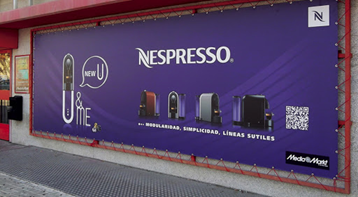 Partida 9.2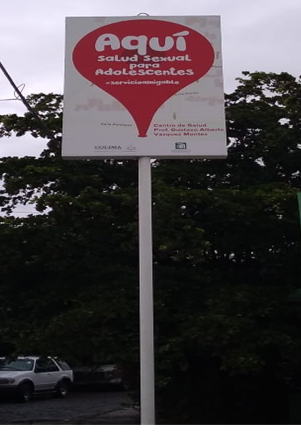 _____________________________                               NOMBRE COMPLETO, CARGO Y FIRMA       BAJO PROTESTA DE DECIR VERDAD(Cuento con la capacidad técnica para prestar el servicio) NOTA: La propuesta técnica debe ir dirigida a los Servicios de Salud del Estado de Colima, con fecha de elaboración y en hoja con membrete de persona física o moral interesada. LICITACIÓN PÚBLICA NACIONAL No. 36111002-004-2020PROPUESTA ECONOMICAANEXO NÚMERO 2 ECONOMICOPARA LA CONTRATACION DE SERVICIOS GENERALES (CAPÍTULO 3000) PARA DISTINTOS PROGRAMAS PARA EL FORTALECIMIENTO DE ACCIONES DE SALUD PÚBLICA EN LOS SERVICIOS DE SALUD DEL ESTADO DE COLIMA LICITACIÓN PÚBLICA NACIONAL No. 36111002-004-2020PROPUESTA ECONOMICAANEXO NÚMERO 2 ECONOMICO__________________________________NOMBRE COMPLETO, CARGO Y FIRMABAJO PROTESTA DE DECIR VERDADNota: La propuesta económica debe ir dirigida a los Servicios de Salud del Estado de Colima, con fecha de elaboración y en hoja con membrete.ANEXO 3 (PUNTO 3.3)FORMA EN QUE SE ACREDITA LA EXISTENCIA Y PERSONALIDAD JURÍDICA DEL LICITANTE. (ANEXO 3)Yo, ___(nombre)_, manifiesto BAJO PROTESTA DE DECIR VERDAD, que los datos aquí asentados, son ciertos y han sido debidamente verificados y que cuento con facultades suficientes para comprometer a mi representada a través de la propuesta en la presente Licitación Pública Nacional N° 36111002-004-2020, a nombre y representación de: _(nombre de la persona física o moral).___________________________NOMBRE COMPLETO, CARGO Y FIRMABAJO PROTESTA DE DECIR VERDADANEXO 4 (punto 3.4)CARTA DE ACEPTACIÓN DE BASES.(Aplica para Personas Físicas y Morales)LICDA. LETICIA GUADALUPE DELGADO CARRILLOSECRETARIA DE SALUD Y BIENESTAR SOCIAL Y PRESIDENTA EJECUTIVA DE LOS SERVICIOS DE SALUD DEL ESTADO DE COLIMA.COLIMA, COL.Fecha:	__________________Por este conducto le manifiesto a usted que el suscrito y en mi calidad de (licitante o apoderado)   de la empresa _ (Persona Física o Moral) con relación a la Licitación Pública No. 36111002-004-2020 PARA LA CONTRATACION DE SERVICIOS GENERALES (CAPÍTULO 3000) PARA DISTINTOS PROGRAMAS PARA EL FORTALECIMIENTO DE ACCIONES DE SALUD PÚBLICA EN LOS SERVICIOS DE SALUD DEL ESTADO DE COLIMA, He leído íntegramente el contenido de las bases y aceptamos participar en esta licitación conforme a éstas, respetando y cumpliendo íntegramente el contenido de las mismas, así mismo para los efectos que surtan en caso de adjudicación.___________________________________________                                NOMBRE COMPLETO, CARGO Y FIRMABAJO PROTESTA DE DECIR VERDADANEXO 5 (punto 3.5)DECLARACIÓN DE INTEGRIDAD LICDA. LETICIA GUADALUPE DELGADO CARRILLOSECRETARIA DE SALUD Y BIENESTAR SOCIAL Y PRESIDENTA EJECUTIVA DE LOS SERVICIOS DE SALUD DEL ESTADO DE COLIMA.COLIMA, COL.FECHA:__________________En relación a la Licitación Pública de carácter nacional. 36111002-004-2020 PARA LA CONTRATACION DE SERVICIOS GENERALES (CAPÍTULO 3000) PARA DISTINTOS PROGRAMAS PARA EL FORTALECIMIENTO DE ACCIONES DE SALUD PÚBLICA EN LOS SERVICIOS DE SALUD DEL ESTADO DE COLIMA,  El que suscribe __(concursante o apoderado)__en mi carácter de__________________ a nombre de _____ (Persona física o moral) _____ me permito manifestar lo siguiente:Declaro BAJO PROTESTA DE DECIR VERDAD  y con la representación legal que ostento, que esta  _____ (Persona Física o Moral) _____ al igual que sus asociados por sí mismos o través de interpósita persona, se abstendrán de adoptar conductas, para que los servidores públicos de los Servicios de Salud del Estado de Colima, induzcan o alteren las evaluaciones de las propuestas, el resultado del procedimiento, u otros aspectos que otorguen condiciones más ventajosas con relación a los demás participantes. ___________________________________________________NOMBRE COMPLETO, CARGO Y FIRMABAJO PROTESTA DE DECIR VERDADANEXO 6 (punto 3.6)CARTA DEL ARTÍCULO 50 Y 60 DE LA LAASSP(Aplica para Personas Físicas y Morales)LICDA. LETICIA GUADALUPE DELGADO CARRILLOSECRETARIA DE SALUD Y BIENESTAR SOCIAL Y PRESIDENTA EJECUTIVA DE LOS SERVICIOS DE SALUD DEL ESTADO DE COLIMA.COLIMA, COL.Fecha:	 ________________		En relación a la Licitación Pública No 36111002-004-2020 PARA LA CONTRATACION DE SERVICIOS GENERALES (CAPÍTULO 3000) PARA DISTINTOS PROGRAMAS PARA EL FORTALECIMIENTO DE ACCIONES DE SALUD PÚBLICA EN LOS SERVICIOS DE SALUD DEL ESTADO DE COLIMA,	El que suscribe __________________________ en mi carácter de__________________ a nombre de _____ (persona física o moral) _____ me permito manifestar lo siguiente:Declaro BAJO PROTESTA DE DECIR VERDAD y con la representación legal que ostento, que esta  _____ (Persona Física o Moral) _____ al igual que sus asociados no se encuentran dentro de ninguno de los supuestos comprendidos en el artículo 50 y 60 de la Ley de Adquisiciones,  Arrendamientos y Servicios del Sector Público.___________________________________________________NOMBRE COMPLETO, CARGO Y FIRMABAJO PROTESTA DE DECIR VERDADANEXO 7 (Punto 3.7)CARTA DE GARANTÍA DE LOS BIENES, ARRENDAMIENTOS O SERVICIOS(Lugar y Fecha de Expedición).LICDA. LETICIA GUADALUPE DELGADO CARRILLOSECRETARIA DE SALUD Y BIENESTAR SOCIAL Y PRESIDENTA EJECUTIVA DE LOS SERVICIOS DE SALUD DEL ESTADO DE COLIMA.COLIMA, COL.P   R   E   S  E  N  T  E.EL QUE SUSCRIBE__________________________________________________________ REPRESENTANTE LEGAL DE LA EMPRESA __________________________________,  MANIFIESTA QUE EN CASO DE QUE A MI REPRESENTADA LE SEA ADJUDICADO EL CONTRATO DERIVADO DEL PROCEDIMIENTO  DE LA LICITACIÓN PÚBLICA NACIONAL. 36111002-004-2020 PARA LA CONTRATACION DE SERVICIOS GENERALES (CAPÍTULO 3000) PARA DISTINTOS PROGRAMAS PARA EL FORTALECIMIENTO DE ACCIONES DE SALUD PÚBLICA EN LOS SERVICIOS DE SALUD DEL ESTADO DE COLIMA, ME COMPROMETO A ENTREGAR LOS BIENES NUEVOS, CON LAS CARACTERISTICAS SEÑALADAS EN EL ANEXO NÚMERO 1 TECNICO GARANTIZANDO TODOS LOS BIENES LICITADOS CONTRA DEFECTOS DE FABRICACIÓN Y VICIOS OCULTOS.A  T  E  N  T  A   M   E  N  T  ENombre de la empresaREPRESENTANTE LEGAL.Nombre y firma.BAJO PROTESTA DE DECIR VERDAD ANEXO 8 (Punto 3.13)INFRAESTRUCTURA, CAPACIDAD TÉCNICA, ADMINISTRATIVA Y ECONÓMICA. (Lugar y Fecha de Expedición).LICDA. LETICIA GUADALUPE DELGADO CARRILLOSECRETARIA DE SALUD Y BIENESTAR SOCIAL Y PRESIDENTA EJECUTIVA DE LOS SERVICIOS DE SALUD DEL ESTADO DE COLIMA.COLIMA, COL.P   R   E   S  E  N  T  E.EL QUE SUSCRIBE__________________________________________________________ REPRESENTANTE LEGAL DE LA EMPRESA __________________________________,  manifiesto BAJO PROTESTA DE DECIR VERDAD que mi representada cuenta con la infraestructura y la capacidad técnica, administrativa y económica para proporcionar los bienes objeto de la presente LICITACIÓN PÚBLICA NACIONAL . 36111002-004-2020 PARA LA CONTRATACION DE SERVICIOS GENERALES (CAPÍTULO 3000) PARA DISTINTOS PROGRAMAS PARA EL FORTALECIMIENTO DE ACCIONES DE SALUD PÚBLICA EN LOS SERVICIOS DE SALUD DEL ESTADO DE COLIMA, en tiempo y forma. A  T  E  N  T  A   M   E  N  T  ENombre de la empresaREPRESENTANTE LEGAL.Nombre y firma.BAJO PROTESTA DE DECIR VERDADANEXO 9 (Punto 3.14)SUBCONTRATACIONES(Lugar y Fecha de Expedición).LICDA. LETICIA GUADALUPE DELGADO CARRILLOSECRETARIA DE SALUD Y BIENESTAR SOCIAL Y PRESIDENTA EJECUTIVA DE LOS SERVICIOS DE SALUD DEL ESTADO DE COLIMA.COLIMA, COL.P   R   E   S  E  N  T  E.EL QUE SUSCRIBE__________________________________________________________ REPRESENTANTE LEGAL DE LA EMPRESA __________________________________, en atención al punto 3.14 de las presentes bases manifiesto BAJO PROTESTA DE DECIR VERDAD que __ (SI o NO)___ tengo contemplado subcontratar el___ (arrendamiento, bien o servicio)_________________________ en razón de la siguiente justificación__________________________________________________ para la LICITACIÓN PÚBLICA NACIONAL . 36111002-004-2020 PARA LA CONTRATACION DE SERVICIOS GENERALES (CAPÍTULO 3000) PARA DISTINTOS PROGRAMAS PARA EL FORTALECIMIENTO DE ACCIONES DE SALUD PÚBLICA EN LOS SERVICIOS DE SALUD DEL ESTADO DE COLIMA. A  T  E  N  T  A   M   E  N  T  ENombre de la empresaREPRESENTANTE LEGAL.Nombre y firma.BAJO PROTESTA DE DECIR VERDADANEXO 10 (Punto 3.15)ESCRITO QUE FACULTE AL PARTICIPANTE A INTERVENIR EN LA LICITACIÓN(Lugar y Fecha de Expedición).LICDA. LETICIA GUADALUPE DELGADO CARRILLOSECRETARIA DE SALUD Y BIENESTAR SOCIAL Y PRESIDENTA EJECUTIVA DE LOS SERVICIOS DE SALUD DEL ESTADO DE COLIMA.COLIMA, COL.P   R   E   S  E  N  T  E.EL QUE SUSCRIBE__________________________________________________________ REPRESENTANTE LEGAL DE LA EMPRESA __________________________________, manifiesto BAJO PROTESTA DE DECIR VERDAD que cuento con las facultades suficientes para adquirir compromisos con la LICITACIÓN PÚBLICA NACIONAL. 36111002-004-2020 PARA LA CONTRATACION DE SERVICIOS GENERALES (CAPÍTULO 3000) PARA DISTINTOS PROGRAMAS PARA EL FORTALECIMIENTO DE ACCIONES DE SALUD PÚBLICA EN LOS SERVICIOS DE SALUD DEL ESTADO DE COLIMA . A  T  E  N  T  A   M   E  N  T  ENombre de la empresaREPRESENTANTE LEGAL.Nombre y firma.BAJO PROTESTA DE DECIR VERDADANEXO 11 (Punto 3.16)ESCRITO PARA NO PRESENTAR PROPUESTAS CONJUNTAS(Lugar y Fecha de Expedición).LICDA. LETICIA GUADALUPE DELGADO CARRILLOSECRETARIA DE SALUD Y BIENESTAR SOCIAL Y PRESIDENTA EJECUTIVA DE LOS SERVICIOS DE SALUD DEL ESTADO DE COLIMA.COLIMA, COL.P   R   E   S  E  N  T  E.EL QUE SUSCRIBE__________________________________________________________ REPRESENTANTE LEGAL DE LA EMPRESA __________________________________, PARA LA LICITACIÓN PÚBLICA NACIONAL. 36111002-004-2020 PARA LA CONTRATACION DE SERVICIOS GENERALES (CAPÍTULO 3000) PARA DISTINTOS PROGRAMAS PARA EL FORTALECIMIENTO DE ACCIONES DE SALUD PÚBLICA EN LOS SERVICIOS DE SALUD DEL ESTADO DE COLIMA, manifiesto BAJO PROTESTA DE DECIR VERDAD que determino mi propuesta de manera independiente, sin consultar, comunicar o acordar con ningún otro participante. Además manifiesto conocer las infracciones y sanciones aplicables en caso de cometer alguna práctica prohibida por la Ley Federal de CompetenciaA  T  E  N  T  A   M   E  N  T  ENombre de la empresaREPRESENTANTE LEGAL.Nombre y firma.BAJO PROTESTA DE DECIR VERDADANEXO 12 (Punto 3.17)ESCRITO PARA PROPUESTAS CONJUNTAS(Lugar y Fecha de Expedición).LICDA. LETICIA GUADALUPE DELGADO CARRILLOSECRETARIA DE SALUD Y BIENESTAR SOCIAL Y PRESIDENTA EJECUTIVA DE LOS SERVICIOS DE SALUD DEL ESTADO DE COLIMA.COLIMA, COL.P   R   E   S  E  N  T  E.EL QUE SUSCRIBE__________________________________________________________ REPRESENTANTE LEGAL DE LA EMPRESA __________________________________, para objeto de la LICITACIÓN PÚBLICA NACIONAL. 36111002-004-2020 PARA LA CONTRATACION DE SERVICIOS GENERALES (CAPÍTULO 3000) PARA DISTINTOS PROGRAMAS PARA EL FORTALECIMIENTO DE ACCIONES DE SALUD PÚBLICA EN LOS SERVICIOS DE SALUD DEL ESTADO DE COLIMA, manifiesto BAJO PROTESTA DE DECIR VERDAD la imposibilidad de presentar propuestas de manera individual, realizándolo a través de propuesta conjunta.A  T  E  N  T  A   M   E  N  T  ENombre de la empresaREPRESENTANTE LEGAL.Nombre y firma.BAJO PROTESTA DE DECIR VERDADANEXO 13 (Punto 3.18)CARTA COMPROMISO(Lugar y Fecha de Expedición).LICDA. LETICIA GUADALUPE DELGADO CARRILLOSECRETARIA DE SALUD Y BIENESTAR SOCIAL Y PRESIDENTA EJECUTIVA DE LOS SERVICIOS DE SALUD DEL ESTADO DE COLIMA.COLIMA, COL.P   R   E   S  E  N  T  E.EL QUE SUSCRIBE__________________________________________________________ REPRESENTANTE LEGAL DE LA EMPRESA __________________________________,  MANIFIESTA QUE EN CASO DE QUE A MI REPRESENTADA LE SEA ADJUDICADO EL CONTRATO DERIVADO DEL PROCEDIMIENTO  DE LA LICITACIÓN PÚBLICA NACIONAL. 36111002-004-2020 PARA LA CONTRATACION DE SERVICIOS GENERALES (CAPÍTULO 3000) PARA DISTINTOS PROGRAMAS PARA EL FORTALECIMIENTO DE ACCIONES DE SALUD PÚBLICA EN LOS SERVICIOS DE SALUD DEL ESTADO DE COLIMA, me comprometo BAJO PROTESTA DE DECIR VERDAD a garantizar  los bienes con las características señaladas en el ANEXO NÚMERO 1 TECNICO contra defectos de calidad y fabricación por un periodo de UN AÑO a partir de la entrega del bien.A  T  E  N  T  A   M   E  N  T  ENombre de la empresaREPRESENTANTE LEGAL.Nombre y firma.BAJO PROTESTA DE DECIR VERDAD ANEXO 14 (Punto 3.19)TRANSPARENCIA Y DATOS PERSONALES_____________DE _________DE____________________LIC. LETICIA GUADALUPE DELGADO CARRILLO SECRETARIA DE SALUD Y BIENESTAR SOCIAL Y PRESIDENTA EJECUTIVA DE LOS SERVICIOS DE SALUD DEL ESTADO DE COLIMA.COLIMA, COL..El que suscribe__________________________________________________________ representante legal de la empresa __________________________________, para objeto de la LICITACIÓN PÚBLICA NACIONAL. 36111002-004-2020 PARA LA CONTRATACION DE SERVICIOS GENERALES (CAPÍTULO 3000) PARA DISTINTOS PROGRAMAS PARA EL FORTALECIMIENTO DE ACCIONES DE SALUD PÚBLICA EN LOS SERVICIOS DE SALUD DEL ESTADO DE COLIMA y enterado(a) de  las disposiciones contenidas en el artículo 29 de la Ley de Transparencia y acceso a la información Pública y los demás relativos del mismo ordenamiento legal, la Ley de protección de Datos personales y los lineamientos técnicos generales para la publicación, homologación y estandarización de la información de las obligaciones establecidas en el titulo quinto y en la fracción IV del artículo 31 de la Ley general de transparencia y acceso a la información pública que deben difundir los sujetos obligados en los portales de Internet y en la plataforma nacional de transparencia, manifiesto mi conformidad en el tratamiento público de lo los datos personales y/o de mi representada que los Servicios de Salud del Estado de Colima como sujeto obligado y cumpliendo las leyes, reglamentos y disposiciones legales realice de todos los actos de la presente Licitación, así como de los actos jurídicos que de ella se deriven.A  T  E  N  T  A   M   E  N  T  ENombre de la empresaREPRESENTANTE LEGAL.Nombre y firma.BAJO PROTESTA DE DECIR VERDADANEXO NUMERO 15 (Punto 3.20).FORMATO PARA LA MANIFESTACION QUE DEBERA PRESENTAR EL LICITANTE PARA ACREDITAR QUE ES DE NACIONALIDAD MEXICANA. (ARTÌCULO 35, REGLAMENTO)._____________DE _________DE____________________LICDA. LETICIA GUADALUPE DELGADO CARRILLOSECRETARIA DE SALUD Y BIENESTAR SOCIAL Y PRESIDENTA EJECUTIVA DE LOS SERVICIOS DE SALUD DEL ESTADO DE COLIMA.COLIMA, COL.P R E S E N T E.ME REFIERO AL PROCEDIMIENTO ___________________NÚMERO________________EN EL QUE MI REPRESENTADA, LA EMPRESA __________________________________________________, PARTICIPA A TRAVÉS DE LA PROPUESTA QUE SE CONTIENE EN EL PRESENTE SOBRE. SOBRE EL PARTICULAR Y EN LOS TÉRMINOS DE LO PREVISTO EN EL ARTÍCULO 35 DEL REGLAMENTO DE LA LEY DE ADQUISICIONES, ARRENDAMIENTOS Y SERVICIOS DEL SECTOR PÚBLICO, MANIFIESTO  QUE EL QUE SUSCRIBE, DECLARA BAJO PROTESTA DE DECIR VERDAD, QUE MI REPRESENTADA ES DE NACIONALIDAD MEXICANA. A T E N T A M E N TENOMBRE Y FIRMA DEL REPRESENTANTE LEGAL DE LA EMPRESA LICITANTE.BAJO PROTESTA DE DECIR VERDADANEXO No. 16ACLARACION DE DUDAS(Lugar y Fecha de Expedición).LICDA. LETICIA GUADALUPE DELGADO CARRILLOSECRETARIA DE SALUD Y BIENESTAR SOCIAL Y PRESIDENTA EJECUTIVA DE LOS SERVICIOS DE SALUD DEL ESTADO DE COLIMA.COLIMA, COL.P   R   E   S  E  N  T  E.Por medio de la presente, nos permitimos solicitar la aclaracion de las siguientes dudas de la Licitacion Publica Nacional  no. 36111002-004-2020A).- DE CARACTER ADMINISTRATIVOB).- DE CARACTER TECNICOC).- DE CARACTER LEGALA  T  E  N  T  A   M   E  N  T  ENombre de la empresaREPRESENTANTE LEGAL.Nombre y firma.BAJO PROTESTA DE DECIR VERDAD INSTRUCCIONES PARA FORMULAR EL FORMATO DE ACLARACION A LAS BASES:Nota importante: este formato deberá presentarse en los plazos establecidos en el numeral 2.2, por escrito a máquina o medio electrónico (formato word) y ser presentado en papel membretado del licitante y firmado por el representante legalmente autorizado.EN EL APARTADO A).- DE CARACTER ADMINISTRATIVO.Debera asentar detalladamente y de forma clara la pregunta de aspectos administrativos que solicite sea aclarada en el evento de aclaracion a las bases, absteniendose de hacer anotaciones en el espacio correspondiente a respuestas, ya que esta reservado para que el area de la convocante a la que va dirigida la pregunta, de respuesta a la misma.EN EL APARTADO B).- DE CARACTER TECNICO.Debera asentar detalladamente y de forma clara la pregunta de aspectos tecnicos que solicite sea aclarada en el evento de aclaracion a las bases, absteniendose de hacer anotaciones en el espacio correspondiente a respuestas, ya que esta reservado para que el area de la convocante a la que va dirigida la pregunta, de respuesta a la misma.EN EL APARTADO C).- DE CARACTER LEGAL.Debera asentar detalladamente y de forma clara la pregunta de aspectos legales que solicite sea aclarada en el evento de aclaracion a las bases, absteniendose de hacer anotaciones en el espacio correspondiente a respuestas, ya que esta reservado para que el area de la convocante a la que va dirigida la pregunta, de respuesta a la misma.NOMBRE DEL REPRESENTANTE, CARGO Y FIRMA.Debera anotar el nombre, cargo y estar firmada por el representante del licitante, que este facultado legalmente para participar en los eventos de licitacion.ANEXO 17FORMATO DE CONTRATO CONTRATO PARA LA PARA LA CONTRATACION DE SERVICIOS GENERALES (CAPÍTULO 3000) PARA DISTINTOS PROGRAMAS PARA EL FORTALECIMIENTO DE ACCIONES DE SALUD PÚBLICA EN LOS SERVICIOS DE SALUD DEL ESTADO DE COLIMA, QUE CELEBRAN POR UNA PARTE EL ORGANISMO PÚBLICO DESCENTRALIZADO SERVICIOS DE SALUD DEL ESTADO DE COLIMA; DENOMINADO EN LO SUCESIVO Y PARA LOS EFECTOS LEGALES DEL PRESENTE CONTRATO COMO “EL ORGANISMO”, REPRESENTADO POR LA LAET. LETICIA GUADALUPE DELGADO CARRILLO, EN SU CARÁCTER DE SECRETARIA DE SALUD Y BIENESTAR SOCIAL Y PRESIDENTA EJECUTIVA DE LOS SERVICIOS DE SALUD DEL ESTADO DE COLIMA; Y POR OTRA PARTE                                       ___________________.,  REPRESENTADO POR EL CIUDADANO ____________________,  DENOMINADO EN LO SUCESIVO Y PARA LOS EFECTOS LEGALES DEL PRESENTE CONTRATO COMO “EL PROVEEDOR” Y CUANDO COMPAREZCAN DE FORMA CONJUNTA SE LES DENOMINARÁ “LAS PARTES”; AMBAS CON FACULTADES  SUFICIENTES PARA CELEBRAR EL PRESENTE CONTRATO, ASÍ QUE POR LO ANTERIORMENTE VERTIDO Y AL TENOR DE LAS SIGUIENTES ANTECEDENTES, DECLARACIONES Y CLÁUSULAS SE EXPRESA LO SIGUIENTE: A N T E C E D E N T E S:EL PRESENTE CONTRATO SE ADJUDICÓ A “EL PROVEEDOR” POR LA CANTIDAD DE $_________________ (__________________________ PESOS 00/100 M. N.), MEDIANTE EL PROCEDIMIENTO DE CONTRATACIÓN POR LICITACION PUBLICA NACIONAL PRESENCIAL NO. 36111002-004-2020, CON FUNDAMENTO EN LOS ARTÍCULOS 1, FRACCIÓN VI, 3, FRACCIÓN I 24, 25, 26 FRACCIÓN I, 26 BIS FRACCIÓN I, 28, FRACCIÓN I, 32, 33, 34, 35, 36, 37 Y DEMAS RELATIVOS DE LA LEY DE ADQUISICIONES, ARRENDAMIENTOS Y SERVICIOS DEL SECTOR PÚBLICO, QUE EN LO SUCESIVO SE LE DENOMINARA “LA LEY”, PUBLICADA EN EL DIARIO  OFICIAL DE LA FEDERACIÓN EL 4 DE ENERO DE 2000; EL SERVICIO OBJETO DEL PRESENTE CONTRATO SERÁ CUBIERTO CON CARGO AL PRESUPUESTO DE AFASPE RAMO 12 2020.DECLARACIONES:1.-”EL ORGANISMO” POR CONDUCTO DE LA LICDA. LETICIA GUADALUPE DELGADO CARRILLO, EN SU CARÁCTER DE SECRETARIA DE SALUD Y BIENESTAR SOCIAL Y DE LA PRESIDENCIA EJECUTIVA DE LOS SERVICIOS DE SALUD DEL ESTADO DE COLIMA, DECLARA QUE;1.1. QUE ES UN ORGANISMO PÚBLICO DESCENTRALIZADO, CON PERSONALIDAD JURÍDICA Y PATRIMONIO PROPIO, CUYO OBJETO ES LA ORGANIZACIÓN Y OPERACIÓN DE LOS SERVICIOS DE SALUD PREVISTOS EN LOS ARTÍCULOS 1, 2 Y DEMÁS RELATIVOS DE LA LEY DE SALUD DEL ESTADO DE COLIMA, PUBLICADA EN EL PERIÓDICO OFICIAL “EL ESTADO DE COLIMA” DE FECHA 23 DE DICIEMBRE DE 2000 Y SUS MODIFICACIONES O REFORMAS, DE CONFORMIDAD CON LO ESTABLECIDO EN LOS ARTÍCULOS 1 Y 2 DEL DECRETO NÚMERO 227, PUBLICADO EN EL PERIÓDICO OFICIAL “EL ESTADO DE COLIMA”, EL DÍA 26 (VEINTISÉIS) DE OCTUBRE DE 1996 (MIL NOVECIENTOS NOVENTA Y SEIS), MEDIANTE EL CUAL SE CREAN “LOS SERVICIOS DE SALUD DEL ESTADO DE COLIMA”. 1.2. QUE LA C. LICDA. LETICIA GUADALUPE DELGADO CARRILLO, ACREDITA SU PERSONALIDAD COMO SECRETARIA DE SALUD Y BIENESTAR SOCIAL Y DE LA PRESIDENCIA EJECUTIVA DE LOS SERVICIOS DE SALUD DEL ESTADO DE COLIMA, CON LOS NOMBRAMIENTO DE FECHA 18 (DIECIOCHO) DE SEPTIEMBRE DEL 2020 (DOS MIL DIECINUEVE), LEGALMENTE EXPEDIDOS POR EL LIC. JOSÉ IGNACIO PERALTA SÁNCHEZ, GOBERNADOR CONSTITUCIONAL DEL ESTADO LIBRE Y SOBERANO DE COLIMA; POR LO QUE DE CONFORMIDAD CON LO ESTABLECIDO EN EL ARTÍCULO 24, NUMERAL 1, FRACCIONES I Y XII Y DEMÁS RELATIVOS DEL REGLAMENTO INTERIOR DEL ORGANISMO PÚBLICO DESCENTRALIZADO “SERVICIOS DE SALUD DEL ESTADO DE COLIMA”; PUBLICADO EN EL PERIÓDICO OFICIAL DEL ESTADO DE COLIMA, DE FECHA 28 DE ENERO DE 2017, CUENTA CON LA PERSONALIDAD JURÍDICA PARA SUSCRIBIR EL PRESENTE INSTRUMENTO.1.3. ESTAR EN DISPOSICIÓN DE CELEBRAR EL PRESENTE CONTRATO DE  ADQUISICÓN DE MATERIAL DE IMPRESIÓN Y PUBLICIDAD PARA LOS PROGRAMAS PRIORITARIOS Y SUJETARLO A LA LEY DE ADQUISICIONES, ARRENDAMIENTOS Y SERVICIOS DEL SECTOR PÚBLICO, QUE ESTABLECE QUE DICHO ORDENAMIENTO ES DE ORDEN PÚBLICO Y TIENE COMO OBJETO REGLAMENTAR LA ADQUISICIÓN DE BIENES DE CUALQUIER NATURALEZA, ARRENDAMIENTOS DE BIENES MUEBLES Y PRESTACIÓN DE SERVICIOS DEL SECTOR PÚBLICO, DE ACUERDO A LAS BASES PREVISTAS POR EL ARTÍCULO 134 DE LA CONSTITUCIÓN POLÍTICA DE LOS ESTADOS UNIDOS MEXICANOS Y EL ARTÍCULO 107 DE LA CONSTITUCIÓN POLÍTICA DEL ESTADO LIBRE Y SOBERANO DE COLIMA, EN EL ÁMBITO DE COMPETENCIA QUE REALICEN LA ADMINISTRACIÓN PÚBLICA DEL ESTADO, INCLUYENDO A LOS ORGANISMOS DESCENTRALIZADOS, COMO EL QUE NOS OCUPA; QUEDAN COMPRENDIDOS EN GENERAL LA PRESTACIÓN DE SERVICIOS DE CUALQUIER NATURALEZA CUYA PRESTACIÓN GENERE UNA OBLIGACIÓN DE PAGO PARA LOS ENTES GUBERNAMENTALES, SALVO QUE LA PRESTACIÓN DE SERVICIOS SE ENCUENTRE REGULADA EN FORMA ESPECÍFICA POR OTRAS DISPOSICIONES LEGALES, SEGÚN LO ESTABLECIDO EN EL ARTÍCULO 10 DE “LA LEY”.1.4. PARA LOS EFECTOS LEGALES DEL PRESENTE INSTRUMENTO, SE SEÑALA COMO DOMICILIO DE “EL ORGANISMO” EL UBICADO EN LA CALLE LICEO DE VARONES ESQUINA DR. RUBÉN ARGÜERO SÁNCHEZ SIN NÚMERO COLONIA LA ESPERANZA C. P. 28085 DE ESTA CIUDAD DE COLIMA, COLIMA Y COMO DOMICILIO FISCAL EL UBICADO EN CALLE JUÁREZ 235 COLONIA CENTRO, CÓDIGO POSTAL 28000, EN LA CIUDAD DE COLIMA, COLIMA.2.- DECLARA “EL PROVEEDOR”, POR CONDUCTO DEL CIUDADANO ______________________________ QUE: 2.1. QUE LA SUYA ES UNA SOCIEDAD LEGALMENTE CONSTITUIDA, DE ACUERDO CON LA ESCRITURA PÚBLICA NÚMERO ____________ (_____________) DE FECHA ______ (_________) DE ______________ DE ______ (______________), OTORGADA ANTE LA FE DEL LICENCIADO _________________ NOTARIO PÚBLICO NÚMERO _____ (_______) CON LEGAL EJERCICIO EN LA CIUDAD DE ___________, DERIVADA DE LA ESCRITURA PÚBLICA NÚMERO _____________ (____________) DE FECHA _____ (_____________) DE ______________ DE _______ (_____________________), OTORGADA ANTE LA FE DEL LICENCIADO __________________ NOTARIO PÚBLICO NÚMERO ______ (_______________) CON LEGAL EJERCICIO EN LA CIUDAD DE ____________, E INSCRITA EN EL REGISTRO PÚBLICO DE COMERCIO DEL DIESTRITO FEDERAL, CON EL FOLIO MERCANTIL NÚMERO ______________. 2.2. QUE EL CIUDADANO ________________________ EN SU CARÁCTER DE REPRESENTANTE LEGAL, ESTÁ FACULTADO PARA REPRESENTAR LEGALMENTE A LA PERSONA MORAL DENOMINADA “______________________. Y SUSCRIBIR EL PRESENTE CONTRATO, ACREDITANDO LA PERSONALIDAD Y FACULTADES QUE SE LE ATRIBUYERON, CON LA ESCRITURA PÚBLICA NÚMERO ____________ (___________________) DE FECHA ________ (__________) DE ____________ DE __________ (__________________), OTORGADA ANTE LA FE DEL LICENCIADO __________________, TITULAR DE LA NOTARÍA PÚBLICA NÚMERO _______ (_____________) CON LEGAL EJERCICIO EN LA CIUDAD DE __________, EN EL QUE SE CONFIERE PODER PARA LICITACIONES, PODER BASTANTE PARA FIRMAR EL PRESENTE CONTRATO, NOMBRAMIENTO QUE A LA FECHA Y BAJO PROTESTA DE DECIR VERDAD, MANIFIESTA NO LE HA SIDO REVOCADO DE MANERA ALGUNA. 2.3. QUE “EL PROVEEDOR” SE ENCUENTRA INSCRITO EN EL REGISTRO FEDERAL DE CONTRIBUYENTES CON NÚMERO DE REGISTRO ______________________; EL CUAL FUE EXPEDIDO POR EL SERVICIO DE ADMINISTRACIÓN TRIBUTARIA. 2.4. “EL PROVEEDOR” PARA LOS FINES Y EFECTOS LEGALES DEL PRESENTE CONTRATO, TIENE COMO DOMICILIO LEGAL EL UBICADO EN LA CALLE ______________________________________________.2.5. EL OBJETO SOCIAL DE “EL PROVEEDOR” ES: ________________________________________________________________________________________________________________________________________________________________________________________ 2.6. QUE “EL PROVEEDOR”, NO SE ENCUENTRA EN NINGUNO DE LOS SUPUESTOS SEÑALADOS EN LOS ARTÍCULOS 50 Y 60 DE LA LEY DE ADQUISICIONES, ARRENDAMIENTOS Y SERVICIOS DEL SECTOR PÚBLICO, LO QUE SE MANIFIESTA EN EL INSTRUMENTO BAJO PROTESTA DE DECIR VERDAD Y PARA LOS EFECTOS LEGALES DEL PRESENTE CONTRATO. 2.7. MANIFIESTA HABER REVISADO LOS DOCUMENTOS E INFORMACIÓN PROPORCIONADA POR “EL ORGANISMO”, PARA EL DEBIDO CUMPLIMIENTO DEL OBJETO DEL CONTRATO, POR LO QUE NO PODRÁ INVOCAR SU DESCONOCIMIENTO O SOLICITAR SU MODIFICACIÓN POR ESTE CONCEPTO.2.8. CUENTA CON CONOCIMIENTOS TÉCNICOS, LA EXPERIENCIA Y LOS RECURSOS MATERIALES HUMANOS Y TÉCNICOS NECESARIOS PARA QUE LA ENTREGA DE LOS SERVICIOS SEA EFICIENTE Y ADECUADA A LAS NECESIDADES DEL “ORGANISMO” Y QUE NO REQUIERE DE OTROS ESPECIALISTAS EN LA MATERIA PARA EL CUMPLIMIENTO DEL PRESENTE CONTRATO.POR LO QUE UNA VEZ EXPUESTAS LAS DECLARACIONES DE “LAS PARTES” CONFORMES EN RECONOCERSE MUTUAMENTE LA PERSONALIDAD CON LA QUE COMPARECEN EN EL PRESENTE INSTRUMENTO JURÍDICO, SUJETAN SUS COMPROMISOS A LA FORMA, TÉRMINOS Y CONDICIONES QUE SE ESTABLECEN EN LAS SIGUIENTES:CLÁUSULAS:PRIMERA.- DEL OBJETO DEL CONTRATO. EL PRESENTE CONTRATO TIENE POR OBJETO LA PARA LA CONTRATACION DE SERVICIOS GENERALES (CAPÍTULO 3000) PARA DISTINTOS PROGRAMAS PARA EL FORTALECIMIENTO DE ACCIONES DE SALUD PÚBLICA EN LOS SERVICIOS DE SALUD DEL ESTADO DE COLIMA, POR PARTE DE “EL PROVEEDOR”.SEGUNDA.- MONTO.- “EL ORGANISMO” SE OBLIGA A PAGAR A “EL PROVEEDOR” LA CANTIDAD DE $ ___________________ (_____________________________) MÁS EL IMPUESTO AL VALOR AGREGADO (IVA); DEBIENDO INCLUIR “EL PROVEEDOR” TODOS LOS COSTOS INVOLUCRADOS, POR LO QUE “EL PROVEEDOR” NO PODRÁ AGREGAR NINGÚN COSTO EXTRA Y SERÁN INALTERABLES DURANTE LA VIGENCIA DEL PRESENTE CONTRATO, OBLIGÁNDOSE “EL PROVEEDOR” A PROPORCIONAR A “EL ORGANISMO” EN LOS DOMICILIOS QUE ÚNICA Y EXCLUSIVAMENTE SE INDICAN PARA ESE FIN, MONTO Y BIENES,  QUE AMPARA EL SIGUIENTE:RESUMEN DEL ANEXO 1TERCERA.- LOS PRECIOS MENCIONADOS EN LA CLÁUSULA SERÁN FIJOS; DURANTE LA VIGENCIA DEL PRESENTE CONTRATO,  QUE LO SERÁ  A PARTIR DEL __________________________________; Y QUE SE PERFECCIONARÁ A LA ENTREGA A SATISFACCIÓN DE “EL ORGANISMO”, LO ANTERIOR DE CONFORMIDAD CON LO ESTIPULADO EN EL ARTÍCULO 44 DE “LA LEY”, SI TERMINADA LA VIGENCIA DE ESTE CONTRATO “EL ORGANISMO” TUVIERA LA NECESIDAD DE REQUERIR LA ADQUISICIÓN DE MÁS BIENES DE “EL PROVEEDOR”, SE REQUERIRÁ LA CELEBRACIÓN DE UN NUEVO CONTRATO, CONCLUIDO EL TÉRMINO DEL PRESENTE CONTRATO, NO PODRÁ HABER PRÓRROGA AUTOMÁTICA POR EL SIMPLE TRANSCURSO DEL TIEMPO Y TERMINARÁ SIN NECESIDAD DE DARSE AVISO ENTRE LAS PARTES.DE CONFORMIDAD CON EL ARTÍCULO  EL 52 DE “LA LEY”, “EL ORGANISMO”  PODRÁ, DENTRO DE SU PRESUPUESTO APROBADO Y DISPONIBLE, BAJO SU RESPONSABILIDAD Y POR RAZONES FUNDADAS, ACORDAR EL INCREMENTO DEL MONTO DEL CONTRATO O DE LA CANTIDAD DE BIENES, SOLICITADOS MEDIANTE MODIFICACIONES A SUS CONTRATOS VIGENTES, SIEMPRE QUE LAS MODIFICACIONES NO REBASEN, EN CONJUNTO, EL VEINTE POR CIENTO DEL MONTO O CANTIDAD DE LOS CONCEPTOS O VOLÚMENES ESTABLECIDOS ORIGINARIAMENTE EN LOS MISMOS Y EL PRECIO DE LOS BIENES, SEA IGUAL AL PACTADO ORIGINARIAMENTE.CUARTA.- FORMA Y LUGAR DE PAGO.- “EL ORGANISMO” SE OBLIGA A PAGAR A “EL PROVEEDOR”, EL PRECIO OBJETO DE ESTE CONTRATO ENTREGADOS EN PESOS MEXICANOS,  EL CUAL NO PODRÁ EXCEDER DE VEINTE DÍAS NATURALES POSTERIORES A LA PRESENTACIÓN DE LAS FACTURAS RESPECTIVAS, EN EL DOMICILIO UBICADO EN CALLE CARLOS SALAZAR PRECIADO NÚMERO 249, COLONIA BURÓCRATAS MUNICIPALES, CÓDIGO POSTAL 28040, LA ESTANCIA, COLIMA, COLIMA, PREVIA ENTREGA DE LOS BIENES, DE CONFORMIDAD AL ARTÍCULO 51 DE “LA LEY”. “EL PROVEEDOR” PODRÁ OPTAR PARA QUE “EL ORGANISMO” EFECTÚE EL PAGO DE LA ADQUISICIÓN DEL PRESENTE CONTRATO, A TRAVÉS DEL ESQUEMA ELECTRÓNICO INTERBANCARIO  QUE “EL ORGANISMO” TIENE EN OPERACIÓN, PARA TAL EFECTO, DEBERÁ PRESENTAR EN EL DOMICILIO CITADO LÍNEAS ARRIBA, PETICIÓN ESCRITA INDICANDO: RAZÓN SOCIAL, DOMICILIO FISCAL, NÚMERO TELEFÓNICO, NOMBRE COMPLETO DEL APODERADO LEGAL CON FACULTADES DE COBRO Y SU FIRMA, NÚMERO DE CUENTA DE CHEQUES, SUCURSAL Y PLAZA, ASÍ COMO, COPIA DE LA CÉDULA DEL REGISTRO FEDERAL DE CONTRIBUYENTES, PODER NOTARIAL E IDENTIFICACIÓN OFICIAL, LOS ORIGINALES SE SOLICITAN ÚNICAMENTE PARA COTEJAR LOS DATOS Y LE SERÁN DEVUELTOS EN EL MISMO ACTO.ASIMISMO, “EL ORGANISMO” SÓLO RECIBIRÁ O ACEPTARÁ LOS BIENES  MATERIA DEL PRESENTE CONTRATO, PREVIA VERIFICACIÓN DE LAS FACTURAS FIRMADAS DE ACEPTACIÓN EN LA ENTREGA DE LOS BIENES, EN TAL VIRTUD, “EL PROVEEDOR”, MANIFIESTA EXPRESAMENTE SU CONFORMIDAD DE QUE HASTA EN TANTO NO SE CUMPLA DE CONFORMIDAD CON LO ESTABLECIDO EN EL PÁRRAFO ANTERIOR, CON LA VERIFICACIÓN DE ESPECIFICACIONES Y ACEPTACIÓN DE LA ADQUISICIÓN OBJETO DE ESTE CONTRATO, LOS BIENES NO SE TENDRÁN POR ACEPTADOS O RECIBIDOS POR PARTE DE “EL ORGANISMO.TRATÁNDOSE DE PAGOS EN EXCESO QUE HAYA RECIBIDO “EL PROVEEDOR”, ÉSTE DEBERÁ REINTEGRAR DICHAS CANTIDADES EN EXCESO, MÁS LOS INTERESES CORRESPONDIENTES, CONFORME A LO SEÑALADO EN EL TERCER PÁRRAFO DEL ARTÍCULO 51 DE “LA LEY”. LOS CARGOS SE CALCULARÁN SOBRE LAS CANTIDADES PAGADAS EN EXCESO EN CADA CASO Y SE COMPUTARÁN POR DÍAS NATURALES DESDE LA FECHA DEL PAGO, HASTA LA FECHA EN QUE SE PONGAN EFECTIVAMENTE LAS CANTIDADES A DISPOSICIÓN DE LA DEPENDENCIA O ENTIDAD. QUINTA.- PATENTES Y MARCAS.- “EL PROVEEDOR” ASUMIRÁ LA RESPONSABILIDAD TOTAL PARA EL CASO EN QUE AL VENDER Y SUMINISTRAR LAS PARTIDAS ADJUDICADAS POR “EL ORGANISMO”, INFRINJA DERECHOS SOBRE PATENTES, MARCAS O VIOLEN REGISTROS O DERECHOS DE AUTOR, LIBERANDO A “EL ORGANISMO” DE CUALQUIER RESPONSABILIDAD DE CARÁCTER CIVIL, PENAL, MERCANTIL, FISCAL O DE CUALQUIER OTRA ÍNDOLE O MATERIA.“EL PROVEEDOR” SE OBLIGA CON “EL ORGANISMO”, A RESPONDER PERSONAL E ILIMITADAMENTE DE LOS DAÑOS Y PERJUICIOS QUE PUDIERA CAUSAR CON MOTIVO DE LA ENTREGA DE LOS BIENES DE LA PRESENTE ADQUISICIÓN, A “EL ORGANISMO” Y/O A TERCEROS, SI VIOLA DERECHOS DE AUTOR, PATENTES Y/O MARCAS REGISTRADAS, DE TERCEROS U OTRO DERECHO INTELECTUAL RESERVADO. EN TAL VIRTUD, “EL PROVEEDOR” MANIFIESTA EN ESTE ACTO BAJO PROTESTA DE DECIR VERDAD, NO ENCONTRARSE EN NINGUNO DE LOS SUPUESTOS DE INFRACCIÓN ADMINISTRATIVA Y/O DELITO, ESTABLECIDOS EN LA LEY FEDERAL DE DERECHOS DE AUTOR Y LA LEY DE LA PROPIEDAD INDUSTRIAL. EN CASO DE QUE SOBREVINIERA ALGUNA RECLAMACIÓN EN CONTRA DE “EL ORGANISMO”, POR CUALQUIERA DE LAS CAUSAS ANTES MENCIONADAS, LA ÚNICA OBLIGACIÓN DE ÉSTE, SERÁ LA DE DAR AVISO EN EL DOMICILIO PREVISTO EN ESTE INSTRUMENTO A “EL PROVEEDOR”, PARA QUE ÉSTE, UTILIZANDO LOS MEDIOS CORRESPONDIENTES AL CASO, GARANTICE SALVAGUARDAR A “EL ORGANISMO” DE CUALQUIER CONTROVERSIA, LIBERÁNDOLE DE TODA RESPONSABILIDAD DE CARÁCTER CIVIL, PENAL, MERCANTIL, FISCAL O DE CUALQUIER OTRA ÍNDOLE. SEXTA.- PLAZO, LUGAR Y CONDICIÓN DE ENTREGA. “EL ORGANISMO” DEBERÁ ENTREGAR LOS BIENES O INSUMOS LIBRE A BORDO (L.A.B.), EN  EL ALMACEN CENTRAL DE LA SECRETARIA DE SALUD, UBICADO EN LA CALLE CARLOS SALAZAR PRECIADO CON EL NÚMERO 249, EN LA COLONIA BURÓCRATAS MUNICIPALES, CP 28040 EN LA ESTANCIA,  MUNICIPIO Y ESTADO DE COLIMA, DE CONFORMIDAD CON LO SOLICITADO EN EL ANEXO NÚMERO 1, POR LO QUE EN CASO DE ATRASO EN LA ENTREGA DE LOS BIENES MATERIA DE ESTE CONTRATO, “EL ORGANISMO” PODRÁ IMPONER UNA PENA CONVENCIONAL A CARGO DE “EL PROVEEDOR” POR ATRASO EN EL CUMPLIMIENTO DE LAS FECHAS PACTADAS DE ENTREGA, LA QUE NO EXCEDERÁ DEL MONTO DE LA GARANTÍA DE CUMPLIMIENTO DEL PRESENTE CONTRATO, Y SERÁN DETERMINADAS EN FUNCIÓN DE LOS BIENES NO ENTREGADOS OPORTUNAMENTE. EN LAS OPERACIONES EN QUE SE PACTARE AJUSTE DE PRECIOS, LA PENALIZACIÓN SE CALCULARÁ SOBRE EL PRECIO AJUSTADO, LO ANTERIOR DE CONFORMIDAD CON LO ESTABLECIDO EN EL NUMERAL 53 DE “LA LEY”.SÉPTIMA.- ADMINISTRACIÓN Y VIGILANCIA DEL CONTRATO.- PARA ADMINISTRAR Y VERIFICAR EL DEBIDO CUMPLIMIENTO OBJETO DEL PRESENTE CONTRATO, “EL ORGANISMO”, DESIGNA A LOS RESPONSABLES DE CADA PROGRAMA DE LOS SERVICIOS DE SALUD DEL ESTADO DE COLIMA PARA LOS EFECTOS Y ASUNTOS DE CARÁCTER ADMINISTRATIVO Y LOS ASUNTOS RELACIONADOS CON ASPECTOS TÉCNICOS; QUIEN VIGILARÁ EL DEBIDO CUMPLIMIENTO RESPECTO DE LOS BIENES CONTRATADOS Y EFECTIVAMENTE ENTREGADOS, FIRMAR DE CONFORMIDAD LA FACTURA O ACTA DE ENTREGA CORRESPONDIENTE Y NOTIFICAR Y ENVIAR LA DOCUMENTACIÓN AL JEFE DEL DEPARTAMENTO DE COMPRAS, PARA QUE ÉSTE NOTIFIQUE A LA SUBDIRECCIÓN DE RECURSOS FINANCIEROS PARA QUE PROCEDA AL PAGO CORRESPONDIENTE.OCTAVA.- RESPONSABILIDAD LABORAL.- LAS PARTES CONVIENEN EN QUE "EL ORGANISMO" NO ADQUIERE NINGUNA OBLIGACIÓN DE CARÁCTER LABORAL CON “EL PROVEEDOR”, NI PARA CON SUS TRABAJADORES, ESTUDIANTES, PASANTES Y/O PROFESIONALES, POR LO QUE NO SE LE PODRÁ CONSIDERAR COMO PATRÓN NI AÚN SUSTITUTO. EL PERSONAL SE ENTENDERÁ RELACIONADO EXCLUSIVAMENTE CON LA O LAS PERSONAS QUE LO EMPLEARON O ASIGNARON Y, POR ENDE, CADA UNA DE ELLAS ASUMIRÁ SU RESPONSABILIDAD POR DICHO CONCEPTO, IGUALMENTE, Y PARA ESTE EFECTO Y CUALQUIERA NO PREVISTO; “EL PROVEEDOR” EXIME EXPRESAMENTE A “EL ORGANISMO” DE CUALQUIER RESPONSABILIDAD CIVIL, PENAL, LABORAL, DE SEGURIDAD SOCIAL O DE OTRA ESPECIE QUE EN SU CASO, PUDIERA LLEGAR A GENERARSE. “EL PROVEEDOR” SERÁ RESPONSABLE POR LA NEGLIGENCIA, IMPERICIA Y DOLO EN QUE INCURRAN LOS TRABAJADORES A SU SERVICIO ACORDE A LO DISPUESTO POR LOS ARTÍCULOS 1809, 1815 Y DEMÁS RELATIVOS DEL CÓDIGO CIVIL PARA EL ESTADO DE COLIMA.NOVENA.- DE LAS ESPECIFICACIONES TÉCNICAS DE LOS BIENES Y DEVOLUCIÓN DE LOS MISMOS. “EL PROVEEDOR” GARANTIZA QUE LOS BIENES CUMPLEN CON LO SOLICITADO POR “EL ORGANISMO” Y EN CASO CONTRARIO, “EL ORGANISMO” EXIGIRÁ LA CORRECCIÓN DE LOS BIENES QUE NO CUMPLAN LAS ESPECIFICACIONES SOLICITADAS O EN SU CASO, CUANDO EXISTAN VICIOS OCULTOS O DEFECTOS DE FABRICACIÓN DE CONFORMIDAD CON LO ESTABLECIDO EN EL ARTÍCULO 52 DE “LA LEY”; POR LO QUE “EL ORGANISMO” CONCEDE A “EL PROVEEDOR” PARA REPONER SIN COSTO EXTRA PARA “EL ORGANISMO” DENTRO DE LOS 8 (OCHO) DÍAS NATURALES CONTADOS A PARTIR DE SU NOTIFICACIÓN, EL 100% DE LOS BIENES NO ENTREGADOS OPORTUNAMENTE, NO EXIMIENDO A “EL PROVEEDOR” DE LAS PENAS CONVENCIONALES, SEÑALADAS EN EL ARTÍCULO 53 DE “LA LEY”. DÉCIMA.- DEL ANTICIPO. TANTO “EL ORGANISMO” COMO “EL PROVEEDOR” CONVIENEN QUE EN LA PRESENTE CONTRATACIÓN NO SE OTORGARÁ ANTICIPO ALGUNO.DÉCIMA PRIMERA.- CESIÓN DE DERECHOS Y OBLIGACIONES. LOS DERECHOS Y OBLIGACIONES QUE SE DERIVEN DE ESTE CONTRATO, NO PODRÁN CEDERSE EN FORMA PARCIAL NI TOTAL A FAVOR DE CUALQUIER PERSONA O EMPRESA, SEGÚN LO ESTABLECIDO EN EL ARTÍCULO 46 DE “LA LEY”; CON EXCEPCIÓN DE LOS DERECHOS EN COBRO, EN CUYO CASO SE DEBERÁ CONTAR CON EL CONSENTIMIENTO POR ESCRITO DE “EL ORGANISMO”, LOS IMPUESTOS Y DERECHOS QUE PROCEDAN CON MOTIVO DE LA ADQUISICIÓN OBJETO DE ESTE CONTRATO, SERÁN PAGADOS POR “EL PROVEEDOR”.DÉCIMA SEGUNDA. - MODIFICACIONES AL CONTRATO. CUALQUIER MODIFICACIÓN AL PRESENTE CONTRATO, DEBERÁ FORMALIZARSE POR ESCRITO POR PARTE DE “EL ORGANISMO”; SEGÚN LO ESTABLECIDO EN EL ARTÍCULO 52 DE “LA LEY”, POR LO TANTO, LOS INSTRUMENTOS LEGALES RESPECTIVOS, SERÁN SUSCRITOS POR EL SERVIDOR PÚBLICO QUE LO HAYA REALIZADO, EL CUAL DEBERÁ ESTAR FACULTADO; HACIENDO LA ACLARACIÓN DE QUE NO SE PODRÁN HACER MODIFICACIONES QUE SE REFIERAN A PRECIOS, ANTICIPOS, PAGOS PROGRESIVOS, ESPECIFICACIONES Y EN GENERAL A CUALQUIER CAMBIO QUE IMPLIQUE OTORGAR CONDICIONES MÁS VENTAJOSAS COMPARADAS CON LAS ESTABLECIDAS ORIGINALMENTE. DÉCIMA TERCERA.- RESCISIÓN ADMINISTRATIVA Y TERMINACIÓN ANTICIPADA DEL CONTRATO. “EL ORGANISMO” PODRÁ RESCINDIR ADMINISTRATIVAMENTE EL PRESENTE CONTRATO EN CASO DE INCUMPLIMIENTO DE LAS OBLIGACIONES A CARGO DE “EL PROVEEDOR” Y PODRÁ DAR POR TERMINADOS ANTICIPADAMENTE LOS MISMOS, CUANDO CONCURRAN RAZONES DE INTERÉS GENERAL, O BIEN, CUANDO POR CAUSAS JUSTIFICADAS SE EXTINGA LA NECESIDAD DE REQUERIR LOS BIENES ADQUIRIDOS Y SE DEMUESTRE QUE DE CONTINUAR CON EL CUMPLIMIENTO DE LAS OBLIGACIONES PACTADAS, SE OCASIONARÍA ALGÚN DAÑO O PERJUICIO A “EL ORGANISMO”; CUANDO “EL PROVEEDOR” TRANSMITA TOTAL O PARCIALMENTE POR CUALQUIER TÍTULO, LOS DERECHOS Y OBLIGACIONES A QUE SE REFIERE EL CONTRATO, CON EXCEPCIÓN DE LOS DERECHOS DE COBRO, PREVIO CONSENTIMIENTO DE “EL ORGANISMO” Y CUANDO LA AUTORIDAD COMPETENTE DECLARE EL ESTADO DE QUIEBRA, LA SUSPENSIÓN DE PAGOS O ALGUNA SITUACIÓN DISTINTA QUE SEA ANÁLOGA O EQUIVALENTE Y QUE AFECTE EL PATRIMONIO DE “EL ORGANISMO”.ASÍ TAMBIÉN SE PODRÁ RESCINDIR ADMINISTRATIVAMENTE EL PRESENTE CONTRATO POR FALTA DE LA ENTREGA PUNTUAL DE LOS BIENES POR “EL PROVEEDOR” A ENTERA SATISFACCIÓN DE “EL ORGANISMO”, DE IGUAL MANERA “EL ORGANISMO” PODRÁ RESCINDIR EL PRESENTE CONTRATO EN CASO DE QUE LOS BIENES ENTREGADOS IMPOSIBILITARA EL CORRECTO FUNCIONAMIENTO DEL HOSPITAL O QUE NO COINCIDIERAN LAS CARACTERÍSTICAS DE LOS BIENES ENTREGADOS POR “EL PROVEEDOR” A LOS SOLICITADOS POR EL “EL ORGANISMO”.EL PROCEDIMIENTO DE RESCISIÓN SE LLEVARÁ A CABO SEGÚN LO ESTABLECE EL ARTÍCULO 54 DE “LA LEY”, CONFORME A LO SIGUIENTE:I. SE INICIARÁ A PARTIR DE QUE A “EL PROVEEDOR” LE SEA COMUNICADO POR ESCRITO EL INCUMPLIMIENTO EN QUE HAYA INCURRIDO, PARA QUE EN UN TÉRMINO DE CINCO DÍAS HÁBILES EXPONGA LO QUE A SU DERECHO CONVENGA Y APORTE, EN SU CASO, LAS PRUEBAS QUE ESTIME PERTINENTES;II. TRANSCURRIDO EL TÉRMINO A QUE SE REFIERE LA FRACCIÓN ANTERIOR, SE RESOLVERÁ CONSIDERANDO LOS ARGUMENTOS Y PRUEBAS QUE HUBIERE HECHO VALER, YIII.  LA DETERMINACIÓN DE DAR O NO POR RESCINDIDO EL CONTRATO DEBERÁ SER DEBIDAMENTE FUNDADA, MOTIVADA Y COMUNICADA A “EL PROVEEDOR” DENTRO DE LOS QUINCE DÍAS HÁBILES SIGUIENTES A LO SEÑALADO EN NUMERAL I DE ESTA CLÁUSULA.ASIMISMO, EL PRESENTE CONTRATO PODRÁ DARSE POR TERMINADO ANTICIPADAMENTE CUANDO CONCURRAN PARA ELLO, RAZONES DE INTERÉS GENERAL O BIEN, CUANDO POR CAUSAS JUSTIFICADAS SE EXTINGA LA NECESIDAD DE REQUERIR LOS BIENES ORIGINALMENTE ADQUIRIDOS, Y SE DEMUESTRE QUE DE CONTINUAR CON EL CUMPLIMIENTO DE LAS OBLIGACIONES PACTADAS, SE OCASIONARÍA ALGÚN DAÑO O PERJUICIO A “EL ORGANISMO”, CUANDO SE RESCINDA EL CONTRATO SE FORMULARÁ EL FINIQUITO CORRESPONDIENTE, A EFECTO DE HACER CONSTAR LOS PAGOS QUE DEBA EFECTUAR “EL ORGANISMO” POR CONCEPTO DE LOS BIENES RECIBIDOS HASTA EL MOMENTO DE RESCISIÓN, ASÍ COMO TODO LO PREVISTO EN EL ARTÍCULO 54 DE “LA LEY”.DÉCIMA CUARTA.- PENAS CONVENCIONALES. EN CASO DE QUE “EL PROVEEDOR” POR ATRASO O POR INCUMPLIMIENTO DE LA ENTREGA DE LOS BIENES, PAGARÁ A “EL ORGANISMO” UNA PENA CONVENCIONAL EN BASE AL ARTÍCULO 53 DE “LA LEY”.DICHA PENA SERÁ DEL 2.5% SOBRE EL MONTO TOTAL DE LOS BIENES AUN NO ENTREGADOS POR CADA DÍA NATURAL DE MORA O ATRASO HASTA POR UN MÁXIMO DE 20 DÍAS NATURALES, LA CUAL NO EXCEDERÁ DE LA GARANTÍA DE CUMPLIMIENTO, CONTADOS A PARTIR DEL MOMENTO EN QUE SEA EXIGIBLE LA ENTREGA DE LOS BIENES, PERO SI DEL MISMO CITADO RETRASO RESULTARE GRAVE PERJUICIO PARA “EL ORGANISMO”, SE HARÁ EFECTIVA LA FIANZA EN SU TOTALIDAD.DÉCIMA QUINTA.- APLICACIÓN DE LAS PENAS CONVENCIONALES. LAS PENAS CONVENCIONALES PREVISTAS EN EL ARTÍCULO 53  Y 53 BIS DE “LA LEY”, SERÁN DETERMINADAS EN FUNCIÓN DE LOS BIENES ENTREGADOS DE MANERA PARCIAL O DEFICIENTE. DICHAS DEDUCCIONES DEBERÁN CALCULARSE HASTA LA FECHA EN QUE MATERIALMENTE SE CUMPLA LA OBLIGACIÓN Y SIN QUE CADA CONCEPTO DE DEDUCCIONES EXCEDA A LA PARTE PROPORCIONAL DE LA GARANTÍA DE CUMPLIMIENTO QUE LE CORRESPONDA DEL MONTO TOTAL DEL CONTRATO.LOS MONTOS A DEDUCIR SE APLICARÁN EN LA FACTURA QUE “EL PROVEEDOR” PRESENTE PARA SU COBRO, INMEDIATAMENTE DESPUÉS DE QUE EL DEPARTAMENTO DE COMPRAS TENGA CUANTIFICADA LA DEDUCCIÓN CORRESPONDIENTE.DÉCIMA SEXTA.- GARANTÍA Y EFECTIVIDAD DE LA MISMA.- “EL PROVEEDOR” PARA GARANTIZAR EL CUMPLIMIENTO DEL CONTRATO, SE OBLIGA A OTORGAR GARANTÍA DE CUMPLIMIENTO DE TODAS Y CADA UNA DE LAS OBLIGACIONES A SU CARGO DERIVADAS DEL PRESENTE CONTRATO, POR LO QUE DEBERÁ OTORGAR FIANZA POR UN IMPORTE DEL 10% DEL MONTO TOTAL ADJUDICADO, ANTES DE IMPUESTO AL VALOR AGREGADO (I. V. A)  EXPEDIDA POR AFIANZADORA DEBIDAMENTE CONSTITUIDA EN TÉRMINOS DE LA LEY DE INSTITUCIONES DE SEGUROS Y DE FIANZAS, A FAVOR DE “EL ORGANISMO”, LO ANTERIOR DE CONFORMIDAD CON LO ESTABLECIDO EN EL ARTÍCULO 48 Y 49 DE “LA LEY”.LA GARANTÍA DEBERÁ PRESENTARSE A MÁS TARDAR DENTRO DE LOS 10 (DIEZ) DÍAS NATURALES SIGUIENTES A LA FIRMA DEL CONTRATO EN LA SUBDIRECCIÓN DE ADQUISICIONES Y SERVICIOS GENERALES SITO EN CALLE CARLOS SALAZAR PRECIADO NÚMERO 249, COLONIA BURÓCRATAS MUNICIPALES, CÓDIGO POSTAL 28040, LA ESTANCIA, COLIMA. SALVO QUE LA ENTREGA DE LOS BIENES, SE REALICEN DENTRO DEL CITADO PLAZO. EN CASO DE QUE EL PLAZO DE ENTREGA ESTABLECIDO ORIGINALMENTE EN EL CONTRATO SEA AMPLIADO, LA FIANZA QUEDARÁ AUTOMÁTICAMENTE PRORROGADA POR EL MISMO TIEMPO.LA PÓLIZA DE FIANZA DEBERÁ CONTENER COMO MÍNIMO LO SIGUIENTE:A).-LA FIANZA CONTINUARÁ VIGENTE AUN CUANDO SE OTORGUEN PRÓRROGAS Y/O ESPERAS A “EL PROVEEDOR”, PARA EL CUMPLIMIENTO DE LAS OBLIGACIONES QUE SE AFIANZAN.B).-LA PRESENTE FIANZA PERMANECERÁ EN VIGOR DESDE LA FECHA DE SU EXPEDICIÓN Y HASTA EL CUMPLIMIENTO TOTAL DE LAS OBLIGACIONES PACTADAS EN EL CONTRATO POR PARTE DE “EL PROVEEDOR”, O EN SU CASO DURANTE LA SUBSTANCIACIÓN DE TODOS LOS RECURSOS LEGALES O JUICIOS QUE SE INTERPONGAN, HASTA QUE SE DICTE LA RESOLUCIÓN DEFINITIVA POR AUTORIDAD COMPETENTE.C).- QUE “EL ORGANISMO”, CUENTA CON UN TÉRMINO DE DOS AÑOS CONTADOS A PARTIR DEL INCUMPLIMIENTO DE “EL PROVEEDOR”, PARA RECLAMAR EL PAGO A LA AFIANZADORA, POR LO QUE DE NO PRESENTARSE DENTRO DE DICHO PLAZO OPERARÁ LA CADUCIDAD DE LA MISMA; O BIEN, DE QUE LA VIGENCIA DE LA FIANZA DEBERÁ SER DE DOS AÑOS, CONTADOS A PARTIR DEL DÍA SIGUIENTE AL INCUMPLIMIENTO DEL FIADO.D).-QUE LA FIANZA GARANTIZA DEFECTOS Y VICIOS OCULTOS DE LOS BIENES DE LA PRESENTE CONTRATACIÓN, OBJETO DE ESTE CONTRATO DERIVADOS DEL CITADO CONTRATO.E).-PARA LA CANCELACIÓN Y/O LIBERACIÓN DE LA FIANZA DE GARANTÍA DEL CUMPLIMIENTO DEL CONTRATO, SERÁ REQUISITO INDISPENSABLE LA CONFORMIDAD EXPRESA Y POR ESCRITO DE “EL ORGANISMO”.F).- QUE LA FIANZA SE OTORGA ATENDIENDO A TODAS LAS ESTIPULACIONES CONTENIDAS EN EL CONTRATO DESCRITO.G).-EL MONTO DE LA FIANZA SE ACTUALIZARA EN LA MISMA PROPORCIÓN EN QUE SE MODIFIQUE EL VALOR DE ESTE CONTRATO, A PARTIR DE LAS MODIFICACIONES AL CONTRATO.H).-EN EL CASO DE NO CUMPLIR CON LA PRESENTACIÓN DE ESTA GARANTÍA, “EL PROVEEDOR” ADJUDICADO SE SUJETARA A LAS SANCIONES ESTABLECIDAS EN LOS ARTÍCULOS 59, 60 Y 61 DE “LA LEY”.DÉCIMA SÉPTIMA.- VERIFICACIÓN INFRACCIONES Y SANCIONES. LA SECRETARIA DE LA FUNCIÓN PÚBLICA Y/O LA CONTRALORÍA GENERAL DEL ESTADO DE COLIMA Y/O EL ÓRGANO FISCALIZADOR CORRESPONDIENTE, EN EL EJERCICIO DE SUS FUNCIONES, PODRÁN VERIFICAR EN CUALQUIER TIEMPO, QUE EL OBJETO DEL PRESENTE CONTRATO SE REALICE CONFORME A LO ESTABLECIDO EN LA LEY DE ADQUISICIONES, ARRENDAMIENTOS Y SERVICIOS  DEL SECTOR PÚBLICO, SU REGLAMENTO Y EN OTRAS DISPOSICIONES APLICABLES. PARA EL CASO DE QUE DICHA INSTANCIA DETERMINE LA NULIDAD TOTAL DEL PROCEDIMIENTO DE ADQUISICIÓN POR CAUSAS IMPUTABLES A “EL ORGANISMO”, ÉSTE REMBOLSARÁ A “EL PROVEEDOR”; LOS GASTOS  NO RECUPERABLES EN QUE HAYA INCURRIDO, SIEMPRE QUE ÉSTOS SEAN RAZONABLES, ESTÉN DEBIDAMENTE COMPROBADOS Y SE RELACIONEN DIRECTAMENTE CON LA OPERACIÓN CORRESPONDIENTE.EN CASO DE QUE “EL PROVEEDOR”, INFRINJA CON LA SUSCRIPCIÓN DEL PRESENTE INSTRUMENTO, LAS DISPOSICIONES DE LA LEY DE ADQUISICIONES, ARRENDAMIENTOS Y SERVICIOS DEL SECTOR PÚBLICO, SERÁN SANCIONADOS POR LA SECRETARIA DE LA FUNCIÓN PÚBLICA Y/O LA CONTRALORÍA GENERAL DEL ESTADO DE COLIMA Y/O EL ÓRGANO FISCALIZADOR CORRESPONDIENTE, EN SU CASO,  DE CONFORMIDAD CON LO ESTABLECIDO EN TÍTULO QUINTO DE “LA LEY”.DÉCIMA OCTAVA.- DE LA INHABILITACIÓN.- “EL PROVEEDOR” PODRÁ SER INHABILITADO TEMPORALMENTE PARA PARTICIPAR DE MANERA DIRECTA O POR INTERPÓSITA PERSONA, EN PROCEDIMIENTOS DE CONTRATACIÓN O CELEBRAR ESTE TIPO DE CONTRATOS REGULADOS POR “LA LEY”, SI SE UBICA EN ALGUNO DE LOS SUPUESTOS SIGUIENTES:  QUE INJUSTIFICADAMENTE Y POR CAUSAS IMPUTABLES A ÉL NO FORMALICE DOS O MÁS CONTRATOS QUE LES HAYA ADJUDICADO CUALQUIER DEPENDENCIA O ENTIDAD EN EL PLAZO DE DOS AÑOS CALENDARIO, CONTADOS A PARTIR DEL DÍA EN QUE HAYA FENECIDO EL TÉRMINO PARA LA FORMALIZACIÓN DEL PRIMER CONTRATO NO FORMALIZADO;QUE SE LE HAYA RESCINDIDO ADMINISTRATIVAMENTE UN CONTRATO EN DOS O MÁS DEPENDENCIAS O ENTIDADES EN UN PLAZO DE TRES AÑOS;QUE NO CUMPLA CON SUS OBLIGACIONES CONTRACTUALES POR CAUSAS IMPUTABLES A ELLOS Y QUE, COMO CONSECUENCIA, CAUSE DAÑO O PERJUICIOS GRAVES A LA DEPENDENCIA O ENTIDAD DE QUE SE TRATE; ASÍ COMO, AQUELLOS QUE ENTREGUEN BIENES O SERVICIOS CON ESPECIFICACIONES DISTINTAS DE LAS CONVENIDAS;QUE PROPORCIONEN INFORMACIÓN FALSA O QUE ACTÚEN CON DOLO O MALA FE EN ALGÚN PROCEDIMIENTO DE CONTRATACIÓN, EN LA CELEBRACIÓN DEL CONTRATO O DURANTE SU VIGENCIA, O BIEN, EN LA PRESENTACIÓN O DESAHOGO DE UNA SOLICITUD DE CONCILIACIÓN O DE UNA INCONFORMIDAD;QUE SE ENCUENTRE EN EL SUPUESTO DE LA FRACCIÓN XII DEL ARTÍCULO 50 DE “LA LEY”QUE SE ENCUENTRE EN EL SUPUESTO DEL SEGUNDO PÁRRAFO DEL ARTÍCULO 74 DE “LA LEY”.DÉCIMA NOVENA.- DE LAS INCONFORMIDADES. “EL PROVEEDOR”, “EL PROVEEDOR”, PODRÁ PRESENTAR INCONFORMIDAD ANTE LA SECRETARÍA DE LA FUNCIÓN PÚBLICA Y/O LA CONTRALORÍA GENERAL DEL ESTADO DE COLIMA Y/O EL ÓRGANO FISCALIZADOR CORRESPONDIENTE, CON MOTIVO DEL INCUMPLIMIENTO DE LOS TÉRMINOS Y CONDICIONES PACTADOS EN ESTE INSTRUMENTO LEGAL, PARA AGOTAR EL PROCEDIMIENTO DE CONCILIACIÓN. EN EL SUPUESTO DE QUE LAS PARTES LLEGUEN A UNA CONCILIACIÓN, EL CONVENIO RESPECTIVO OBLIGARÁ A LAS MISMAS, Y SU CUMPLIMIENTO PODRÁ SER DEMANDADO POR LA VÍA JUDICIAL CORRESPONDIENTE. EN CASO CONTRARIO, QUEDARAN A SALVO SUS DERECHOS, PARA QUE LOS HAGAN VALER ANTE LOS TRIBUNALES COMPETENTES.VIGÉSIMA.- CONTROVERSIAS, JURISDICCIÓN, APLICACIÓN Y SUPLETORIEDAD DE LA LEY. “LAS PARTES” SE OBLIGAN Y CONVIENEN A SUJETAR EN TODO MOMENTO LAS ESTIPULACIONES CONTRACTUALES Y LO NO PREVISTO POR EL PRESENTE INSTRUMENTO LEGAL A LAS DISPOSICIONES CONTENIDAS EN “LA LEY” Y SU REGLAMENTO Y A SU VEZ, EN LO NO PREVISTO POR ESE ORDENAMIENTO, SERÁN APLICABLES SUPLETORIAMENTE EL CÓDIGO CIVIL FEDERAL Y EL CÓDIGO FEDERAL DE PROCEDIMIENTOS CIVILES, ASÍ COMO LA DEMÁS NORMATIVIDAD DE LA MATERIA APLICABLE, Y A DIRIMIR SUS CONTROVERSIAS DERIVADAS DEL PRESENTE CONTRATO EN LA COMPETENCIA DE LOS TRIBUNALES FEDERALES COMPETENTES DE LA CIUDAD DE COLIMA, COLIMA, POR ELLO, “LAS PARTES” RENUNCIAN EN ESTE MOMENTO EXPRESAMENTE A CUALQUIER FUERO QUE PUDIERA CORRESPONDERLES EN FUNCIÓN DE SUS DOMICILIOS PRESENTES O FUTUROS. LEÍDO QUE FUE POR “LAS PARTES” EL PRESENTE CONTRATO DE PARA LA CONTRATACION DE SERVICIOS GENERALES (CAPÍTULO 3000) PARA DISTINTOS PROGRAMAS PARA EL FORTALECIMIENTO DE ACCIONES DE SALUD PÚBLICA EN LOS SERVICIOS DE SALUD DEL ESTADO DE COLIMA  Y SABEDORES DE SU CONTENIDO, VALOR Y ALCANCE LEGAL, LO FIRMAN POR TRIPLICADO, ANTE LA PRESENCIA DE LOS TESTIGOS DE ASISTENCIA EN COLIMA, COLIMA A _____________ DE __________ DE 2020.LA PRESENTE HOJA DE FIRMAS CORRESPONDE AL CONTRATO NÚMERO  ___________________ PARA LA CONTRATACION DE SERVICIOS GENERALES (CAPÍTULO 3000) PARA DISTINTOS PROGRAMAS PARA EL FORTALECIMIENTO DE ACCIONES DE SALUD PÚBLICA EN LOS SERVICIOS DE SALUD DEL ESTADO DE COLIMA, CELEBRADO CON LA PERSONA MORAL DENOMINADA ___________________.ANEXO 1AL CONTRATO NÚMERO  ____________ PARA LA CONTRATACION DE SERVICIOS GENERALES (CAPÍTULO 3000) PARA DISTINTOS PROGRAMAS PARA EL FORTALECIMIENTO DE ACCIONES DE SALUD PÚBLICA EN LOS SERVICIOS DE SALUD DEL ESTADO DE COLIMA, CELEBRADO CON LA PERSONA MORAL DENOMINADA ________________________________________.No.DESCRIPCIÓN de las bases1.INFORMACIÓN ESPECÍFICA DE LOS BIENES, ARRENDAMIENTOS O SERVICIOS A ADQUIRIR.1.1Objeto, Descripción y Cantidad. (Anexo  Número 1 Técnico)1.2Fecha, lugar y condiciones de entrega de los Bienes, Arrendamientos o Servicios.1.31.41.51.6Transporte y Empaque.Devoluciones y Reposiciones.Seguros.Periodo de garantía de los Bienes, Arrendamientos o Servicios.1.7Vigencia de la oferta.1.8Descripción de los Bienes, Arrendamientos o Servicios.1.9Opciones de cotización de los Bienes, Arrendamientos o Servicios.1.10Idioma.1.11Incremento en la cantidad de los Bienes, Arrendamientos o Servicios solicitados.1.121.13Moneda.Condiciones de pago.2.INFORMACIÓN ESPECÍFICA SOBRE LAS BASES Y ACTOS DE LA LICITACIÓN.2.1Adquisición y costo de las bases.2.2Junta de aclaraciones.2.32.4Registro de participantes.Acto de presentación y apertura de propuestas técnicas y económicas2.4.1Evaluación de las propuestas.2.5Fallo.2.6Notificaciones a los licitantes participantes.2.7Forma de presentación de proposiciones, de manera física, a través de servicio postal, mensajería o medios electrónicos.2.8Indicaciones Generales.3.3.1Requisitos que deberÀn cumplir Y PRESENTAR los licitantes en el ACTO DE PRESENTACIÓN DE PROPOSICIONES Y APERTURA DE PROPUESTAS TÉCNICAS y económicas DE la Licitación.De la persona que solo entregue las propuestas.3.23.2.13.2.2Forma en que se acredita la existencia y personalidad jurídica del licitante.(Anexo 3).Forma de acreditación de las Personas Físicas.Forma de acreditación de las Personas Morales.3.33.4Carta de aceptación de bases. (Anexo 4).Carta de declaración de integridad. (Anexo 5)3.53.6Carta del Artículo 50 y 60 de la LAASSP. (Anexo 6)Carta de Garantía de los Bienes, Arrendamientos o Servicios. (Anexo 7)3.73.8Documento emitido por el Sistema de Administración Tributaria (SAT), denominado "Opinión del cumplimiento de obligaciones fiscales". En opinión positiva.Opinión de Cumplimiento de Obligaciones Fiscales del Gobierno del Estado de Colima.3.93.103.113.123.133.143.153.163.173.183.193,203.21Acreditación de solvencia económica.Licencia de giro expedida por la autoridad competente.Infraestructura, capacidad técnica, administrativa y económica. (Anexo 8)Subcontrataciones (Anexo 9).Escrito que faculte al participante a intervenir en la licitación (Anexo 10).Escrito de propuestas independientes (Anexo 11)Escrito para propuestas conjuntas (Anexo 12)Carta Compromiso (Anexo 13)Transparencia y Datos Personales (Anexo 14)Manifiesto de Nacionalidad Mexicana (Anexo15)Formato de aclaración de dudas (Anexo16)Modelo de Contrato (Anexo 17)Propuesta Técnica y económica.4.PROPOSICIONES.4.1Propuesta Técnica y Económica.4.2Proposiciones Conjuntas.5FIRMA DEL CONTRATO. 5.15.26.07.0INSTRUCCIONES PARA LA ELABORACIÓN Y ENTREGA DE LA GARANTÍA DE CUMPLIMIENTO DEL CONTRATO.GARANTIA DE VICIOS OCULTOS.ANTICIPOGARANTIAS DE ANTICIPO8.0CRITERIOS DE EVALUACIÓN, DICTAMEN Y ADJUDICACIÓN.9.0DESCALIFICACIÓN DEL LICITANTE.10.CANCELACIÓN DE LA LICITACIÓN.11.LICITACIÓN DESIERTA.12.RESCISIÓN DEL CONTRATO.13.INCONFORMIDADES.14.15.REGISTRO DE DERECHOS U OTROS DERECHOS EXCLUSIVOS.IMPUESTOS.16.SANCIONES.17.PENAS CONVENCIONALES.18.PROHIBICIÓN DE NEGOCIACIÓN DE LAS BASES Y PROPUESTAS.19.CONTROVERSIAS.20.RECOMENDACIONES.21.ASISTENCIA A LOS ACTOS PÚBLICOS DE LA LICITACIÓN.22.VISITAS A LAS INSTALACIONES DEL PARTICIPANTEANEXO 1 ANEXO NÚMERO 1 TÉCNICO.ANEXO 2 ANEXO NÚMERO 2 ECONÓMICO. ANEXO 3 FORMA EN QUE SE ACREDITA LA EXISTENCIA   Y PERSONALIDAD DEL   LICITANTE.ANEXO 4 CARTA DE ACEPTACIÓN DE BASES.ANEXO 5 CARTA DECLARACIÓN DE INTEGRIDAD.ANEXO 6 CARTA DEL ARTÍCULO 50 Y 60 DE LA LAASSP.ANEXO 7 CARTA DE GARANTIA DE LOS BIENES, ARRENDAMIENTOS O SERVICIOS.ANEXO 8 INFRAESTRUCTURA, CAPACIDAD TÉCNICA, ADMINISTRATIVA Y ECONÓMICA. ANEXO  9 SUBCONTRATACIONESANEXO 10 ESCRITO QUE FACULTE AL PARTICIPANTE A INTERVENIR EN LA LICITACIÓN.ANEXO 11 ESCRITO PARA PRESENTAR PROPUESTAS INDEPENDIENTES.ANEXO 12 ESCRITO PARA PROPUESTAS CONJUNTAS.ANEXO 13 CARTA COMPROMISOANEXO 14 TRANSPARENCIA Y DATOS PERSONALESANEXO 15 MANIFESTACION NACIONALIDAD MEXICANAANEXO 16 FORMATO DE ACLARACION DE DUDASANEXO 17 FORMATO DE CONTRATOPARTIDASDescripciónCantidadUnidad de MedidaEspecificacionesDe acuerdo al anexo 1 Técnico.PARA LA CONTRATACION DE SERVICIOS GENERALES (CAPÍTULO 3000) PARA DISTINTOS PROGRAMAS PARA EL FORTALECIMIENTO DE ACCIONES DE SALUD PÚBLICA EN LOS SERVICIOS DE SALUD DEL ESTADO DE COLIMA De acuerdo al anexo 1 Técnico.PAQUETE,  PIEZA, EQUIPO.De acuerdo al anexo 1 Técnico.No. ProgramaPartida PptalInsumo Descripción GeneralDescripción adicionalUnidad de medidaCantidad1.1IGUALDAD DE GÉNERO33401Servicios para capacitación a servidores públicos.TALLERES  ESPECIALIZADOS DE ATENCIÓN A PERSONAS CON DISCAPACIDAD APLICADO A SALUD PARA PERSONAL DE UNIDADES QUE CUENTAN CON MECANISMOS INCLUYENTES
Duración: 20 horas. Número de Talleres: 1. Participantes por Taller: 30 personas. Materiales. Listas de asistencia. Carpetas. Programa de capacitación. Fotografías. Sedes: Colima. Dirigido: Hospital Materno Infantil y jurisdicción 2 y 3. Periodo: Julio - noviembre 2020. Horario: 8:00 a 16:00 horas. Duración: 20 horas (3 días). No. participantes: 25 participantes. Número de talleres: 1. Revisar Especificaciones. Ficha Adjunta.SERVICIO11.2IGUALDAD DE GÉNERO33401Servicios para capacitación a servidores públicosServicios para capacitaciones virtuales para personal de unidades de salud en igualdad, no discriminación e inclusión en salud con pertinencia cultural. Pendientes lineamientos por nivel federal.SERVICIO11.3IGUALDAD DE GÉNERO33401Servicios para capacitación a servidores públicosServicios para capacitaciones virtuales para personal de programas de salud para la transversalización de la perspectiva de igualdad, no discriminación e inclusión en salud con pertinencia cultural. Pendientes lineamientos por nivel federal.SERVICIO12Salud del Adulto Mayor33603Servicio de impresión de documentos oficiales para la prestación de
serv. Pub.Impresos en tamaño carta en papel bond, con vuelta en los que aplique, un tiraje se conforma de 9 escalas:
10,000 Cuestionario del informante sobre el deterioro cognoscitivo en el anciano (IQCODE).
10,000 Índice de actividades instrumentales de la vida Diaria. (LAWTON & BRODY)
10,000 Índice de independencia en las actividades de la vida diaria (KATZ) 
10,000 Apgar Familiar 
10,000 Cuestionario de apoyo social percibido (DUKE-UNC)
10,000 Mini Nutricional Assessment de Guigoz y Velas (MNA)
10,000 Prueba Levántate y anda (GET UP AND GO). 
10,000 Investigación Gerontológica para el desarrollo del síndrome de caídas (INGERDESICA)
10,000 Cuestionario para la detección de sobrecarga del cuidador (ZARIT)
Se anexan formatos en PDF para su cotización. Tiraje13.1IGUALDAD DE GÉNERO33604Impresión y elaboración de publicaciones oficiales y de información en general para difusión.Paquete de impresión de una (1) serie que contiene 13 cuentos de Kipatla de CONAPRED, con portada y contraportada en papel Couché y el contenido en papel imprenta, tamaño media carta a diferentes tintas, engrapado.SERVICIO13.2IGUALDAD DE GÉNERO33604Impresión y elaboración de publicaciones oficiales y de información en general para difusión.Banner para derechos de salud de mujeres embarazadas, personas con discapacidad y personas adultas mayores. Paquete de 3 ( 1 de cada uno) Especificaciones tecnicas:Display de 80x180 cm con estructura portátil, fabricada de carbón y plástico con conector central reforzado, los brazos con ganchos movibles para ajustar el gráfico a la medida exacta para que quede bien tensado.SERVICIO13.3IGUALDAD DE GÉNERO33604Impresión y elaboración de publicaciones oficiales y de información en general para difusión.Impresión de ventanilla incluyente, tamaño tabloide 33cm x 48cm, a color, plastificado brillante, con mensaje en BRAILLE. Paquete con 2.SERVICIO13.4IGUALDAD DE GÉNERO33604Impresión y elaboración de publicaciones oficiales y de información en general para difusión.Paquete de impresión de la revista "Género y Salud en Cifras". Pendientes lineamientos por el nivel federal.SERVICIO13.5IGUALDAD DE GÉNERO33604Impresión y elaboración de publicaciones oficiales y de información en general para difusión.Diseño e impresión de vinil auto adherible de 30 de ancho por 45 de alto con contenido a determinar, promocionando, deberá contener correo electrónico en Braille.SERVICIO73.6PLANIFICACIÓN FAMILIAR Y ANTICONCEPCIÓN33604Impresión y elaboración de publicaciones oficiales y de información en general para difusiónDEMO STAND PUBLICITARIO PORTÁTIL DE PVC (se anexa foto demostrativa)
Tipo de material: PVC
Altura: 2 metros. Charolas superior, inferior y central
Maleta transportadora. Las medidas son de frente 85 cm de ancho por 80 cm de altura, los laterales son 40 cm ancho por 80 centímetros de alto, todos los lados con gráficos en vinil adhesivo mate. Copete de 80×40 cm con gráficos en vinil adhesivo mate. Imagen de Referencia Adjunta.Pieza33.7PLANIFICACIÓN FAMILIAR Y ANTICONCEPCIÓN33604Impresión y elaboración de publicaciones oficiales y de información en general para difusión Impresión de folder de APEO. Tamaño extendido 56 x 34 cm tamaño final 23,5 x 29 cm, con dos dobleces y suaje. Impreso frente y vuelta en 4+4 tintas al rebase sobre cartulina gruesa plastificada. 2,000 piezas.   
Trípticos de Vasectomía Sin Bisturí. Tamaño extendido 43 x 15 cm tamaño final 15 x 15 cm. Impreso frente y vuelta en 4+4 tintas al rebase sobre papel couche de 130gr. Acabados: con dobles e impresión láser.  8,000 piezas. E  
Rotafolio de Métodos Anticonceptivos. 52 páginas impresas frente y vuelta en 4+4 tintas, tamaño 20 X17 cm papel couche de 300 gr brillante. Con una base de cartulina gráfica. Encuadernado con aro metálico. 500 piezas.Paquete13.8VIOLENCIA DE GÉNERO33604Impresión y elaboración de publicaciones oficiales y de información en general para difusión.Impresión y/o elaboración de material de difusión sobre violencia obstétrica y buen trato en salas de obstetricia. Paquete de  diseño e impresión de 25 000 trípticos de 3 diseños distintos y 2 000 bolsas ecológicas, los trípticos deberán ser en papel couché de 150 gr, alto brillo, impresión láser  a color  a varias tintas, tamaño carta y las bolsas ecológicas de diferentes colores de 50 x 40 cm impresas con leyenda y logo a una tinta.SERVICIO13.9SALUD MATERNA33604Impresión y elaboración de publicaciones oficiales y de información en general para difusiónDíptico plan de seguridad, Impreso frente y vuelta en 4+4 tintas al rebase sobre papel couche de 130 grs (brillo). Acabados: con dobles e impresión láser. Entregado en paquetes de 500 piezasServicio100003.10SALUD MATERNA33604Impresión y elaboración de publicaciones oficiales y de información en general para difusiónCartel con información alusiva a la lactancia materna para lactarios institucionales. Material trovicel de 6 mm impreso a color tamaño 0.60 x 1.00 m.  Que incluya la instalación de cada uno de los carteles ubicados en Colima, Villa de Álvarez, Tecomán y Manzanillo. s Diseño proporcionado con la Coordinación de Salud Materna. Servicio323.11SALUD MATERNA33604Impresión y elaboración de publicaciones oficiales y de información en general para difusión Impresión blanco y negro, ambos lados, tamaño carta, papel bond 75g/m2 alta blancura. Formato proporcionado por la coordinación de salud materna, favor de entregar en paquetes de 500 hojas. Servicio300003.12SALUD MATERNA33604Impresión y elaboración de publicaciones oficiales y de información en general para difusiónTarjeta de control prenatal. Impresión opalina gruesa, tamaño carta frente y vuelta en escala de grises. Diseño entregado por la coordinación de Salud Materna, favor de entregar en paquetes de 500 pzasServicio135003.13PREVENCION DE ACCIDENTES33604Impresión y elaboración de publicaciones oficiales y de información en general para difusiónEl paquete de material informativo deberá contener lo siguiente:                                                                                   5000 Infografías: Papel couche a todo color, impresión frente y vuelta, tamaño carta. 1,000 (Ahogamientos). 1,000 (Asfixias). 1,000 (Caídas). 1,000 (Envenenamientos). 1,000 (Quemaduras). 1,000 (Lesiones accidentales). 1800 Folletos: Papel couche a todo color, impresión frente y vuelta, acomodo tipo revista, tamaño carta. 300 (Ahogamientos).
1000 folletos media carta todo color, impresión frente y vuelta, acomodo revista con 8 hojas "DAME 3 NIÑOS). 1000 folletos media carta todo color, impresión frente y vuelta, acomodo revista  con 8 hojas "DAME 3 NIÑOS). 2000 Etiquetas auto adheribles: Papel auto adherible tipo etiqueta, tamaño carta, con impresión en frente de 6 etiquetas grandes y 2 pequeñas, e impresión en reverso de información preventiva. (Materiales tóxicos y peligrosos).Paquete13.14INTERSECTORIALIDAD33604Impresión y elaboración de publicaciones oficiales y de información en general para difusión.Lona plástica impresa a color con bastilla y con ojillos en cada esquina, con los logotipos de identificación del programa de 80x180cm. montado en estructura (araña para banner) de aluminio para uso en exteriores, de doble vista, con base soporte de  plástico rellenable para agua/arena de 10kg aprox.pieza123.15DETERMINANTES PERSONALES33604Rotulación de Unidades MóvilesRotulación de 3 Unidades Móviles de Promoción de la Salud con dimensiones aproximadas de 5 metros de largo, con una altura que oscila de 2.33 mts a 2.60 mts con un ancho de 2.42 mts. las cuales deberán ser rotuladas con vinil adhesivo automotriz, impreso en alta definición a 1440 DPI. Paquete13.16DETERMINANTES PERSONALES33604Impresión y elaboración de publicaciones oficiales y de información en general para difusiónVolantes. Impresión en papel couche de 150 grs de alto brillo con impresión color al frente e impresión al reverso en escala de grises, tamaño media carta.Pieza5,9593.17DETERMINANTES PERSONALES33604Impresión y elaboración de publicaciones oficiales y de información en general para difusiónImpresión de material para usar en Escuelas Promotoras de Salud y para el regreso seguro a la escuela ante COVID-19. Pendiente de definir a nivel federal.Paquete13.18DETERMINANTES PERSONALES33604Impresión y elaboración de publicaciones oficiales y de información en general para difusiónReforzar los hábitos saludables que requieren en las escuelas a validar, así como material para el regreso seguro a las escuelas ante el COVID, además de material con medidas preventivas para dengue. Pendiente de definir a nivel federal.Paquete13.19MERCADOCTENIA SOCIAL EN SALUD33604Trípticos. Impresión de trípticos en tamaño extendido: 40 x 10 cm. Tamaño final: 10 x 10 cm. Impresión: en selección de color a 4 x 4 tintas en papel couché brillante de 150 gramos Impreso en offset frente y vuelta con 2 dobleces y barniz de máquina. 2000  Lava, Tapa y Voltea, 1500 sobre consumo de agua, 1500 lavado de manos, 1000 alimentación correcta, 1000  alimentación correcta,2000 Estilos de vida saludables, total: 9000 trípticosServicio9,0003.20MERCADOCTENIA SOCIAL EN SALUD33604Impresión y elaboración de publicaciones oficiales y de información en general para difusión.Impresión de carteles en tamaño: 40 y 60 cms. impresos a selección de color solo de frente, papel couche de 150 gms. 1000 sobre higiene personal, 1000 sobre saneamiento básico, 1000 sobre Cartillas Nacionales de Salud y 1000 sobre Estilos de vida Saludable. Total 4000 cartelesServicio4,0003.21MERCADOCTENIA SOCIAL EN SALUD33604Impresión y elaboración de publicaciones oficiales y de información en general para difusiónImpresión de infografías en tamaño carta, papel bond de 90 gms. Impresa a selección a color. 1500 Infografías sobre alimentación correcta, 1500 infografías sobre Medidas Preventivas sobre Covid-19, 1500 infografías sobre Alimentación Tradicional, 1500 infografías sobre Lava, Tapa, Voltea y Tira. Total 6000 infografíasServicio6,0003.22MERCADOCTENIA SOCIAL EN SALUD33604Volante. Impresión en papel couche de 150 grs de alto brillo con impresión color al frente e impresión al reverso en escala de grises, tamaño media cartaVolantes impresos en papel couche de 150 grs de alto brillo con impresión color al frente e impresión al reverso en escala de grises, tamaño media carta. 10 000  volantes sobre Lava, Tapa, Voltea y Tira, 5000 sobre lavado correcto de manos, 5000 Escuelas Promotoras de Ambientes Saludables, 3000 alimentación saludable para niños en edad escolar, 3000 sobre alimentación para adolescentes, 5000 sobre Entornos Promotores de la Salud, 10 0000 sobre medidas preventivas sobre COVID. Total de volantes: 4100Servicio41,0003.23MERCADOCTENIA SOCIAL EN SALUD33604Impresión y elaboración de publicaciones oficiales y de información en general para difusiónImpresión de formatos para Censo Nominal de entrega de Cartillas Nacionales de Salud, 30 Block de 250 hojas tamaño oficio (22 por 34 cms) papel bond blanco, impresión a una cara en blanco y negro, encuadernadas con silicón para desprender.Servicio303.24DETERMINANTES COLECTIVOS33604Impresión y elaboración de publicaciones oficiales y de información en general para difusiónImpresión de formatos block de 100 hojas, tamaño carta (28 cm. x 21.5 cm), de papel bond blanco, impresión a blanco y negro, encuadernadas con silicón para desprender. (1 block por cada 100 viviendas a certificar).Servicio293.25DETERMINANTES COLECTIVOS33604Impresión y elaboración de publicaciones oficiales y de información en general para difusiónImpresión de calcomanías de material vinilo auto adherible de color blanco, medidas de 15 x 10 cm., selección a color (4 tintas). Paquete de 500 calcomanías para colocarla en viviendas certificadas como favorables a la salud (una calcomanía por vivienda certificada).Servicio63.26DETERMINANTES COLECTIVOS33604Impresión y elaboración de publicaciones oficiales y de información en general para difusiónJuego de 10 láminas de estireno horizontal. Láminas grabadas con información en salud y logotipo del programa, material trovicel de 6 mm de grosor, tamaño 30 x 30 cm., impresión a color (selección a color) directo de plotter. (Un juego por cada espacio de recreación a certificar).Servicio173.27DETERMINANTES COLECTIVOS33604Impresión y elaboración de publicaciones oficiales y de información en general para difusiónPLACA de acrílico apariencia metálica laserable de 1.2 mm. de grosor para uso de interiores o exteriores, grabada en láser, CO2 quemado color negro partes grabadas, medida de impresión 35 x 30 cms. con rebase de marco para medida final de 40 cm. de alto y 52 cm. de ancho. BANDERA blanca, tela de raso de 1.50 m x 90 cm grabadas con el logotipo de promoción de la salud y con bastilla. (una placa y bandera por comunidad a certificar).Servicio123.28DETERMINANTES COLECTIVOS33604Impresión y elaboración de publicaciones oficiales y de información en general para difusiónPlaca horizontal grabada con logotipo de promoción de la salud, para las comunidades en zonas urbanas. Impresión de placa de acrílico apariencia metálica laserable de 1.2 mm. de grosor de uso para interiores o exteriores, grabada en láser, CO2 quemado en color negro partes grabadas, medida de impresión 35 x 30 cms. con rebase de marco para medida final de 40 cm. de alto y 52 cm. de ancho. Servicio23.29CAPACITACIÓN33604Impresión y elaboración de publicaciones oficiales y de información en general para difusiónBolsa de loneta para transportar "paquete didáctico", lleva acabados con cierre, asa tipo cordón y ruedas para trasladarse. Con impresión en serigrafía del logotipo del Programa. Tamaño de la bolsa 45 x 45 cm. Impresión 4 X 0 tintas. Logotipo del Programa en serigrafía de 5cm x 5cm. Servicio74PREVENCION DE ACCIDENTES33901Estudios e investigacionesEl proyecto incluye: adaptación del instrumento de evaluación. Levantamiento de encuestas. Lugar y tiempo. Selección de los sitios de interés. Tamaño de la muestra y entrega de resultado. Servicios y materiales. Requisitos Específicos FICHA ADJUNTA .Servicio15.1Prevención y Control del VIH/Sida e ITS33903Actividades de promoción y telementoría, incluyendo las actividades para la conmemoración del día mundial del sidaActividades para la conmemoración del día  mundial del SIDA 2020 y la realización de telementorias. FICHA ADJUNTAactividad15.2VIOLENCIA DE GÉNERO33903Taller de capacitación y sensibilización al personal médico operativo y de enfermería para brindar atención integral en los casos de violación sexual, conforme a lo establecido en la NOM 046 modificada.CURSOS DE CAPACITACION DEL PERSONAL MEDICO EN APLICACIÓN DE LA  
NOM-046-SSA2-2005  (08 hrs)
Duración 08 horas 
Número de Cursos: 1
Participantes: 20 Médic@s y 5 enfermer@s
Requisitos Específicos revisar FICHA ADJUNTA.SERVICIO15.3VIOLENCIA DE GÉNERO33903Taller de capacitación y sensibilización al personal médico operativo y de enfermería para brindar atención integral en los casos de violación sexual, conforme a lo establecido en la NOM 046 modificada.CURSO DE CAPACITACION DEL PERSONAL MEDICO EN APLICACIÓN DE LA  
NOM-046-SSA2-2005  (16 Hrs)
Duración 16 horas 
Número de  Cursos: 1
Participantes por curso: 20 Médic@s y 10 enfermer@s
Requisitos Específicos revisar FICHA ADJUNTA.SERVICIO15.4VIOLENCIA DE GÉNERO33903Capacitación específica del personal de psicología del programa de violencia de género para atención en violencia sexual.Capacitación específica del personal de psicología del programa de violencia de género para atención en violencia sexual. Pendiente lineamiento de nivel federalSERVICIO15.5SALUD SEXUAL Y REPRODUCTIVA PARA ADOLESCENTES(SSRA )33903Servicios integrales Curso - Taller Descripción adicional: Para la capacitación del personal docente, en  estrategias de Educación Sexual Integral a realizar de forma  presencial o virtual en tres eventos para el personal educativo de  Colima, Tecomán y Manzanillo          FICHA ADJUNTAServicio15.6SALUD SEXUAL Y REPRODUCTIVA PARA ADOLESCENTES(SSRA )33903Servicios integrales Curso - Taller Descripción adicional: Curso-Taller de formación en masculinidades y sexualidad en varones a realizar de forma presencial o virtual en dos 
eventos.  (FICHA ADJUNTAServicio 15.7SALUD SEXUAL Y REPRODUCTIVA PARA ADOLESCENTES(SSRA )33903Servicios integrales: CapacitaciónDescripción adicional: Capacitación de personal de primer nivel de 
atención en el apéndice 6.8 de la NOM047 a realizar de forma 
presencial o virtual en tres eventos en Colima, Tecomán y Manzanillo FICHA ADJUNTAServicio15.8SALUD SEXUAL Y REPRODUCTIVA PARA ADOLESCENTES(SSRA )33903Servicios integrales: CapacitaciónCurso -Taller de Capacitación de personal de los servicios 
amigables en el Modelo de Atención Integral de Salud Sexual y 
Reproductiva para Adolescentes MAISSRA. A realizar en forma presencial o virtual al personal de Salud de las tres jurisdicciones, Colima, Tecomán, Manzanillo FICHA ADJUNTAServicio15.9SEGURIDAD VIAL33903Curso TallerNombre del Curso o Evento: CURSO DE HABILIDADES Y DESTREZAS PARA 
FORMAR INSTRUCTORES EN PRIMERA RESPUESTA. Cupo: 30 personas
Duración 3 sesiones (1por día) 24 horas. Fecha de inicio: Septiembre-Octubre de 2020
Horario: 8:00 a 17:00 horas. Requisitos Específicos FICHA ADJUNTA "Seguridad Vial" Servicio15.10PREVENCION DE ACCIDENTES33903Servicios integralesRequerimientos 
· Box lunch para 120 niños consistente en 1 manzana 1 jugo pequeño y un sándwich de jamón con queso amarillo en pan blanco.
· Equipo de sonido (renta) · 2 Micrófonos · Lona del Evento (3.3 x 2.5 metros) · 2 displays con lona del evento · 20 pliegos de papel bond · 100 hojas blancas tamaño carta · 4 paquetes de plumones de varios colores (Paq. con 12) · 6 tijeras · 120 mochilas ecológicas impresas a 1 tinta, que incluyan 1 cilindro plástico traslucido impreso a 1 tinta, cuaderno y lápiz.· 2 reglas · 12 paquetes de post-it · 6 rollos chicos de cinta adhesiva · 12 pliegos de papel de china varios colores· 30 juegos de mesa· 2 bolsas de globos medianos · 1 bola de estambre · 6 botes de pegamento blanco de 100 ml.  Por motivo de la pandemia se realizaran talleres con niños en Coordinación con las Unidades Municipales de Protección Civil en donde participen un máximo de 10 asistentes, con los protocolos sanitarios establecidos; por lo que se realizarán como mínimo 12 talleres en horarios y fechas diversas.Servicio15.11INTERSECTORIALIDAD33903Servicios integralesServicio de cafetería para 15 personas, incluye café o té, aguas frescas, fruta y jugo natural. Considerar la realización de dos reuniones en el año del Comité Técnico Estatal de Entornos, Comunidades y Municipios Promotores de la Salud.Servicio15.12INTERSECTORIALIDAD33903Servicios integralesSesiones del Grupo Intersectorial. Servicio de cafetería para 20 personas, incluye café o té, aguas frescas, fruta, Box lunch y jugo natural.Servicio15.13DETERMINANTES PERSONALES33903Servicios integralesCurso Estatal del Programa de Determinantes Personales capacitación “Caminando hacia una nueva normalidad” de acuerdo a los Lineamientos Técnicos de Seguridad Sanitaria en el Entorno Laboral. Modalidad Virtual por video conferencia. Se deberán realizar las sesiones virtuales de 2 a 3 horas por semana y establecer información adicional sobre cada una de las sesiones (expositor, horarios, etc.). Expositores para cada una de las temáticas. Duración total del evento 12 horas. Permitir la interconectividad entre 6 a 10 subsedes virtuales a usuarios a través de audio, video o ambas, permitiendo compartición y visualización de archivos entre los diferentes participantes de la sesión virtual. (Capacidad de grabación del material audio gráfico, creación de enlaces de acceso a las sesiones y edición de las mismas). De igual forma deberá incluir Funcionalidades tecnológicas que garanticen el resguardo de la información y las transmisiones realizadas durante el mismo. Funcionalidades tecnológicas que garanticen la seguridad de la información de los participantes y el acceso controlado de presentadores e invitados. Funcionalidades que permitan la migración de la información a servidores que designen las entidades federativas una vez concluido el servicio, a través de archivos, bases de datos y carpetas de información; sin restricciones y garantizando en todo momento que la información quede legible y disponible para su uso. Asegurar el Servicio de asistencia profesional técnica de apoyo preventivo y correctivo para llevar a cabo las reuniones de trabajo o talleres. Incluir materiales de apoyo: definición de concepto gráfico y creativo, diseño de logotipo, diseño de Imagen gráfica para la herramienta, diseño de Invitación digital al evento, mailing (Comunicados vía correo electrónico), infografías referentes a la operación del evento, infografías del uso y operación de la herramienta a través de la cual se realizarán las reuniones de trabajo o talleres en línea, plantillas Word y PPT para el desarrollo de materiales, diseño y elaboración de Agenda del evento, diseño de Certificado de asistencia, diseño de Diplomas para los participantes, materiales de apoyo inherentes a las necesidades del propio evento (recursos de apoyo), diseño y levantamiento de Encuestas de satisfacción del evento, fondos virtuales para el desarrollo de las sesiones, banner gráfico. Evaluación pre y post, listas de participantes por sesión, entrega de presentaciones en formato amigable y editable, con ponentes para cada una de las sesiones. Tema General: Caminando hacia la Nueva Normalidad. Subtemas: Definición/conceptualización, nueva normalidad y seguridad sanitaria; Promoción de la Salud en el marco de la contingencia sanitaria por Covid-19; acciones de promoción y prevención en México, Protocolos de actuación para enfrentar al COVID-19, Marcos de referencia para las acciones de mitigación y contención implementadas en México sobre COVID-19; Determinantes personales  y sociales el sistema sanitario ,  factores individuales y emocionales de la salud; los determinantes colectivos y su papel en la salud pública y laboral; factores ambientales, psicosociales y comunicacionales, protocolos de actuación preventiva en diversos escenarios, la evidencia del trabajo así como la organización de las actividades en campo. Evento16.1DIAGNÓSTICO EN SALUD35401Servicios de mantenimiento de equipo e instrumental medicoServicios de mantenimiento de equipo e instrumental médico Descripción adicional: El Laboratorio proporcionara la relación de equipos, instrumentos y servicios requeridos.  "N" cantidad de servicios de los 151 solicitados. Apegarse a ANEXO (A) y archivo ANEXO (B) complementarioServicio"N"6.2DIAGNÓSTICO EN SALUD35401Servicios de mantenimiento de equipo e instrumental médico. Servicios de mantenimiento de equipo e instrumental médico Descripción adicional: El Laboratorio proporcionara la relación de equipos, instrumentos y servicios requeridos.  "N" cantidad de servicios de los 151 solicitados. Apegarse a ANEXO (A) y archivo ANEXO (B) complementario.Servicio"N"6.3SEGURIDAD VIAL35401Servicios de mantenimiento e instrumental médicoServicio de mantenimiento preventivo para alcoholímetro marca Intoxylizer, modelo: 400PA o 400PA Touch.
Este servicio debe constar de lo siguiente: 1. Chequeo y calibración por medio de gas estándar de estanol traceable por el DOT. 2. Descarga de memorias por medio de software Data 400
3. Reemplazo de baterías “AA”. 4. Limpieza en general y ajuste en todas sus partes. 5. Certificación de calibración. 6. Revisión general y ajuste en todas sus partes de impresora térmica. Servicio de mantenimiento preventivo para alcoholímetro marca Intoxylizer, modelo: 400PA o 400PA Touch. Este servicio debe constar de lo siguiente: 1. Chequeo y calibración por medio de gas estándar de estanol traceable por el DOT. 2. Descarga de memorias por medio de software Data 400. 3. Reemplazo de baterías “AA”. 4. Limpieza en general y ajuste en todas sus partes. 5. Certificación de calibración. 6. Revisión general y ajuste en todas sus partes de impresora térmica.Servicio47PLANIFICACIÓN FAMILIAR Y ANTICONCEPCIÓN35501Mantenimiento y conservación de vehículos terrestres.Mantenimiento preventivo que contengan: afinación mayor, revisión y reparación de frenos, rotación de llantas y cambio de acumulador cada 6 meses. Además de reparaciones según se requiera.Servicio18.1SALUD PERINATAL35701Mantenimiento preventivo y correctivo Mantenimiento preventivo y correctivo de 6 equipos de emisiones otoacústicas asignados para el tamizaje auditivo ofertado en los 4 hospitales del Estado. FICHA ADJUNTAServicio18.2SALUD MATERNA35701Mantenimiento de vehículosMantenimiento y conservación de vehículos terrestres. Descripción adicional: Mantenimiento de vehículos asignados al programa salud materna y Perinatal. Números oficiales 433, 363, 364, 469.Servicio18.3SALUD MATERNA35701Mantenimiento preventivo y correctivoMantenimiento preventivo y correctivo de 6 ultrasonidos  para la atención de la paciente embarazada dentro de la consulta de primer contacto perteneciente al primer nivel de atención médica FICHA ADJUNTAServicio18.4CÁNCER35701COL. PÓLIZA DE MANTENIMIENTO PARA PROCESADOR DE TEJIDOS EXISTENTE EN EL LABORATORIO DE CITOPATOLOGÍA DEL IECRevisión de sistema eléctrico
Revisión y lubricación de mecanismo de elevación
Revisión y lubricación de mecanismo de agitación
Revisión a motor
Revisión y ajuste de limitador de torque
Revisión de solenoide
Lubricación de baleros
Revisión y ajuste a caja de engranes
Revisión y ajuste de tensor
Revisión de sistema electrónico
Revisión de volate de batería
Revisión de jarras de parafina
Limpieza generalServicio18.5CÁNCER35701COL. PÓLIZA DE MANTENIMIENTO PARA TEÑIDOR AUTOMÁTICO  EXISTENTE EN EL LABORATORIO DE CITOPATOLOGÍA DEL IECRevisión general
Revisión de fuente de poder
Revisión de eje Z
Revisión de eje teta
Revisión de motor eje Z
Revisión de motor eje teta
Limpieza interna de motor
Revisión de cables de alimentación y comunicación
Revisión de puertas
Revisión de fugas de agua y supresión de las mismas
Verificación de pruebas de operación
Limpieza generalServicio18.6CÁNCER35701COL. PÓLIZA DE MANTENIMIENTO PARA EQUIPOS DE MICROTOMO EXISTENTES EN EL LABORATORIO DE CITOPATOLOGÍA DEL IECDesarme de equipo
Lubricación de mecanismo de retracción
Lubricación de mecanismo de avance
Lubricación de trimmer de corte
Lubricación de cilindro
Limpieza y lubricación de porta especímenes
Limpieza y lubricación de porta cuchillas
Revisión y lubricación de mecanismo de alarma audibleServicio29.1SALUD SEXUAL Y REPRODUCTIVA PARA ADOLESCENTES(SSRA )36101Difusión de mensajes sobre programas y actividades 
gubernamentales
Descripción adicional: Campaña de información en materia de salud 
sexual y reproductiva para adolescenteDiseño, elaboración e impresión a color de paquete de 2 lonas, para la promoción de los servicios amigables y la difusión de la Aplicación Móvil del programa Salud Sexual y reproductiva para adolescentes. Que ambas cuenten con una dimensión de 4 x4 mtx. SE ADJUNTA IMAGENpieza19.2SALUD SEXUAL Y REPRODUCTIVA PARA ADOLESCENTES(SSRA )36101Difusión de mensajes sobre programas y actividades gubernamentales. Descripción adicional: Diseño ,elaboración  y colocación  de espectacular tipo poste  para la  promoción externa de los servicios 
amigablesLetrero con base tubular y lámina para colocar vinil. De 4 mts. de altura con marco principal de medida de 1.40 mts. Impreso en vinil calidad fotográfica de doble vista. Para anuncio externo de los servicios amigables para adolescentes. SE ADJUNTA IMAGEN.pieza19.3SALUD PERINATAL36101Cubeta De Pintura VinílicaCubeta De Pintura Vinílica Lavable color blanco de 19lt para pintar interior de lactarios que incluya 4 brochas y 2 rodillos. Pintura de larga duración y rendimiento, buena cobertura y resistencia al lavado, su acabado es terso y mate, fácil aplicación, Incluir 4 brochas y 2 rodillos.Servicio39.4SALUD MATERNA36101Impresión e instalación de 8 anuncios espectacularesImpresión e instalación de 8 anuncios espectaculares con información alusiva a la salud materna y donación sanguínea para mujeres embarazadas.  Requiere impresión de lonas y colocación.
Con las siguientes dimensiones: * Oficina central: 6.87 mts x 5.42 mts * Tecomán: 6 mts x 3 mts * Comala: 4.89 mts x 2.44 mts
* Manzanillo: 12.55 mts x 3 mts * Manzanillo 2: 6.50 mts x 9 mts * Centro Salud Campos: 6 mts x 1 mts  * Cuauhtémoc: 7.07 mts x 3.61 mts
* Hospital Regional Universitario: 8.33 mts x 2.42 mts
Los diseños serán proporcionados  de salud Materna, solo adecuación en las dimensiones que requieran los espectaculares.
* Se requiere retiro de lonas anteriores en los espectaculares descritosServicio19.5MERCADOCTENIA SOCIAL EN SALUD36101Difusión de mensajes sobre programas y actividades gubernamentalesCampaña de Comunicación Educativa sobre Determinantes Colectivos; incluye el  desarrollo y/o actualización y adecuación de contenidos, definición de plataformas y redes sociales adecuadas a los grupos blancos a impactar,  definición de horarios  dirigidos a la audiencia blanco, creación de cronogramas para difusión en redes sociales de acuerdo a grupo blanco al que se dirigen los mensajes, desarrollo de "copys" publicitarios acompañados de soporte visual, gestión de espacios en redes de acuerdo al proyecto de que se trate, por al menos un mes, con una pauta de trasmisión que garantice su impacto, así como la  medición y reporte de resultados semanales y la  realización/entrega de memoria y evaluación del proyecto.Servicio19.6MERCADOCTENIA SOCIAL EN SALUD36101Difusión de mensajes sobre programas y actividades gubernamentalesCampaña de Comunicación Educativa sobre Determinantes Colectivos; incluye el  desarrollo y/o actualización y adecuación de contenidos, definición de plataformas y redes sociales adecuadas a los grupos blancos a impactar,  definición de horarios  dirigidos a la audiencia blanco, creación de cronogramas para difusión en redes sociales de acuerdo a grupo blanco al que se dirigen los mensajes, desarrollo de "copys" publicitarios acompañados de soporte visual, gestión de espacios en redes de acuerdo al proyecto de que se trate, por al menos un mes, con una pauta de trasmisión que garantice su impacto, así como la  medición y reporte de resultados semanales y la  realización/entrega de memoria y evaluación del proyecto.Servicio19.7MERCADOCTENIA SOCIAL EN SALUD36101Difusión de mensajes sobre programas y actividades gubernamentalesCampaña de Comunicación Educativa sobre Estilos de Vida Saludables. incluye el  desarrollo y/o actualización y adecuación de contenidos, definición de plataformas y redes sociales adecuadas a los grupos blancos a impactar,  definición de horarios  dirigidos a la audiencia blanco, creación de cronogramas para difusión en redes sociales de acuerdo a grupo blanco al que se dirigen los mensajes, desarrollo de "copys" publicitarios acompañados de soporte visual, gestión de espacios en redes de acuerdo al proyecto de que se trate, por al menos un mes, con una pauta de trasmisión que garantice su impacto, medición y reporte de resultados semanales así como la  realización y entrega de memoria y evaluación del proyecto..Servicio19.8MERCADOCTENIA SOCIAL EN SALUD36101Mantas Impresas en tela o lona vinílica o bordado. Impresión de 50 lonas sobre el tema de medidas preventivas para Covid-19, 100 lonas sobre el tema de Cartillas Nacionales de Salud,  impresas a selección de color 4x2, tamaño 1.60 mts de largo por 90 cms. de alto con ojillos.  Impresas en tela o lona vinílica o bordado.Servicio150PARTIDANOMBRE DEL EQUIPOMARCAMODELONo. SERIECLAVEALCANCESERVICIO REQUERIDOPUNTOS A CALIBRARLUGAR DE CALIBRACIÓN Y/O MTTO.OBSERVACIONES1MANÓMETROINSTRUTEKSERIE 300NPLPM-MAN-010 A 60 PSIMANTENIMIENTO PREVENTIVO Y CALIBRACIÓN 0, 10, 20, 30, PSIIN SITUVERIFICACIÓN TEMPERATURA Y PRESIÓN2LAVADOR AUTOMÁTICO ELISABIO RADPW-40EC0G384615LSD-LAE-01NAMANTENIMIENTO PREVENTIVO Y VERIFICACIÓN NAIN SITUVERIFICACIÓN VOLUMEN. REEMPLAZAR MANGUERAS3LAVADOR E INCUBADOR AUTOMATICO ELISAHUMANCOMBI WASH590725LSD-LAE-02NAMANTENIMIENTO PREVENTIVO, CORRECTIVO Y VERIFICACIÓN NAIN SITUVERIFICACIÓN VOLUMEN. CAMBIO DE LA BOTELLA DE DESECHO Y SENSOR. NO ESTA MARCANDO CUANDO LLEGA AL NIVEL ESPERADO4EQUIPO AUTOMATIZADO ELISABIO-RADEVOLIS TWIN PLUS622000072292LSD-EAE-01NAMANTENIMIENTO PREVENTIVO, CORRECTIVO Y VERIFICACIÓN NAIN SITUVERIFICACIÓN ÓPTICA. SUSTITUCIÓN DE PARTES KIT 93559(MODULO DEL LAVADOR, FILTROS TUBOS DEL LAVADOR, TUBO BOMBA PERISTÁLTICA, TUBO DESECHO, FILTRO BOTELLA AGUA DESTILADA,). REPARACIÓN O CAMBIO DE MONITOR TOUCH5TERMOCICLADOR DE TIEMPO REALBIO-RADCFX96785BR13850LDM-TEC-03NAMANTENIMIENTO PREVENTIVO NAIN SITU5TERMOCICLADOR DE TIEMPO REALAPPLIED BIOSYSTEMS7500 FAST TIME275017196LMD-TEC-04NAMANTENIMIENTO PREVENTIVO NAIN SITU6PURIFICADOR DE ACIDOS NUCLEICOS MAGNA PURE LC 2.0ROCHE DIAGNOSTICS LTDMAGNA PURE00000584LC2CLDM-PAN-01NAMANTENIMIENTO PREVENTIVO, CORRECTIVO Y VERIFICACIÓN NAIN SITUVERIFICACIÓN VOLUMEN Y TEMPERATURA. REEMPLAZAR BANDEJA ANTI SALPICADURAS.
REMPLAZAR SELLOS DE VACÍO DE LOS ÉMBOLOS. REMPLAZAR RL FILTRO DE AIRE DE LA TAPA IZQUIERDA, REMPLAZAR EL FILTRO HEPA Y LÁMPARA UV. EN MANTENIMIENTO 7BALANZA ANALITICAOHUASESXPLORER PRO EP214CP012B048091791PLPM-BAL-010-210gMANTENIMIENTO PREVENTIVO Y CALIBRACION 0, 105, 210 gIN SITUCALIBRACIÓN MASAS7BALANZA ANALITICAOHUASPIONER8331440091LPM-BAL-020-65gMANTENIMIENTO PREVENTIVO Y CALIBRACION 0, 30, 65 gIN SITUCALIBRACIÓN MASAS7BALANZA ANALITICACPSCC22074-141AIS-BAL-01NAMANTENIMIENTO PREVENTIVO Y CALIBRACION 100, 105, 110, 200, 300gIN SITUCALIBRACIÓN MASAS7BALANZA ELECTRÓNICATORREYEQB100/200W5303ARP-BAL-01400g-100kgMANTENIMIENTO PREVENTIVO Y CALIBRACION 400 g, 10, 25, 500, 100kgIN SITUCALIBRACIÓN MASAS7BALANZA ELECTRÓNICAANDSJ-5001HSQ94037057ARM-BAL-020-500gMANTENIMIENTO PREVENTIVO Y CALIBRACION 0, 500 gIN SITUCALIBRACIÓN MASAS8LECTOR DE ELISAHUMANHUMAREAD ERHS451124LSD-LEE-02LECTURAS DE 405-630 mm FILTROS DE REFERENCIA DE 620 A 700nmCALIBRACIÓN 450nmIN SITUEN CUANTO A LA CALIBRACION: REALIZAR CON UNA PLACA DE ABSORBANCIA CON TRAZABILIDAD, A UNA LONGITUD DE ONDA DE 450NM CON REFERENCIA DE 620 A 700NM, ENTREGAR COPIA DEL CERTIFICADO DE CALIBRACION DE LA PLACA UTILIZADA, REALIZAR PRUEBAS DE FUNCIONAMIENTO. VERIFICACIÓN ÓPTICA.  PORTAPLACA SE ATORA8LECTOR DE ELISAHLABH READER 166003188ELSD-LEE-03LECTURAS DE 405-630 mm FILTROS DE REFERENCIA DE 620 A 700nmCALIBRACIÓN 450nmIN SITUEN CUANTO A LA CALIBRACION: REALIZAR CON UNA PLACA DE ABSORBANCIA CON TRAZABILIDAD, A UNA LONGITUD DE ONDA DE 450NM CON REFERENCIA DE 620 A 700NM, ENTREGAR COPIA DEL CERTIFICADO DE CALIBRACION DE LA PLACA UTILIZADA, REALIZAR PRUEBAS DE FUNCIONAMIENTO.9MEDIDOR DE PHMETRO HM827 PH LAB IRDA1827001018368LPM-MEP-011-14 pH MANTENIMIENTO PREVENTIVO Y CALIBRACIÓN 4.01, 7.0 y 10.01 unidades de pH IN SITUCALIBRACIÓN ELÉCTRICA Y pH (ELECTRODO)10MICROPIPETA UNICANAL DE VOLUMEN VARIABLEEPPENDORFRESEARCH4702575LVG-MCP-012-20 µlMANTENIMIENTO PREVENTIVO Y CALIBRACIÓN 2, 10, 20 µlLABORATORIO CERTIFICADOCALIBRACIÓN VOLUMEN10MICROPIPETA UNICANAL DE VOLUMEN VARIABLEPOSEIDONBETA-PETTE46530013LVG-MCP-022-20 µlMANTENIMIENTO PREVENTIVO Y CALIBRACIÓN 2, 10, 20 µlLABORATORIO CERTIFICADOCALIBRACIÓN VOLUMEN10MICROPIPETA UNICANAL DE VOLUMEN VARIABLEEPPENDORFRESEARCH4729415LVG-MCP-03100-1000 µlMANTENIMIENTO PREVENTIVO Y CALIBRACIÓN 100, 500, 1000 µLABORATORIO CERTIFICADOCALIBRACIÓN VOLUMEN10MICROPIPETA UNICANAL ICBWCS-100050053550LVG-MCP-04100-1000 µlMANTENIMIENTO PREVENTIVO Y CALIBRACIÓN 100, 500, 1000 µLABORATORIO CERTIFICADOCALIBRACIÓN VOLUMEN10MICROPIPETA UNICANAL DE VOLUMEN VARIABLEEPPENDORFRESEARCH1809269LVG-MCP-0510-100 µlMANTENIMIENTO PREVENTIVO Y CALIBRACIÓN 10, 50, 100 µlLABORATORIO CERTIFICADOCALIBRACIÓN VOLUMEN10MICROPIPETA UNICANAL DE VOLUMEN FIJOSPINREACTP-4101AP83867LVG-MCP-075 µlMANTENIMIENTO PREVENTIVO Y CALIBRACIÓN 5 µlLABORATORIO CERTIFICADOCALIBRACIÓN VOLUMEN10MICROPIPETA UNICANAL DE VOLUMEN VARIABLESPINREACT0-4004AQ58550LMM-MCP-015-50 µlMANTENIMIENTO PREVENTIVO Y CALIBRACIÓN 5, 25, 50 µlLABORATORIO CERTIFICADOCALIBRACIÓN VOLUMEN10MICROPIPETA UNICANAL DE VOLUMEN VARIABLEEPPENDORFRESEARCH1692979LDM-MCP-01100-1000 µlMANTENIMIENTO PREVENTIVO Y CALIBRACIÓN 100, 500, 1000 µlLABORATORIO CERTIFICADOCALIBRACIÓN VOLUMEN10MICROPIPETA UNICANAL DE VOLUMEN VARIABLEEPPENDORFRESEARCH1677599LDM-MCP-02100-1000 µlMANTENIMIENTO PREVENTIVO Y CALIBRACIÓN 100, 500, 1000 µlLABORATORIO CERTIFICADOCALIBRACIÓN VOLUMEN10MICROPIPETA ELECTRONICALAB. NETLE200-1VLE-20001-1107005LDN-MCP-0310-200 µlMANTENIMIENTO PREVENTIVO Y CALIBRACIÓN 10, 100, 200 µlLABORATORIO CERTIFICADOCALIBRACIÓN VOLUMEN10MICROPIPETA ELECTRONICALAB. NETLE200-1VLE-20001-1107003LDM-MCP-0410-200 µlMANTENIMIENTO PREVENTIVO Y CALIBRACIÓN 10, 100, 200 µlLABORATORIO CERTIFICADOCALIBRACIÓN VOLUMEN10MICROPIPETA ELECTRONICALAB. NETLE10-1VLE1001-1012011LDM-MCP-050.5-10 µlMANTENIMIENTO PREVENTIVO Y CALIBRACIÓN 0.5, 5, 10 µlLABORATORIO CERTIFICADOCALIBRACIÓN VOLUMEN10MICROPIPETA ELECTRONICALAB. NETLE10-2VLE1001-1105001LDM-MCP-080.5-10 µlMANTENIMIENTO PREVENTIVO Y CALIBRACIÓN 0.5, 5, 10 µlLABORATORIO CERTIFICADOCALIBRACIÓN VOLUMEN10MICROPIPETA UNICANAL DE VOLUMEN VARIABLEPOSEIDONB. 1000-A46560048LDM-MCP-09100-1000 µlMANTENIMIENTO PREVENTIVO Y CALIBRACIÓN 100, 500, 1000 µlLABORATORIO CERTIFICADOCALIBRACIÓN VOLUMEN10MICROPIPETA UNICANAL DE VOLUMEN VARIABLEPOSEIDONB. 1000-A46560066LDM-MCP-10100-1000 µlMANTENIMIENTO PREVENTIVO Y CALIBRACIÓN 100, 500, 1000 µlLABORATORIO CERTIFICADOCALIBRACIÓN VOLUMEN10MICROPIPETA UNICANAL DE VOLUMEN VARIABLEEPPENDORFRESEARCH1723519LDM-MCP-110.5-10 µlMANTENIMIENTO PREVENTIVO Y CALIBRACIÓN 0.5, 5, 10 µlLABORATORIO CERTIFICADOCALIBRACIÓN VOLUMEN10MICROPIPETA UNICANAL DE VOLUMEN VARIABLEEPPENDORFRESEARCH4302948LDM-MCP-1610-100 µlMANTENIMIENTO PREVENTIVO Y CALIBRACIÓN 10, 50, 100 µlLABORATORIO CERTIFICADOCALIBRACIÓN VOLUMEN10MICROPIPETA UNICANAL DE VOLUMEN VARIABLEEPPENDORFRESEARCH1729419LDM-MCP-1710-100 µlMANTENIMIENTO PREVENTIVO Y CALIBRACIÓN 10, 50, 100 µlLABORATORIO CERTIFICADOCALIBRACIÓN VOLUMEN10MICROPIPETA UNICANAL DE VOLUMEN VARIABLEEPPENDORFRESEARCH1726119LDM-MCP-180.5-10 µlMANTENIMIENTO PREVENTIVO Y CALIBRACIÓN 0.5, 5, 10 µlLABORATORIO CERTIFICADOCALIBRACIÓN VOLUMEN10MICROPIPETA UNICANAL DE VOLUMEN VARIABLEEPPENDORFRESEARCH4285498LDM-MCP-190.5-10 µlMANTENIMIENTO PREVENTIVO Y CALIBRACIÓN 0.5, 5, 10 µlLABORATORIO CERTIFICADOCALIBRACIÓN VOLUMEN10MICROPIPETA UNICANAL DE VOLUMEN VARIABLEEPPENDORFRESEARCH4052905LDM-MCP-2020-200 µlMANTENIMIENTO PREVENTIVO Y CALIBRACIÓN 20, 100, 200 µlLABORATORIO CERTIFICADOCALIBRACIÓN VOLUMEN10MICROPIPETA ELECTRONICA UNICANAL DE VOLUMEN VARIABLEEPPENDORFXPLORER131009CLDM.MCP-220.5-10 µlMANTENIMIENTO PREVENTIVO Y CALIBRACIÓN 0.5, 5, 10 µlLABORATORIO CERTIFICADOCALIBRACIÓN VOLUMEN10MICROPIPETA ELECTRONICA UNICANAL DE VOLUMEN VARIABLEEPPENDORFXPLORERJ11130DLDM.MCP-230.5-10 µlMANTENIMIENTO PREVENTIVO Y CALIBRACIÓN 0.5, 5, 10 µlLABORATORIO CERTIFICADOCALIBRACIÓN VOLUMEN10MICROPIPETA ELECTRONICA UNICANAL DE VOLUMEN VARIABLEEPPENDORFXPLORERI30958CLDM.MCP-240.5-10 µlMANTENIMIENTO PREVENTIVO Y CALIBRACIÓN 0.5, 5, 10 µlLABORATORIO CERTIFICADOCALIBRACIÓN VOLUMEN10MICROPIPETA ELECTRONICA UNICANAL DE VOLUMEN VARIABLEEPPENDORFXPLORER118592ALDM-MCP-255-100 µlMANTENIMIENTO PREVENTIVO Y CALIBRACIÓN 5, 50, 100 µlLABORATORIO CERTIFICADOCALIBRACIÓN VOLUMEN10MICROPIPETA ELECTRONICA UNICANAL DE VOLUMEN VARIABLEEPPENDORFXPLORER118589ALDM-MCP-265-100 µlMANTENIMIENTO PREVENTIVO Y CALIBRACIÓN 5, 50, 100 µlLABORATORIO CERTIFICADOCALIBRACIÓN VOLUMEN10MICROPIPETA ELECTRONICA UNICANAL DE VOLUMEN VARIABLEBIOHITm 10012502734LDM-MCP-2710-100 µlMANTENIMIENTO PREVENTIVO Y CALIBRACIÓN 10, 50, 100 µlLABORATORIO CERTIFICADOCALIBRACIÓN VOLUMEN10MICROPIPETA ELECTRONICA UNICANAL DE VOLUMEN VARIABLEEPPENDORFXPLORERI15617FLDM-MCP-280.5-10 µlMANTENIMIENTO PREVENTIVO Y CALIBRACIÓN 0.5, 5, 10 µlLABORATORIO CERTIFICADOCALIBRACIÓN VOLUMEN10MICROPIPETA ELECTRONICA UNICANAL DE VOLUMEN VARIABLEEPPENDORFXPLORERI15602FLDM.MCP-290.5-10 µlMANTENIMIENTO PREVENTIVO Y CALIBRACIÓN 0.5, 5, 10 µlLABORATORIO CERTIFICADOCALIBRACIÓN VOLUMEN10MICROPIPETA ELECTRONICA UNICANAL DE VOLUMEN VARIABLEEPPENDORFXPLORERL35237FLDM-MCP-3050-1000 µlMANTENIMIENTO PREVENTIVO Y CALIBRACIÓN 50, 500, 1000 µlLABORATORIO CERTIFICADOCALIBRACIÓN VOLUMEN10MICROPIPETA ELECTRONICA UNICANAL DE VOLUMEN VARIABLE EPPENDORFXPLORERL35230FLDM-MCP-3150-1000 µlMANTENIMIENTO PREVENTIVO Y CALIBRACIÓN 50, 500, 1000 µlLABORATORIO CERTIFICADOCALIBRACIÓN VOLUMEN10MICROPIPETA ELECTRONICA UNICANAL DE VOLUMEN VARIABLE EPPENDORFXPLORERI15561FLDM-MCP-320.5-10 µlMANTENIMIENTO PREVENTIVO Y CALIBRACIÓN 0.5, 5, 10 µlLABORATORIO CERTIFICADOCALIBRACIÓN VOLUMEN10MICROPIPETA ELECTRONICA UNICANAL DE VOLUMEN VARIABLE EPPENDORFXPLORERI15603FLDM-MCP-330.5-10 µlMANTENIMIENTO PREVENTIVO Y CALIBRACIÓN 0.5, 5, 10 µlLABORATORIO CERTIFICADOCALIBRACIÓN VOLUMEN10MICROPIPETA ELECTRONICA UNICANAL DE VOLUMEN VARIABLE EPPENDORFXPLORERL35194FLDM-MCP-3450-1000 µlMANTENIMIENTO PREVENTIVO Y CALIBRACIÓN 50, 500, 1000 µlLABORATORIO CERTIFICADOCALIBRACIÓN VOLUMEN10MICROPIPETA ELECTRONICA UNICANAL DE VOLUMEN VARIABLE EPPENDORFXPLORERL35204FLDM-MCP-3550-1000 µlMANTENIMIENTO PREVENTIVO Y CALIBRACIÓN 50, 500, 1000 µlLABORATORIO CERTIFICADOCALIBRACIÓN VOLUMEN10MICROPIPETA ELECTRONICA UNICANAL DE VOLUMEN VARIABLE EPPENDORFXPLORERH31158FLDM-MCP-365-100 µlMANTENIMIENTO PREVENTIVO Y CALIBRACIÓN 5, 50, 100 µlLABORATORIO CERTIFICADOCALIBRACIÓN VOLUMEN10MICROPIPETA ELECTRONICA UNICANAL DE VOLUMEN VARIABLE EPPENDORFXPLORERH31144FLDM-MCP-375-100 µlMANTENIMIENTO PREVENTIVO Y CALIBRACIÓN 5, 50, 100 µlLABORATORIO CERTIFICADOCALIBRACIÓN VOLUMEN10MICROPIPETA ELECTRONICA UNICANAL DE VOLUMEN VARIABLE SMARTACCUMAXGG191903LIR-MCP-0110-100 µlMANTENIMIENTO PREVENTIVO Y CALIBRACIÓN 10, 50, 100 µlLABORATORIO CERTIFICADOCALIBRACIÓN VOLUMEN10MICROPIPETA FIJASPINREACTP-4101SAP52202LMB-MCP-015 µlMANTENIMIENTO PREVENTIVO Y CALIBRACIÓN 5 µlLABORATORIO CERTIFICADOCALIBRACIÓN VOLUMEN10MICROPIPETA UNICANAL DE VOLUMEN VARIABLESPINREACTP-4006AQ07985LMDB-MCP-0220-200 µlMANTENIMIENTO PREVENTIVO Y CALIBRACIÓN 20, 100, 200 µlLABORATORIO CERTIFICADOCALIBRACIÓN VOLUMEN10MICROPIPETA UNICANAL DE VOLUMEN VARIABLESMARTSVA-100GF190131LVR-MCP-010.5-10 µlMANTENIMIENTO PREVENTIVO Y CALIBRACIÓN 0.5, 5, 10 µlLABORATORIO CERTIFICADOCALIBRACIÓN VOLUMEN10MICROPIPETA UNICANAL DE VOLUMEN VARIABLEEPPENDORFRESEARCH4317778LVR-MCP-02100-1000 µlMANTENIMIENTO PREVENTIVO Y CALIBRACIÓN 100, 500, 1000 µlLABORATORIO CERTIFICADOCALIBRACIÓN VOLUMEN10MICROPIPETA UNICANAL DE VOLUMEN VARIABLEBRANDTRANSFERPETTE05Z4395LTS-MCP-0110-100 µlMANTENIMIENTO PREVENTIVO Y CALIBRACIÓN 10, 50, 100 µlLABORATORIO CERTIFICADOCALIBRACIÓN VOLUMEN10MICROPIPETA UNICANAL DE VOLUMEN VARIABLEBRANDTRANSFERPETTE12E57369LTS-MCP-02100-1000 µlMANTENIMIENTO PREVENTIVO Y CALIBRACIÓN 100, 500, 1000 µlLABORATORIO CERTIFICADOCALIBRACIÓN VOLUMEN10MICROPIPETA UNICANAL DE VOLUMEN VARIABLESCIENCE MEDUNICANAL DE 5-50 µlDU92763LTS-MCP-035-50 µlMANTENIMIENTO PREVENTIVO Y CALIBRACIÓN 5, 25, 50 µlLABORATORIO CERTIFICADOCALIBRACIÓN VOLUMEN10MICROPIPETA UNICANAL DE VOLUMEN VARIABLEBRANDTRANSFERPETTE01H64375LTS-MCP-040.5-5 mlMANTENIMIENTO PREVENTIVO Y CALIBRACIÓN 500, 2500,  5000 µlLABORATORIO CERTIFICADOCALIBRACIÓN VOLUMEN10MICROPIPETA MULTICANAL DE VOLUMEN VARIABLE (8 CANALES)BRANDTRANSFERPETTE-809C0741LTS-MCP-0520-200 µlMANTENIMIENTO PREVENTIVO Y CALIBRACIÓN 20, 100, 200 µlLABORATORIO CERTIFICADOCALIBRACIÓN VOLUMEN10MICROPIPETA MULTICANAL DE VOLUMEN VARIABLE (12 CANALES)BRANDTRANSFERPETTE-1211E43140LTS-MCP-0630-300 µlMANTENIMIENTO PREVENTIVO Y CALIBRACIÓN 30, 150, 300 µlLABORATORIO CERTIFICADOCALIBRACIÓN VOLUMEN10MICROPIPETA UNICANAL DE VOLUMEN VARIABLEICBWCS-200sp4073217LTS-MCP-0750-200 µlMANTENIMIENTO PREVENTIVO Y CALIBRACIÓN 50, 100, 200 µlLABORATORIO CERTIFICADOCALIBRACIÓN VOLUMEN10MICROPIPETA UNICANAL DE VOLUMEN VARIABLEHUMANSMART-LINEAR22812LTS-MCP-0820-200 µlMANTENIMIENTO PREVENTIVO Y CALIBRACIÓN 20, 100, 200 µlLABORATORIO CERTIFICADOCALIBRACIÓN VOLUMEN10MICROPIPETA UNICANAL DE VOLUMEN VARIABLEEPPENDORFRESEARCH PLUSL15490BLTS-MCP-12100-1000 µlMANTENIMIENTO PREVENTIVO Y CALIBRACIÓN 100, 500, 1000 µlLABORATORIO CERTIFICADOCALIBRACIÓN VOLUMEN10MICROPIPETA ELECTRONICA UNICANAL DE VOLUMEN VARIABLEEPPENDORFEXPLORERH31150FLTS-MCP-1450-1000 µlMANTENIMIENTO PREVENTIVO Y CALIBRACIÓN 50, 500, 1000 µlLABORATORIO CERTIFICADOCALIBRACIÓN VOLUMEN10MICROPIPETA ELECTRONICA UNICANAL DE VOLUMEN VARIABLEEPPENDORFEXPLORERL35196FLTS-MCP-155-100 µlMANTENIMIENTO PREVENTIVO Y CALIBRACIÓN 5, 50, 100 µlLABORATORIO CERTIFICADOCALIBRACIÓN VOLUMEN10MICROPIPETA UNICANAL DE VOLUMEN VARIABLETHERMO ELECTRONFINNPIPETTET67262LSD-MCP-025-50 µlMANTENIMIENTO PREVENTIVO Y CALIBRACIÓN 5, 25, 50 µlLABORATORIO CERTIFICADOCALIBRACIÓN VOLUMEN10MICROPIPETA UNICANAL DE VOLUMEN VARIABLEBRANDTRASNFERPETTE-806Z5966LSD-MCP-03100-1000 µlMANTENIMIENTO PREVENTIVO Y CALIBRACIÓN 100, 500, 1000 µlLABORATORIO CERTIFICADOCALIBRACIÓN VOLUMEN10MICROPIPETA MULTICANAL (8 CANALES)BRANDTRASNFERPETTE-808G11740LSD-MCP-0550-300 µlMANTENIMIENTO PREVENTIVO Y CALIBRACIÓN 50, 150, 300 µlLABORATORIO CERTIFICADOCALIBRACIÓN VOLUMEN10MICROPIPETA UNICANAL DE VOLUMEN VARIABLEPOSEIDONBETA-PETTE946550006LSD-MCP-0720-200 µlMANTENIMIENTO PREVENTIVO Y CALIBRACIÓN 20, 100, 200 µlLABORATORIO CERTIFICADOCALIBRACIÓN VOLUMEN10MICROPIPETA UNICANAL DE VOLUMEN VARIABLEPOSEIDONBETA-PETTE46560004LSD-MCP-08100-1000 µlMANTENIMIENTO PREVENTIVO Y CALIBRACIÓN 100, 500, 1000 µlLABORATORIO CERTIFICADOCALIBRACIÓN VOLUMEN10MICROPIPETA UNICANAL DE VOLUMEN VARIABLEPOSEIDONBETA-PETTE946540013LSD-MCP-0910-100 µlMANTENIMIENTO PREVENTIVO Y CALIBRACIÓN 10, 50, 100 µlLABORATORIO CERTIFICADOCALIBRACIÓN VOLUMEN10MICROPIPETA UNICANAL DE VOLUMEN VARIABLEPOSEIDONBETA-PETTE846540008LSD-MCP-1010-100 µlMANTENIMIENTO PREVENTIVO Y CALIBRACIÓN 10, 50, 100 µlLABORATORIO CERTIFICADOCALIBRACIÓN VOLUMEN10MICROPIPETA UNICANALPOSEIDONBETA-PETTE46520017LSD-MCP-110.5-10 µlMANTENIMIENTO PREVENTIVO Y CALIBRACIÓN 0.5, 5, 10 µlLABORATORIO CERTIFICADOCALIBRACIÓN VOLUMEN10MICROPIPETA UNICANAL DE VOLUMEN VARIABLEBRANDTRASNFERPETTE04J59893LSD-MCP-1210-100 µlMANTENIMIENTO PREVENTIVO Y CALIBRACIÓN 10, 50, 100 µlLABORATORIO CERTIFICADOCALIBRACIÓN VOLUMEN10MICROPIPETA UNICANAL DE VOLUMEN VARIABLESPINREACTP-4006AQ07984LSD-MCP-1320-200 µlMANTENIMIENTO PREVENTIVO Y CALIBRACIÓN 20, 100, 200 µlLABORATORIO CERTIFICADOCALIBRACIÓN VOLUMEN10MICROPIPETA UNICANAL DE VOLUMEN VARIABLESPINREACTP-4004AQ58561LSD-MCP-145-50 µlMANTENIMIENTO PREVENTIVO Y CALIBRACIÓN 5, 25, 50 µlLABORATORIO CERTIFICADOCALIBRACIÓN VOLUMEN10MICROPIPETA UNICANAL DE VOLUMEN VARIABLESPINREACTP-4004AQ52455LSD-MCP-155-50 µlMANTENIMIENTO PREVENTIVO Y CALIBRACIÓN 5, 25, 50 µlLABORATORIO CERTIFICADOCALIBRACIÓN VOLUMEN10MICROPIPETA UNICANAL DE VOLUMEN VARIABLESPINREACTP-4004AQ58560LSD-MCP-165-50 µlMANTENIMIENTO PREVENTIVO Y CALIBRACIÓN 5, 25, 50 µlLABORATORIO CERTIFICADOCALIBRACIÓN VOLUMEN10MICROPIPETA UNICANAL DE VOLUMEN VARIABLEPOSEIDONBETA-PETTE46560017LSD-MCP-19100-1000 µlMANTENIMIENTO PREVENTIVO Y CALIBRACIÓN 100, 500, 1000 µlLABORATORIO CERTIFICADOCALIBRACIÓN VOLUMEN10MICROPIPETA UNICANAL DE VOLUMEN VARIABLEEPPENDORFREFERENCEI17736CLSD-MCP-22100-1000 µlMANTENIMIENTO PREVENTIVO Y CALIBRACIÓN 100, 500, 1000 µlLABORATORIO CERTIFICADOCALIBRACIÓN VOLUMEN10MICROPIPETA UNICANAL DE VOLUMEN VARIABLEEPPENDORFREFERENCEH25084CLSD-MCP-230.5-10 µlMANTENIMIENTO PREVENTIVO Y CALIBRACIÓN 0.5, 5, 10 µlLABORATORIO CERTIFICADOCALIBRACIÓN VOLUMEN10MICROPIPETA UNICANAL DE VOLUMEN VARIABLEEPPENDORFREFERENCEH25230CLSD-MCP-2410-100 µlMANTENIMIENTO PREVENTIVO Y CALIBRACIÓN 10, 50, 100 µlLABORATORIO CERTIFICADOCALIBRACIÓN VOLUMEN10MICRPIPETA UNICANAL DE VOLUMEN VARIABLEBRANDTRASFERPETE03K39960LSD-MCP-2520-200 µlMANTENIMIENTO PREVENTIVO Y CALIBRACIÓN 20, 100, 200 µlLABORATORIO CERTIFICADOCALIBRACIÓN VOLUMEN10MICROPIPETA UNICANAL DE VOLUMEN VARIABLEBRANDTRASFERPETE03K39961LSD-MCP-2620-200 µlMANTENIMIENTO PREVENTIVO Y CALIBRACIÓN 20, 100, 200 µlLABORATORIO CERTIFICADOCALIBRACIÓN VOLUMEN10MICROPIPETA UNICANAL DE VOLUMEN VARIABLEBIOHITm10012502736LSD-MCP-2710-100 µlMANTENIMIENTO PREVENTIVO Y CALIBRACIÓN 10, 50, 100 µlLABORATORIO CERTIFICADOCALIBRACIÓN VOLUMEN10MICROPIPETA UNICANAL DE VOLUMEN VARIABLEBIOHITm207503386LSD-MCP-282-20 µlMANTENIMIENTO PREVENTIVO Y CALIBRACIÓN 2, 10, 20 µlLABORATORIO CERTIFICADOCALIBRACIÓN VOLUMEN10MICROPIPETA ELECTRONICA MULTICANAL (8 CANALES)CAPP ELECTRICE 200-8BAAC A20008-1005019LSD-MCP-2910-200 µMANTENIMIENTO PREVENTIVO Y CALIBRACIÓN 10, 100, 200 µlLABORATORIO CERTIFICADOCALIBRACIÓN VOLUMEN10MICROPIPETA MULTICANAL (12 CANALES)CAPP C300-12GA5190LSD-MCP-3030-300 µl         MANTENIMIENTO PREVENTIVO Y CALIBRACIÓN 30, 150, 300 µlLABORATORIO CERTIFICADOCALIBRACIÓN VOLUMEN10MICROPIPETA MULTICANAL (12 CANALES)CAPPC300-12GA5183LSD-MCP-310.5-10 µlMANTENIMIENTO PREVENTIVO Y CALIBRACIÓN 0.5, 5, 10 µlLABORATORIO CERTIFICADOCALIBRACIÓN VOLUMEN10MICROPIPETA MULTICANAL (12 CANALES)CAPPC300-12GA5191LSD-MCP-3230-300 µl        MANTENIMIENTO PREVENTIVO Y CALIBRACIÓN 30, 150, 300 µlLABORATORIO CERTIFICADOCALIBRACIÓN VOLUMEN10MICROPIPETA UNICANAL DE VOLUMEN VARIABLEBIOHITM-2007505271LSD-MCP-3320-200 µlMANTENIMIENTO PREVENTIVO Y CALIBRACIÓN 20, 100, 200 µlLABORATORIO CERTIFICADOCALIBRACIÓN VOLUMEN10MICROPIPETA UNICANAL DE VOLUMEN VARIABLEBIOHITM-2012501504LSD-MCP-352-20 µlMANTENIMIENTO PREVENTIVO Y CALIBRACIÓN 2, 10, 20 µlLABORATORIO CERTIFICADOCALIBRACIÓN VOLUMEN10MICROPIPETA UNICANAL DE VOLUMEN VARIABLEBIOHITM-100011528203LSD-MXP-36100-1000 µlMANTENIMIENTO PREVENTIVO Y CALIBRACIÓN 100, 500, 1000 µlLABORATORIO CERTIFICADOCALIBRACIÓN VOLUMEN10MICROPIPETA UNICANAL DE VOLUMEN VARIABLEBIOHITM-100012659017LSD-MCP-370.5-10 µlMANTENIMIENTO PREVENTIVO Y CALIBRACIÓN 0.5, 5, 10 µlLABORATORIO CERTIFICADOCALIBRACIÓN VOLUMEN10MICROPIPETA UNICANAL DE VOLUMEN VARIABLESPINREACTP-4008AQ45162LSD-MCP-38100-1000 µlMANTENIMIENTO PREVENTIVO Y CALIBRACIÓN 100, 500, 1000 µlLABORATORIO CERTIFICADOCALIBRACIÓN VOLUMEN10MICROPIPETA UNICANAL DE VOLUMEN VARIABLEHUMANPETTESMART-LINEAR25722LSD-MCP-4010-100 µlMANTENIMIENTO PREVENTIVO Y CALIBRACIÓN 10, 50, 100 µlLABORATORIO CERTIFICADOCALIBRACIÓN VOLUMEN10MICROPIPETA UNICANAL DE VOLUMEN VARIABLESCIENCE MEDICNPYE4A193833LSD-MCP-4210-100 µlMANTENIMIENTO PREVENTIVO Y CALIBRACIÓN 10, 50, 100 µlLABORATORIO CERTIFICADOCALIBRACIÓN VOLUMEN10MICROPIPETA UNICANAL DE VOLUMEN VARIABLESCIENCE MEDICNPYE4A193936LSD-MCP-4310-100 µlMANTENIMIENTO PREVENTIVO Y CALIBRACIÓN 10, 50, 100 µlLABORATORIO CERTIFICADOCALIBRACIÓN VOLUMEN10MICROPIPETA UNICANAL DE VOLUMEN VARIABLEBIOHITm10012619040LLE-MCP-0110-100 µlMANTENIMIENTO PREVENTIVO Y CALIBRACIÓN 10, 50, 100 µlLABORATORIO CERTIFICADOCALIBRACIÓN VOLUMEN10MICROPIPETA ELECTRONICA MULTICANAL (8 CANALES)CAPP ELECTRICE200-8BAAC A20008-1005015LLE-MCP-0210-200 µlMANTENIMIENTO PREVENTIVO Y CALIBRACIÓN 10, 100, 200 µlLABORATORIO CERTIFICADOCALIBRACIÓN VOLUMEN10MICROPIPETA UNICANAL DE VOLUMEN VARIABLEBIOHITM-10006537441LLE-MCP-03100-1000 µlMANTENIMIENTO PREVENTIVO Y CALIBRACIÓN 100, 500, 1000 µlLABORATORIO CERTIFICADOCALIBRACIÓN VOLUMEN10MICROPIPETA MULTICANAL (12 CANALES)CAPP C10-12GA5182LLE-MCP-045-50 µlMANTENIMIENTO PREVENTIVO Y CALIBRACIÓN 5, 25, 50 µlLABORATORIO CERTIFICADOCALIBRACIÓN VOLUMEN11PINZASFLUKEFLUKE 32533240613WSAIS-PIA-02NAMANTENIMIENTO PREVENTIVO Y CALIBRACIÓN 5, 10, 15, 20 ALABORATORIO CERTIFICADONA11MULTÍMETROEXTECHEX53010043626AIB-MUM-01(DC 0.01mV a 1000V) (CA 0.1mV a 1000V)MANTENIMIENTO PREVENTIVO Y CALIBRACIÓN (100, 110, 120V) CA (200,220,240V) CA DC (400mV, 4V, 40V, 400V, 1000V) DC (400µA, 4000µA, 40mA, 400mA, 10A) CA (400µA, 4000µA, 40mA, 400mA, 100A) (400Ω, 4kΩ, 40kΩ, 400kΩ, 4mΩ, 40MΩ)LABORATORIO CERTIFICADOCALIBRACIÓN ELÉCTRICA12ANEMÓMETROALNORAVM430AVM431050001AIB-ANT-01NAMANTENIMIENTO PREVENTIVO Y CALIBRACIÓN (0, 30, 40, 50, 60, 80, 100, 120, 150 FPM) (0, 0.15, 0.20, 0.25, 0.30, 0.40, 0.50, 0.60, 0.75 m/s)LABORATORIO CERTIFICADOCALIBRACIÓN VELOCIDAD DE AIRE13CONTADOR DE PARTICULASLighthouseHandheld 3016101202043AIB-COP-01NAMANTENIMIENTO PREVENTIVO Y CALIBRACIÓN (0.3, 0.5, 1, 3, 5, 10 µm)IN SITUNA14FOTO TACOMETRO LASER Y DE CONTACTOEXTECH461995Q548308AIB-TAM-01Laser (10-99999rpm) Contacto (0.5-19999 rpm)MANTENIMIENTO PREVENTIVO Y CALIBRACIÓN 2500, 3000, 3500, 4500, 13000 rpmLABORATORIO CERTIFICADOCALIBRACIÓN FRECUENCIA DE ROTACIÓN15MEDIDOR DE TEMPERATURA DIGITALFLUKE51-II3171016WSAVI-MET-01(-200 a 1372°C)MANTENIMIENTO PREVENTIVO Y CALIBRACIÓN (-80, -20, 0°C) (4, 6, 8°C) (35, 45, 60) (80, 100, 120, 250°C)LABORATORIO CERTIFICADOCALIBRACIÓN TEMPERATURA. 15MEDIDOR DE TEMPERATURA DIGITALFLUKE51-II43930092WSAIS-MET-02(-200 a 1372°C)MANTENIMIENTO PREVENTIVO Y CALIBRACIÓN (-80, -20, 0°C) (4, 6, 8°C) (35, 45, 60) (80, 100, 120, 250°C)LABORATORIO CERTIFICADOCALIBRACIÓN TEMPERATURA. 15MEDIDOR DE TEMPERATURA DIGITALFLUKE51-II43930091WSAVI-MET-02(-200 a 1372°C)MANTENIMIENTO PREVENTIVO Y CALIBRACIÓN (-80, -20, 0°C) (4, 6, 8°C) (35, 45, 60) (80, 100, 120, 250°C)LABORATORIO CERTIFICADOCALIBRACIÓN TEMPERATURA. 16VAUCOMETROCPSVG200N11445AIS-VAU-01NAMANTENIMIENTO PREVENTIVO Y CALIBRACIÓN 20, 25, 30 micrones 20, 25, 30"HgLABORATORIO CALIBRACIÓN ALTO VACÍO17MARCO DE MASASOHAUSNP3841ARM-MAM-01NAMANTENIMIENTO PREVENTIVO Y CALIBRACIÓN 1g (2), 5g, 10g (2), 20g, 50g, 100g (2), 200g, 500g y 1000gLABORATORIOCALIBRACIÓN MASAS18CAMARA FRIAHEATCRAFTADT052ACSM13L37443LSD-CAF-01NAMANTENIMIENTO CORRECTIVO NAIN SITUNO ENFRIA19LECTOR DE ELISAHUMANHUMAREAD ERHS451124LSD-LEE-02NAMANTENIMIENTO PREVENTIVO Y CORRECTIVONAIN SITUVERIFICACIÓN ÓPTICA. 19LECTOR DE ELISAHLABH READER 166003188ELSD-LEE-03NAMANTENIMIENTO PREVENTIVO Y CORRECTIVONAIN SITUVERIFICACIÓN ÓPTICA. EQUIPOS PERTENECIENTES AL RENGLÓN 1EQUIPOS PERTENECIENTES AL RENGLÓN 1● MANÓMETROS● MANÓMETROSSERVICIO REQUERIDOMANTENIMIENTO PREVENTIVO Y CALIBRACIÓNMANTENIMIENTO PREVENTIVO Y VERIFICACIÓN Y CALIBRACIÓN1Remplazo de accesorios consumibles, ajustes, validaciones, calibracionesRemplazo de accesorios consumibles, ajustes, validaciones, calibracionesCONSUMIBLESACCESORIOS Y REFACCIONESNo aplicaNo aplicaVERIFICACIÓN ● Temperatura● Presión EQUIPOS PERTENECIENTES AL RENGLÓN 2EQUIPOS PERTENECIENTES AL RENGLÓN 2● LAVADOR SEMI-AUTOMÁTICO ELISA● LAVADOR SEMI-AUTOMÁTICO ELISASERVICIO REQUERIDOMANTENIMIENTO PREVENTIVO Y VERIFICACIÓN MANTENIMIENTOS PREVENTIVOS Y VERIFICACIÓN 1Remplazo de accesorios consumibles, ajustes, validaciones, calibracionesRemplazo de accesorios consumibles, ajustes, validaciones, calibracionesCONSUMIBLESACCESORIOS Y REFACCIONESNo aplicaReemplazar manguerasVERIFICACIÓN ● VolumenEQUIPOS PERTENECIENTES AL RENGLÓN 3EQUIPOS PERTENECIENTES AL RENGLÓN 3● LAVADOR E INCUBADORA SEMI-AUTOMÁTICA ELISA● LAVADOR E INCUBADORA SEMI-AUTOMÁTICA ELISASERVICIO REQUERIDOMANTENIMIENTO PREVENTIVO, CORRECTIVO Y VERIFICACIÓN MANTENIMIENTOS PREVENTIVOS Y VERIFICACIÓN 1Remplazo de accesorios consumibles, ajustes, validaciones, calibracionesRemplazo de accesorios consumibles, ajustes, validaciones, calibracionesCONSUMIBLESACCESORIOS Y REFACCIONESNo aplicaCambio de botella de desecho junto con sensorVERIFICACIÓN ● VolumenEQUIPOS PERTENECIENTES AL RENGLÓN 4EQUIPOS PERTENECIENTES AL RENGLÓN 4● EQUIPO AUTOMATIZADO DE ELISAS● EQUIPO AUTOMATIZADO DE ELISASSERVICIO REQUERIDOMANTENIMIENTO PREVENTIVO, CORRECTIVO Y VERIFICACIÓN MANTENIMIENTOS PREVENTIVOS Y VERIFICACIÓN 1Remplazo de accesorios consumibles, ajustes, validaciones, calibracionesRemplazo de accesorios consumibles, ajustes, validaciones, calibracionesCONSUMIBLESACCESORIOS Y REFACCIONESNo aplicaSustitución de partes KIT 93559(Modulo del lavador, filtros tubos del lavador, tubo bomba peristáltica, tubo desecho, filtro botella agua destilada).                Reparación o cambio de monitor touch screen.                 VERIFICACIÓN ● ÓPTICAEQUIPOS PERTENECIENTES AL RENGLÓN 5EQUIPOS PERTENECIENTES AL RENGLÓN 5TERMOCICLADORES DE TIEMPO REALTERMOCICLADORES DE TIEMPO REALSERVICIO REQUERIDOMANTENIMIENTO PREVENTIVO MANTENIMIENTOS PREVENTIVOS2Remplazo de accesorios consumibles, ajustes, validaciones, calibracionesRemplazo de accesorios consumibles, ajustes, validaciones, calibracionesCONSUMIBLESACCESORIOS Y REFACCIONESNo aplicaNo aplicaEQUIPOS PERTENECIENTES AL RENGLÓN 6EQUIPOS PERTENECIENTES AL RENGLÓN 6● MICROSCOPIO BIOLOGICO● ESTEREOSCOPIO● MICROSCOPIO DE EPIFLUORESCENCIA● MICROSCOPIO BIOLOGICO DE DOBLE CABEZAL● MICROSCOPIO BIOLOGICO● ESTEREOSCOPIO● MICROSCOPIO DE EPIFLUORESCENCIA● MICROSCOPIO BIOLOGICO DE DOBLE CABEZALSERVICIO REQUERIDOMANTENIMIENTO PREVENTIVO Y CORRECTIVOMANTENIMIENTOS PREVENTIVOS 11MANTENIMIENTOS PREVENTIVO Y CORRECTIVO 4Remplazo de accesorios consumibles, ajustes, validaciones, calibracionesRemplazo de accesorios consumibles, ajustes, validaciones, calibracionesCONSUMIBLESACCESORIOS Y REFACCIONESNO APLICAObjetivo 100x/1.25 oilCambio de tarjeta de control.Cambio de fuente de luz.Cambio de lámpara de mercurio.En los equipos marcados.EQUIPOS PERTENECIENTES AL RENGLÓN 7EQUIPOS PERTENECIENTES AL RENGLÓN 7● PURIFICADOR DE ÁCIDOS NUCLEICOS● PURIFICADOR DE ÁCIDOS NUCLEICOSSERVICIO REQUERIDOMANTENIMIENTO PREVENTIVO, CORRECTIVO Y VERIFICACIÓN MANTENIMIENTOS PREVENTIVOS Y VERIFICACIÓN 1Remplazo de accesorios consumibles, ajustes, validaciones, calibracionesRemplazo de accesorios consumibles, ajustes, validaciones, calibracionesCONSUMIBLESACCESORIOS Y REFACCIONESNo aplicaRemplazar Bandeja anti salpicadurasRemplazar Sellos de vacío de los émbolosRemplazar el filtro de aire de la tapa Izquierda, Remplazar el filtro HEPA y lámpara UVVERIFICACIÓN ● Volumen● TemperaturaEQUIPOS PERTENECIENTES AL RENGLÓN 8EQUIPOS PERTENECIENTES AL RENGLÓN 8● BALANZAS● BALANZASSERVICIO REQUERIDOMANTENIMIENTO PREVENTIVO Y CALIBRACION MANTENIMIENTOS PREVENTIVOS Y CALIBRACION 5		Remplazo de accesorios consumibles, ajustes, validaciones, calibraciones		Remplazo de accesorios consumibles, ajustes, validaciones, calibracionesCONSUMIBLESACCESORIOS Y REFACCIONESNo aplicaNo aplicaCALIBRACION● MasaEQUIPOS PERTENECIENTES AL RENGLÓN 9EQUIPOS PERTENECIENTES AL RENGLÓN 9● LECTOR DE ELISA● LECTOR DE ELISASERVICIO REQUERIDOCALIBRACIÓN Y VERIFICACIÓN CALIBRACIÓN Y VERIFICACIÓN SOLICITADOS2Remplazo de accesorios consumibles, ajustes, validaciones, calibracionesRemplazo de accesorios consumibles, ajustes, validaciones, calibracionesCONSUMIBLESACCESORIOS Y REFACCIONESNo aplicaNo aplicaCALIBRACIÓN● ÓPTICAEQUIPOS PERTENECIENTES AL RENGLÓN 10EQUIPOS PERTENECIENTES AL RENGLÓN 10●MEDIDORES DE PH●MEDIDORES DE PHSERVICIO REQUERIDOMANTENIMIENTO PREVENTIVO Y CALIBRACIÓN MANTENIMIENTOS PREVENTIVOS Y CALIBRACIÓN 1	 Remplazo de accesorios consumibles, ajustes, validaciones, calibraciones	 Remplazo de accesorios consumibles, ajustes, validaciones, calibracionesCONSUMIBLESACCESORIOS Y REFACCIONESNo aplicaNo aplicaCALIBRACIÓN● Eléctrica                        ●pH( Electrodo)EQUIPOS PERTENECIENTES AL RENGLÓN 11EQUIPOS PERTENECIENTES AL RENGLÓN 11●MICROPIPETAS ●MICROPIPETAS SERVICIO REQUERIDOMANTENIMIENTO PREVENTIVO Y CALIBRACIÓN MANTENIMIENTOS PREVENTIVOS Y CALIBRACIÓN 90Remplazo de accesorios consumibles, ajustes, validaciones, calibracionesRemplazo de accesorios consumibles, ajustes, validaciones, calibracionesCONSUMIBLESACCESORIOS Y REFACCIONESNo aplicaNo aplicaCALIBRACIÓN● VolumenEQUIPOS PERTENECIENTES AL RENGLÓN 12EQUIPOS PERTENECIENTES AL RENGLÓN 12● GABINETE DE SEGURIDAD BIOLÓGICA                ● CAMPANA DE FLUJO LAMINAR● GABINETE DE SEGURIDAD BIOLÓGICA                ● CAMPANA DE FLUJO LAMINARSERVICIO REQUERIDOMANTENIMIENTO CORRECTIVO, PREVENTIVO Y VALIDACIÓN MANTENIMIENTOS PREVENTIVOS Y VALIDACIONES 15MANTENIMIENTO CORRECTIVO PREVENTIVO Y VALIDACIÓN 3Remplazo de accesorios consumibles, ajustes, validaciones, calibracionesRemplazo de accesorios consumibles, ajustes, validaciones, calibracionesCONSUMIBLESACCESORIOS Y REFACCIONESNO APLICA•  Filtro HEPA y botonera (LIS-GSB-01)                   •  Filtro HEPA (LMM-GSB-01)      •  Filtro HEPA y motor ventilador (LIR-GSB-01)         NOTA: filtros originales con certificado.Validaciones● Velocidad de flujo                    ● Conteo de partículas               ● Perfil de flujoEQUIPOS PERTENECIENTES AL RENGLÓN 13EQUIPOS PERTENECIENTES AL RENGLÓN 13●AMPERÍMETRO                                                             ●PINZAS AMPERIMÉTRICAS●AMPERÍMETRO                                                             ●PINZAS AMPERIMÉTRICASSERVICIO REQUERIDOMANTENIMIENTO PREVENTIVO Y CALIBRACIÓN MANTENIMIENTOS PREVENTIVOS Y CALIBRACIÓN 2Remplazo de accesorios consumibles, ajustes, validaciones, calibracionesRemplazo de accesorios consumibles, ajustes, validaciones, calibracionesCONSUMIBLESACCESORIOS Y REFACCIONESNo aplicaNo aplicaCALIBRACIÓN● EléctricaEQUIPOS PERTENECIENTES AL RENGLÓN 15EQUIPOS PERTENECIENTES AL RENGLÓN 15●ANEMÓMETRO●ANEMÓMETROSERVICIO REQUERIDOMANTENIMIENTO PREVENTIVO Y CALIBRACIÓN MANTENIMIENTOS PREVENTIVOS Y CALIBRACIÓN 1		Remplazo de accesorios consumibles, ajustes, validaciones, calibraciones		Remplazo de accesorios consumibles, ajustes, validaciones, calibracionesCONSUMIBLESACCESORIOS Y REFACCIONESNo aplicaNo aplicaCALIBRACIÓN● Velocidad de AireEQUIPOS PERTENECIENTES AL RENGLÓN 15EQUIPOS PERTENECIENTES AL RENGLÓN 15● CONTADOR DE PARTÍCULAS● CONTADOR DE PARTÍCULASSERVICIO REQUERIDOMANTENIMIENTO PREVENTIVO Y CALIBRACIÓN MANTENIMIENTOS PREVENTIVOS Y CALIBRACIÓN SOLICITADOS1		Remplazo de accesorios consumibles, ajustes, validaciones, calibraciones		Remplazo de accesorios consumibles, ajustes, validaciones, calibracionesCONSUMIBLESACCESORIOS Y REFACCIONESNo aplicaNo aplicaCALIBRACIÓN● EQUIPOS PERTENECIENTES AL RENGLÓN 16EQUIPOS PERTENECIENTES AL RENGLÓN 16●TACÓMETRO●TACÓMETROSERVICIO REQUERIDOMANTENIMIENTO PREVENTIVO Y CALIBRACIÓN MANTENIMIENTOS PREVENTIVOS Y CALIBRACIÓN 1CONSUMIBLESACCESORIOS Y REFACCIONESNo aplicaNo aplicaCALIBRACIÓN● Frecuencia de rotación EQUIPOS PERTENECIENTES AL RENGLÓN 17EQUIPOS PERTENECIENTES AL RENGLÓN 17● MEDIDOR DE TEMPERATURA DIGITAL● MEDIDOR DE TEMPERATURA DIGITALSERVICIO REQUERIDOMANTENIMIENTO PREVENTIVO Y CALIBRACIÓN MANTENIMIENTOS PREVENTIVOS Y CALIBRACIÓN 3CONSUMIBLESACCESORIOS Y REFACCIONESNo aplicaBaterías CALIBRACIÓN● TemperaturaEQUIPOS PERTENECIENTES AL RENGLÓN 18EQUIPOS PERTENECIENTES AL RENGLÓN 18●VAUCÓMETRO●VAUCÓMETROSERVICIO REQUERIDOMANTENIMIENTO PREVENTIVO Y CALIBRACIÓN MANTENIMIENTOS PREVENTIVOS Y CALIBRACIÓN 1CONSUMIBLESACCESORIOS Y REFACCIONESNo aplicaNo aplicaCALIBRACIÓN● Alto VacíoEQUIPOS PERTENECIENTES AL RENGLÓN 19EQUIPOS PERTENECIENTES AL RENGLÓN 19●MARCO DE MASAS●MARCO DE MASASSERVICIO REQUERIDOMANTENIMIENTO PREVENTIVO Y CALIBRACIÓN MANTENIMIENTOS PREVENTIVOS Y CALIBRACIÓN 1CONSUMIBLESACCESORIOS Y REFACCIONESNo aplicaNo aplicaCALIBRACIÓN● MASAEQUIPOS PERTENECIENTES AL RENGLÓN 20EQUIPOS PERTENECIENTES AL RENGLÓN 20●CÁMARA FRÍA●CÁMARA FRÍASERVICIO REQUERIDOMANTENIMIENTO CORRECTIVO MANTENIMIENTOS CORRECTIVO 1CONSUMIBLESACCESORIOS Y REFACCIONESNo aplicaNo aplicaEQUIPOS PERTENECIENTES AL RENGLÓN 21EQUIPOS PERTENECIENTES AL RENGLÓN 21● LECTOR DE ELISA● LECTOR DE ELISASERVICIO REQUERIDOMANTENIMIENTO PREVENTIVO Y CORRECTIVOMANTENIMIENTOS PREVENTIVOS 1MANTENIMIENTO CORRECTIVO1 Remplazo de accesorios consumibles, ajustes, validaciones, calibracionesRemplazo de accesorios consumibles, ajustes, validaciones, calibracionesCONSUMIBLESACCESORIOS Y REFACCIONESNo aplicaNo aplicaVERIFICACIÓN ● OPTICAFUNCIONALIDAD DEL PORTAPLACANo. ProgramaPartida PptalInsumo Descripción GeneralDescripción adicionalUnidad de medidaCantidadPrecio UnitarioTotal1.1IGUALDAD DE GÉNERO33401Servicios para capacitación a servidores públicos.TALLERES  ESPECIALIZADOS DE ATENCIÓN A PERSONAS CON DISCAPACIDAD APLICADO A SALUD PARA PERSONAL DE UNIDADES QUE CUENTAN CON MECANISMOS INCLUYENTES
Duración: 20 horas. Número de Talleres: 1. Participantes por Taller: 30 personas. Materiales. Listas de asistencia. Carpetas. Programa de capacitación. Fotografías. Sedes: Colima. Dirigido: Hospital Materno Infantil y jurisdicción 2 y 3. Periodo: Julio - noviembre 2020. Horario: 8:00 a 16:00 horas. Duración: 20 horas (3 días). No. participantes: 25 participantes. Número de talleres: 1. Revisar Especificaciones. Ficha Adjunta.SERVICIO11.2IGUALDAD DE GÉNERO33401Servicios para capacitación a servidores públicosServicios para capacitaciones virtuales para personal de unidades de salud en igualdad, no discriminación e inclusión en salud con pertinencia cultural. Pendientes lineamientos por nivel federal.SERVICIO11.3IGUALDAD DE GÉNERO33401Servicios para capacitación a servidores públicosServicios para capacitaciones virtuales para personal de programas de salud para la transversalización de la perspectiva de igualdad, no discriminación e inclusión en salud con pertinencia cultural. Pendientes lineamientos por nivel federal.SERVICIO12Salud del Adulto Mayor33603Servicio de impresión de documentos oficiales para la prestación de
serv. Pub.Impresos en tamaño carta en papel bond, con vuelta en los que aplique, un tiraje se conforma de 9 escalas:
10,000 Cuestionario del informante sobre el deterioro cognoscitivo en el anciano (IQCODE).
10,000 Índice de actividades instrumentales de la vida Diaria. (LAWTON & BRODY)
10,000 Índice de independencia en las actividades de la vida diaria (KATZ) 
10,000 Apgar Familiar 
10,000 Cuestionario de apoyo social percibido (DUKE-UNC)
10,000 Mini Nutricional Assessment de Guigoz y Velas (MNA)
10,000 Prueba Levántate y anda (GET UP AND GO). 
10,000 Investigación Gerontológica para el desarrollo del síndrome de caídas (INGERDESICA)
10,000 Cuestionario para la detección de sobrecarga del cuidador (ZARIT)
Se anexan formatos en PDF para su cotización. Tiraje13.1IGUALDAD DE GÉNERO33604Impresión y elaboración de publicaciones oficiales y de información en general para difusión.Paquete de impresión de una (1) serie que contiene 13 cuentos de Kipatla de CONAPRED, con portada y contraportada en papel Couché y el contenido en papel imprenta, tamaño media carta a diferentes tintas, engrapado.SERVICIO13.2IGUALDAD DE GÉNERO33604Impresión y elaboración de publicaciones oficiales y de información en general para difusión.Banner para derechos de salud de mujeres embarazadas, personas con discapacidad y personas adultas mayores. Paquete de 3 ( 1 de cada uno) Especificaciones tecnicas:Display de 80x180 cm con estructura portátil, fabricada de carbón y plástico con conector central reforzado, los brazos con ganchos movibles para ajustar el gráfico a la medida exacta para que quede bien tensado.SERVICIO13.3IGUALDAD DE GÉNERO33604Impresión y elaboración de publicaciones oficiales y de información en general para difusión.Impresión de ventanilla incluyente, tamaño tabloide 33cm x 48cm, a color, plastificado brillante, con mensaje en BRAILLE. Paquete con 2.SERVICIO13.4IGUALDAD DE GÉNERO33604Impresión y elaboración de publicaciones oficiales y de información en general para difusión.Paquete de impresión de la revista "Género y Salud en Cifras". Pendientes lineamientos por el nivel federal.SERVICIO13.5IGUALDAD DE GÉNERO33604Impresión y elaboración de publicaciones oficiales y de información en general para difusión.Diseño e impresión de vinil auto adherible de 30 de ancho por 45 de alto con contenido a determinar, promocionando, deberá contener correo electrónico en Braille.SERVICIO73.6PLANIFICACIÓN FAMILIAR Y ANTICONCEPCIÓN33604Impresión y elaboración de publicaciones oficiales y de información en general para difusiónDEMO STAND PUBLICITARIO PORTÁTIL DE PVC (se anexa foto demostrativa)
Tipo de material: PVC
Altura: 2 metros. Charolas superior, inferior y central
Maleta transportadora. Las medidas son de frente 85 cm de ancho por 80 cm de altura, los laterales son 40 cm ancho por 80 centímetros de alto, todos los lados con gráficos en vinil adhesivo mate. Copete de 80×40 cm con gráficos en vinil adhesivo mate. Imagen de Referencia Adjunta.Pieza33.7PLANIFICACIÓN FAMILIAR Y ANTICONCEPCIÓN33604Impresión y elaboración de publicaciones oficiales y de información en general para difusión Impresión de folder de APEO. Tamaño extendido 56 x 34 cm tamaño final 23,5 x 29 cm, con dos dobleces y suaje. Impreso frente y vuelta en 4+4 tintas al rebase sobre cartulina gruesa plastificada. 2,000 piezas.   
Trípticos de Vasectomía Sin Bisturí. Tamaño extendido 43 x 15 cm tamaño final 15 x 15 cm. Impreso frente y vuelta en 4+4 tintas al rebase sobre papel couche de 130gr. Acabados: con dobles e impresión láser.  8,000 piezas. E  
Rotafolio de Métodos Anticonceptivos. 52 páginas impresas frente y vuelta en 4+4 tintas, tamaño 20 X17 cm papel couche de 300 gr brillante. Con una base de cartulina gráfica. Encuadernado con aro metálico. 500 piezas.Paquete13.8VIOLENCIA DE GÉNERO33604Impresión y elaboración de publicaciones oficiales y de información en general para difusión.Impresión y/o elaboración de material de difusión sobre violencia obstétrica y buen trato en salas de obstetricia. Paquete de  diseño e impresión de 25 000 trípticos de 3 diseños distintos y 2 000 bolsas ecológicas, los trípticos deberán ser en papel couché de 150 gr, alto brillo, impresión láser  a color  a varias tintas, tamaño carta y las bolsas ecológicas de diferentes colores de 50 x 40 cm impresas con leyenda y logo a una tinta.SERVICIO13.9SALUD MATERNA33604Impresión y elaboración de publicaciones oficiales y de información en general para difusiónDíptico plan de seguridad, Impreso frente y vuelta en 4+4 tintas al rebase sobre papel couche de 130 grs (brillo). Acabados: con dobles e impresión láser. Entregado en paquetes de 500 piezasServicio100003.10SALUD MATERNA33604Impresión y elaboración de publicaciones oficiales y de información en general para difusiónCartel con información alusiva a la lactancia materna para lactarios institucionales. Material trovicel de 6 mm impreso a color tamaño 0.60 x 1.00 m.  Que incluya la instalación de cada uno de los carteles ubicados en Colima, Villa de Álvarez, Tecomán y Manzanillo. s Diseño proporcionado con la Coordinación de Salud Materna. Servicio323.11SALUD MATERNA33604Impresión y elaboración de publicaciones oficiales y de información en general para difusión Impresión blanco y negro, ambos lados, tamaño carta, papel bond 75g/m2 alta blancura. Formato proporcionado por la coordinación de salud materna, favor de entregar en paquetes de 500 hojas. Servicio300003.12SALUD MATERNA33604Impresión y elaboración de publicaciones oficiales y de información en general para difusiónTarjeta de control prenatal. Impresión opalina gruesa, tamaño carta frente y vuelta en escala de grises. Diseño entregado por la coordinación de Salud Materna, favor de entregar en paquetes de 500 pzasServicio135003.13PREVENCION DE ACCIDENTES33604Impresión y elaboración de publicaciones oficiales y de información en general para difusiónEl paquete de material informativo deberá contener lo siguiente:                                                                                   5000 Infografías: Papel couche a todo color, impresión frente y vuelta, tamaño carta. 1,000 (Ahogamientos). 1,000 (Asfixias). 1,000 (Caídas). 1,000 (Envenenamientos). 1,000 (Quemaduras). 1,000 (Lesiones accidentales). 1800 Folletos: Papel couche a todo color, impresión frente y vuelta, acomodo tipo revista, tamaño carta. 300 (Ahogamientos).
1000 folletos media carta todo color, impresión frente y vuelta, acomodo revista con 8 hojas "DAME 3 NIÑOS). 1000 folletos media carta todo color, impresión frente y vuelta, acomodo revista  con 8 hojas "DAME 3 NIÑOS). 2000 Etiquetas auto adheribles: Papel auto adherible tipo etiqueta, tamaño carta, con impresión en frente de 6 etiquetas grandes y 2 pequeñas, e impresión en reverso de información preventiva. (Materiales tóxicos y peligrosos).Paquete13.14INTERSECTORIALIDAD33604Impresión y elaboración de publicaciones oficiales y de información en general para difusión.Lona plástica impresa a color con bastilla y con ojillos en cada esquina, con los logotipos de identificación del programa de 80x180cm. montado en estructura (araña para banner) de aluminio para uso en exteriores, de doble vista, con base soporte de  plástico rellenable para agua/arena de 10kg aprox.pieza123.15DETERMINANTES PERSONALES33604Rotulación de Unidades MóvilesRotulación de 3 Unidades Móviles de Promoción de la Salud con dimensiones aproximadas de 5 metros de largo, con una altura que oscila de 2.33 mts a 2.60 mts con un ancho de 2.42 mts. las cuales deberán ser rotuladas con vinil adhesivo automotriz, impreso en alta definición a 1440 DPI. Paquete13.16DETERMINANTES PERSONALES33604Impresión y elaboración de publicaciones oficiales y de información en general para difusiónVolantes. Impresión en papel couche de 150 grs de alto brillo con impresión color al frente e impresión al reverso en escala de grises, tamaño media carta.Pieza5,9593.17DETERMINANTES PERSONALES33604Impresión y elaboración de publicaciones oficiales y de información en general para difusiónImpresión de material para usar en Escuelas Promotoras de Salud y para el regreso seguro a la escuela ante COVID-19. Pendiente de definir a nivel federal.Paquete13.18DETERMINANTES PERSONALES33604Impresión y elaboración de publicaciones oficiales y de información en general para difusiónReforzar los hábitos saludables que requieren en las escuelas a validar, así como material para el regreso seguro a las escuelas ante el COVID, además de material con medidas preventivas para dengue. Pendiente de definir a nivel federal.Paquete13.19MERCADOCTENIA SOCIAL EN SALUD33604Trípticos. Impresión de trípticos en tamaño extendido: 40 x 10 cm. Tamaño final: 10 x 10 cm. Impresión: en selección de color a 4 x 4 tintas en papel couché brillante de 150 gramos Impreso en offset frente y vuelta con 2 dobleces y barniz de máquina. 2000  Lava, Tapa y Voltea, 1500 sobre consumo de agua, 1500 lavado de manos, 1000 alimentación correcta, 1000  alimentación correcta,2000 Estilos de vida saludables, total: 9000 trípticosServicio9,0003.20MERCADOCTENIA SOCIAL EN SALUD33604Impresión y elaboración de publicaciones oficiales y de información en general para difusión.Impresión de carteles en tamaño: 40 y 60 cms. impresos a selección de color solo de frente, papel couche de 150 gms. 1000 sobre higiene personal, 1000 sobre saneamiento básico, 1000 sobre Cartillas Nacionales de Salud y 1000 sobre Estilos de vida Saludable. Total 4000 cartelesServicio4,0003.21MERCADOCTENIA SOCIAL EN SALUD33604Impresión y elaboración de publicaciones oficiales y de información en general para difusiónImpresión de infografías en tamaño carta, papel bond de 90 gms. Impresa a selección a color. 1500 Infografías sobre alimentación correcta, 1500 infografías sobre Medidas Preventivas sobre Covid-19, 1500 infografías sobre Alimentación Tradicional, 1500 infografías sobre Lava, Tapa, Voltea y Tira. Total 6000 infografíasServicio6,0003.22MERCADOCTENIA SOCIAL EN SALUD33604Volante. Impresión en papel couche de 150 grs de alto brillo con impresión color al frente e impresión al reverso en escala de grises, tamaño media cartaVolantes impresos en papel couche de 150 grs de alto brillo con impresión color al frente e impresión al reverso en escala de grises, tamaño media carta. 10 000  volantes sobre Lava, Tapa, Voltea y Tira, 5000 sobre lavado correcto de manos, 5000 Escuelas Promotoras de Ambientes Saludables, 3000 alimentación saludable para niños en edad escolar, 3000 sobre alimentación para adolescentes, 5000 sobre Entornos Promotores de la Salud, 10 0000 sobre medidas preventivas sobre COVID. Total de volantes: 4100Servicio41,0003.23MERCADOCTENIA SOCIAL EN SALUD33604Impresión y elaboración de publicaciones oficiales y de información en general para difusiónImpresión de formatos para Censo Nominal de entrega de Cartillas Nacionales de Salud, 30 Block de 250 hojas tamaño oficio (22 por 34 cms) papel bond blanco, impresión a una cara en blanco y negro, encuadernadas con silicón para desprender.Servicio303.24DETERMINANTES COLECTIVOS33604Impresión y elaboración de publicaciones oficiales y de información en general para difusiónImpresión de formatos block de 100 hojas, tamaño carta (28 cm. x 21.5 cm), de papel bond blanco, impresión a blanco y negro, encuadernadas con silicón para desprender. (1 block por cada 100 viviendas a certificar).Servicio293.25DETERMINANTES COLECTIVOS33604Impresión y elaboración de publicaciones oficiales y de información en general para difusiónImpresión de calcomanías de material vinilo auto adherible de color blanco, medidas de 15 x 10 cm., selección a color (4 tintas). Paquete de 500 calcomanías para colocarla en viviendas certificadas como favorables a la salud (una calcomanía por vivienda certificada).Servicio63.26DETERMINANTES COLECTIVOS33604Impresión y elaboración de publicaciones oficiales y de información en general para difusiónJuego de 10 láminas de estireno horizontal. Láminas grabadas con información en salud y logotipo del programa, material trovicel de 6 mm de grosor, tamaño 30 x 30 cm., impresión a color (selección a color) directo de plotter. (Un juego por cada espacio de recreación a certificar).Servicio173.27DETERMINANTES COLECTIVOS33604Impresión y elaboración de publicaciones oficiales y de información en general para difusiónPLACA de acrílico apariencia metálica laserable de 1.2 mm. de grosor para uso de interiores o exteriores, grabada en láser, CO2 quemado color negro partes grabadas, medida de impresión 35 x 30 cms. con rebase de marco para medida final de 40 cm. de alto y 52 cm. de ancho. BANDERA blanca, tela de raso de 1.50 m x 90 cm grabadas con el logotipo de promoción de la salud y con bastilla. (una placa y bandera por comunidad a certificar).Servicio123.28DETERMINANTES COLECTIVOS33604Impresión y elaboración de publicaciones oficiales y de información en general para difusiónPlaca horizontal grabada con logotipo de promoción de la salud, para las comunidades en zonas urbanas. Impresión de placa de acrílico apariencia metálica laserable de 1.2 mm. de grosor de uso para interiores o exteriores, grabada en láser, CO2 quemado en color negro partes grabadas, medida de impresión 35 x 30 cms. con rebase de marco para medida final de 40 cm. de alto y 52 cm. de ancho. Servicio23.29CAPACITACIÓN33604Impresión y elaboración de publicaciones oficiales y de información en general para difusiónBolsa de loneta para transportar "paquete didáctico", lleva acabados con cierre, asa tipo cordón y ruedas para trasladarse. Con impresión en serigrafía del logotipo del Programa. Tamaño de la bolsa 45 x 45 cm. Impresión 4 X 0 tintas. Logotipo del Programa en serigrafía de 5cm x 5cm. Servicio74PREVENCION DE ACCIDENTES33901Estudios e investigacionesEl proyecto incluye: adaptación del instrumento de evaluación. Levantamiento de encuestas. Lugar y tiempo. Selección de los sitios de interés. Tamaño de la muestra y entrega de resultado. Servicios y materiales. Requisitos Específicos FICHA ADJUNTA .Servicio15.1Prevención y Control del VIH/Sida e ITS33903Actividades de promoción y telementoría, incluyendo las actividades para la conmemoración del día mundial del sidaActividades para la conmemoración del día  mundial del SIDA 2020 y la realización de telementorias. FICHA ADJUNTAactividad15.2VIOLENCIA DE GÉNERO33903Taller de capacitación y sensibilización al personal médico operativo y de enfermería para brindar atención integral en los casos de violación sexual, conforme a lo establecido en la NOM 046 modificada.CURSOS DE CAPACITACION DEL PERSONAL MEDICO EN APLICACIÓN DE LA  
NOM-046-SSA2-2005  (08 hrs)
Duración 08 horas 
Número de Cursos: 1
Participantes: 20 Médic@s y 5 enfermer@s
Requisitos Específicos revisar FICHA ADJUNTA.SERVICIO15.3VIOLENCIA DE GÉNERO33903Taller de capacitación y sensibilización al personal médico operativo y de enfermería para brindar atención integral en los casos de violación sexual, conforme a lo establecido en la NOM 046 modificada.CURSO DE CAPACITACION DEL PERSONAL MEDICO EN APLICACIÓN DE LA  
NOM-046-SSA2-2005  (16 Hrs)
Duración 16 horas 
Número de  Cursos: 1
Participantes por curso: 20 Médic@s y 10 enfermer@s
Requisitos Específicos revisar FICHA ADJUNTA.SERVICIO15.4VIOLENCIA DE GÉNERO33903Capacitación específica del personal de psicología del programa de violencia de género para atención en violencia sexual.Capacitación específica del personal de psicología del programa de violencia de género para atención en violencia sexual. Pendiente lineamiento de nivel federalSERVICIO15.5SALUD SEXUAL Y REPRODUCTIVA PARA ADOLESCENTES(SSRA )33903Servicios integrales Curso - Taller Descripción adicional: Para la capacitación del personal docente, en  estrategias de Educación Sexual Integral a realizar de forma  presencial o virtual en tres eventos para el personal educativo de  Colima, Tecomán y Manzanillo          FICHA ADJUNTAServicio15.6SALUD SEXUAL Y REPRODUCTIVA PARA ADOLESCENTES(SSRA )33903Servicios integrales Curso - Taller Descripción adicional: Curso-Taller de formación en masculinidades y sexualidad en varones a realizar de forma presencial o virtual en dos 
eventos.  (FICHA ADJUNTAServicio 15.7SALUD SEXUAL Y REPRODUCTIVA PARA ADOLESCENTES(SSRA )33903Servicios integrales: CapacitaciónDescripción adicional: Capacitación de personal de primer nivel de 
atención en el apéndice 6.8 de la NOM047 a realizar de forma 
presencial o virtual en tres eventos en Colima, Tecomán y Manzanillo FICHA ADJUNTAServicio15.8SALUD SEXUAL Y REPRODUCTIVA PARA ADOLESCENTES(SSRA )33903Servicios integrales: CapacitaciónCurso -Taller de Capacitación de personal de los servicios 
amigables en el Modelo de Atención Integral de Salud Sexual y 
Reproductiva para Adolescentes MAISSRA. A realizar en forma presencial o virtual al personal de Salud de las tres jurisdicciones, Colima, Tecomán, Manzanillo FICHA ADJUNTAServicio15.9SEGURIDAD VIAL33903Curso TallerNombre del Curso o Evento: CURSO DE HABILIDADES Y DESTREZAS PARA 
FORMAR INSTRUCTORES EN PRIMERA RESPUESTA. Cupo: 30 personas
Duración 3 sesiones (1por día) 24 horas. Fecha de inicio: Septiembre-Octubre de 2020
Horario: 8:00 a 17:00 horas. Requisitos Específicos FICHA ADJUNTA "Seguridad Vial" Servicio15.10PREVENCION DE ACCIDENTES33903Servicios integralesRequerimientos 
· Box lunch para 120 niños consistente en 1 manzana 1 jugo pequeño y un sándwich de jamón con queso amarillo en pan blanco.
· Equipo de sonido (renta) · 2 Micrófonos · Lona del Evento (3.3 x 2.5 metros) · 2 displays con lona del evento · 20 pliegos de papel bond · 100 hojas blancas tamaño carta · 4 paquetes de plumones de varios colores (Paq. con 12) · 6 tijeras · 120 mochilas ecológicas impresas a 1 tinta, que incluyan 1 cilindro plástico traslucido impreso a 1 tinta, cuaderno y lápiz.· 2 reglas · 12 paquetes de post-it · 6 rollos chicos de cinta adhesiva · 12 pliegos de papel de china varios colores· 30 juegos de mesa· 2 bolsas de globos medianos · 1 bola de estambre · 6 botes de pegamento blanco de 100 ml.  Por motivo de la pandemia se realizaran talleres con niños en Coordinación con las Unidades Municipales de Protección Civil en donde participen un máximo de 10 asistentes, con los protocolos sanitarios establecidos; por lo que se realizarán como mínimo 12 talleres en horarios y fechas diversas.Servicio15.11INTERSECTORIALIDAD33903Servicios integralesServicio de cafetería para 15 personas, incluye café o té, aguas frescas, fruta y jugo natural. Considerar la realización de dos reuniones en el año del Comité Técnico Estatal de Entornos, Comunidades y Municipios Promotores de la Salud.Servicio15.12INTERSECTORIALIDAD33903Servicios integralesSesiones del Grupo Intersectorial. Servicio de cafetería para 20 personas, incluye café o té, aguas frescas, fruta, Box lunch y jugo natural.Servicio15.13DETERMINANTES PERSONALES33903Servicios integralesCurso Estatal del Programa de Determinantes Personales capacitación “Caminando hacia una nueva normalidad” de acuerdo a los Lineamientos Técnicos de Seguridad Sanitaria en el Entorno Laboral. Modalidad Virtual por video conferencia. Se deberán realizar las sesiones virtuales de 2 a 3 horas por semana y establecer información adicional sobre cada una de las sesiones (expositor, horarios, etc.). Expositores para cada una de las temáticas. Duración total del evento 12 horas. Permitir la interconectividad entre 6 a 10 subsedes virtuales a usuarios a través de audio, video o ambas, permitiendo compartición y visualización de archivos entre los diferentes participantes de la sesión virtual. (Capacidad de grabación del material audio gráfico, creación de enlaces de acceso a las sesiones y edición de las mismas). De igual forma deberá incluir Funcionalidades tecnológicas que garanticen el resguardo de la información y las transmisiones realizadas durante el mismo. Funcionalidades tecnológicas que garanticen la seguridad de la información de los participantes y el acceso controlado de presentadores e invitados. Funcionalidades que permitan la migración de la información a servidores que designen las entidades federativas una vez concluido el servicio, a través de archivos, bases de datos y carpetas de información; sin restricciones y garantizando en todo momento que la información quede legible y disponible para su uso. Asegurar el Servicio de asistencia profesional técnica de apoyo preventivo y correctivo para llevar a cabo las reuniones de trabajo o talleres. Incluir materiales de apoyo: definición de concepto gráfico y creativo, diseño de logotipo, diseño de Imagen gráfica para la herramienta, diseño de Invitación digital al evento, mailing (Comunicados vía correo electrónico), infografías referentes a la operación del evento, infografías del uso y operación de la herramienta a través de la cual se realizarán las reuniones de trabajo o talleres en línea, plantillas Word y PPT para el desarrollo de materiales, diseño y elaboración de Agenda del evento, diseño de Certificado de asistencia, diseño de Diplomas para los participantes, materiales de apoyo inherentes a las necesidades del propio evento (recursos de apoyo), diseño y levantamiento de Encuestas de satisfacción del evento, fondos virtuales para el desarrollo de las sesiones, banner gráfico. Evaluación pre y post, listas de participantes por sesión, entrega de presentaciones en formato amigable y editable, con ponentes para cada una de las sesiones. Tema General: Caminando hacia la Nueva Normalidad. Subtemas: Definición/conceptualización, nueva normalidad y seguridad sanitaria; Promoción de la Salud en el marco de la contingencia sanitaria por Covid-19; acciones de promoción y prevención en México, Protocolos de actuación para enfrentar al COVID-19, Marcos de referencia para las acciones de mitigación y contención implementadas en México sobre COVID-19; Determinantes personales  y sociales el sistema sanitario ,  factores individuales y emocionales de la salud; los determinantes colectivos y su papel en la salud pública y laboral; factores ambientales, psicosociales y comunicacionales, protocolos de actuación preventiva en diversos escenarios, la evidencia del trabajo así como la organización de las actividades en campo. Evento16.1DIAGNÓSTICO EN SALUD35401Servicios de mantenimiento de equipo e instrumental medicoServicios de mantenimiento de equipo e instrumental médico Descripción adicional: El Laboratorio proporcionara la relación de equipos, instrumentos y servicios requeridos.  "N" cantidad de servicios de los 151 solicitados. Apegarse a ANEXO (A) y archivo ANEXO (B) complementarioServicio"N"6.2DIAGNÓSTICO EN SALUD35401Servicios de mantenimiento de equipo e instrumental médico. Servicios de mantenimiento de equipo e instrumental médico Descripción adicional: El Laboratorio proporcionara la relación de equipos, instrumentos y servicios requeridos.  "N" cantidad de servicios de los 151 solicitados. Apegarse a ANEXO (A) y archivo ANEXO (B) complementario.Servicio"N"6.3SEGURIDAD VIAL35401Servicios de mantenimiento e instrumental médicoServicio de mantenimiento preventivo para alcoholímetro marca Intoxylizer, modelo: 400PA o 400PA Touch.
Este servicio debe constar de lo siguiente: 1. Chequeo y calibración por medio de gas estándar de estanol traceable por el DOT. 2. Descarga de memorias por medio de software Data 400
3. Reemplazo de baterías “AA”. 4. Limpieza en general y ajuste en todas sus partes. 5. Certificación de calibración. 6. Revisión general y ajuste en todas sus partes de impresora térmica. Servicio de mantenimiento preventivo para alcoholímetro marca Intoxylizer, modelo: 400PA o 400PA Touch. Este servicio debe constar de lo siguiente: 1. Chequeo y calibración por medio de gas estándar de estanol traceable por el DOT. 2. Descarga de memorias por medio de software Data 400. 3. Reemplazo de baterías “AA”. 4. Limpieza en general y ajuste en todas sus partes. 5. Certificación de calibración. 6. Revisión general y ajuste en todas sus partes de impresora térmica.Servicio47PLANIFICACIÓN FAMILIAR Y ANTICONCEPCIÓN35501Mantenimiento y conservación de vehículos terrestres.Mantenimiento preventivo que contengan: afinación mayor, revisión y reparación de frenos, rotación de llantas y cambio de acumulador cada 6 meses. Además de reparaciones según se requiera.Servicio18.1SALUD PERINATAL35701Mantenimiento preventivo y correctivo Mantenimiento preventivo y correctivo de 6 equipos de emisiones otoacústicas asignados para el tamizaje auditivo ofertado en los 4 hospitales del Estado. FICHA ADJUNTAServicio18.2SALUD MATERNA35701Mantenimiento de vehículosMantenimiento y conservación de vehículos terrestres. Descripción adicional: Mantenimiento de vehículos asignados al programa salud materna y Perinatal. Números oficiales 433, 363, 364, 469.Servicio18.3SALUD MATERNA35701Mantenimiento preventivo y correctivoMantenimiento preventivo y correctivo de 6 ultrasonidos  para la atención de la paciente embarazada dentro de la consulta de primer contacto perteneciente al primer nivel de atención médica FICHA ADJUNTAServicio18.4CÁNCER35701COL. PÓLIZA DE MANTENIMIENTO PARA PROCESADOR DE TEJIDOS EXISTENTE EN EL LABORATORIO DE CITOPATOLOGÍA DEL IECRevisión de sistema eléctrico
Revisión y lubricación de mecanismo de elevación
Revisión y lubricación de mecanismo de agitación
Revisión a motor
Revisión y ajuste de limitador de torque
Revisión de solenoide
Lubricación de baleros
Revisión y ajuste a caja de engranes
Revisión y ajuste de tensor
Revisión de sistema electrónico
Revisión de volate de batería
Revisión de jarras de parafina
Limpieza generalServicio18.5CÁNCER35701COL. PÓLIZA DE MANTENIMIENTO PARA TEÑIDOR AUTOMÁTICO  EXISTENTE EN EL LABORATORIO DE CITOPATOLOGÍA DEL IECRevisión general
Revisión de fuente de poder
Revisión de eje Z
Revisión de eje teta
Revisión de motor eje Z
Revisión de motor eje teta
Limpieza interna de motor
Revisión de cables de alimentación y comunicación
Revisión de puertas
Revisión de fugas de agua y supresión de las mismas
Verificación de pruebas de operación
Limpieza generalServicio18.6CÁNCER35701COL. PÓLIZA DE MANTENIMIENTO PARA EQUIPOS DE MICROTOMO EXISTENTES EN EL LABORATORIO DE CITOPATOLOGÍA DEL IECDesarme de equipo
Lubricación de mecanismo de retracción
Lubricación de mecanismo de avance
Lubricación de trimmer de corte
Lubricación de cilindro
Limpieza y lubricación de porta especímenes
Limpieza y lubricación de porta cuchillas
Revisión y lubricación de mecanismo de alarma audibleServicio29.1SALUD SEXUAL Y REPRODUCTIVA PARA ADOLESCENTES(SSRA )36101Difusión de mensajes sobre programas y actividades 
gubernamentales
Descripción adicional: Campaña de información en materia de salud 
sexual y reproductiva para adolescenteDiseño, elaboración e impresión a color de paquete de 2 lonas, para la promoción de los servicios amigables y la difusión de la Aplicación Móvil del programa Salud Sexual y reproductiva para adolescentes. Que ambas cuenten con una dimensión de 4 x4 mtx. SE ADJUNTA IMAGENpieza19.2SALUD SEXUAL Y REPRODUCTIVA PARA ADOLESCENTES(SSRA )36101Difusión de mensajes sobre programas y actividades gubernamentales. Descripción adicional: Diseño ,elaboración  y colocación  de espectacular tipo poste  para la  promoción externa de los servicios 
amigablesLetrero con base tubular y lámina para colocar vinil. De 4 mts. de altura con marco principal de medida de 1.40 mts. Impreso en vinil calidad fotográfica de doble vista. Para anuncio externo de los servicios amigables para adolescentes. SE ADJUNTA IMAGEN.pieza19.3SALUD PERINATAL36101Cubeta De Pintura VinílicaCubeta De Pintura Vinílica Lavable color blanco de 19lt para pintar interior de lactarios que incluya 4 brochas y 2 rodillos. Pintura de larga duración y rendimiento, buena cobertura y resistencia al lavado, su acabado es terso y mate, fácil aplicación, Incluir 4 brochas y 2 rodillos.Servicio39.4SALUD MATERNA36101Impresión e instalación de 8 anuncios espectacularesImpresión e instalación de 8 anuncios espectaculares con información alusiva a la salud materna y donación sanguínea para mujeres embarazadas.  Requiere impresión de lonas y colocación.
Con las siguientes dimensiones: * Oficina central: 6.87 mts x 5.42 mts * Tecomán: 6 mts x 3 mts * Comala: 4.89 mts x 2.44 mts
* Manzanillo: 12.55 mts x 3 mts * Manzanillo 2: 6.50 mts x 9 mts * Centro Salud Campos: 6 mts x 1 mts  * Cuauhtémoc: 7.07 mts x 3.61 mts
* Hospital Regional Universitario: 8.33 mts x 2.42 mts
Los diseños serán proporcionados  de salud Materna, solo adecuación en las dimensiones que requieran los espectaculares.
* Se requiere retiro de lonas anteriores en los espectaculares descritosServicio19.5MERCADOCTENIA SOCIAL EN SALUD36101Difusión de mensajes sobre programas y actividades gubernamentalesCampaña de Comunicación Educativa sobre Determinantes Colectivos; incluye el  desarrollo y/o actualización y adecuación de contenidos, definición de plataformas y redes sociales adecuadas a los grupos blancos a impactar,  definición de horarios  dirigidos a la audiencia blanco, creación de cronogramas para difusión en redes sociales de acuerdo a grupo blanco al que se dirigen los mensajes, desarrollo de "copys" publicitarios acompañados de soporte visual, gestión de espacios en redes de acuerdo al proyecto de que se trate, por al menos un mes, con una pauta de trasmisión que garantice su impacto, así como la  medición y reporte de resultados semanales y la  realización/entrega de memoria y evaluación del proyecto.Servicio19.6MERCADOCTENIA SOCIAL EN SALUD36101Difusión de mensajes sobre programas y actividades gubernamentalesCampaña de Comunicación Educativa sobre Determinantes Colectivos; incluye el  desarrollo y/o actualización y adecuación de contenidos, definición de plataformas y redes sociales adecuadas a los grupos blancos a impactar,  definición de horarios  dirigidos a la audiencia blanco, creación de cronogramas para difusión en redes sociales de acuerdo a grupo blanco al que se dirigen los mensajes, desarrollo de "copys" publicitarios acompañados de soporte visual, gestión de espacios en redes de acuerdo al proyecto de que se trate, por al menos un mes, con una pauta de trasmisión que garantice su impacto, así como la  medición y reporte de resultados semanales y la  realización/entrega de memoria y evaluación del proyecto.Servicio19.7MERCADOCTENIA SOCIAL EN SALUD36101Difusión de mensajes sobre programas y actividades gubernamentalesCampaña de Comunicación Educativa sobre Estilos de Vida Saludables. incluye el  desarrollo y/o actualización y adecuación de contenidos, definición de plataformas y redes sociales adecuadas a los grupos blancos a impactar,  definición de horarios  dirigidos a la audiencia blanco, creación de cronogramas para difusión en redes sociales de acuerdo a grupo blanco al que se dirigen los mensajes, desarrollo de "copys" publicitarios acompañados de soporte visual, gestión de espacios en redes de acuerdo al proyecto de que se trate, por al menos un mes, con una pauta de trasmisión que garantice su impacto, medición y reporte de resultados semanales así como la  realización y entrega de memoria y evaluación del proyecto..Servicio19.8MERCADOCTENIA SOCIAL EN SALUD36101Mantas Impresas en tela o lona vinílica o bordado. Impresión de 50 lonas sobre el tema de medidas preventivas para Covid-19, 100 lonas sobre el tema de Cartillas Nacionales de Salud,  impresas a selección de color 4x2, tamaño 1.60 mts de largo por 90 cms. de alto con ojillos.  Impresas en tela o lona vinílica o bordado.Servicio150Importe I V ATotalRegistro Federal de Contribuyentes:Registro Federal de Contribuyentes:Registro Federal de Contribuyentes:Registro Federal de Contribuyentes:Registro Federal de Contribuyentes:Registro Federal de Contribuyentes:Domicilio.-Domicilio.-Domicilio.-Domicilio.-Domicilio.-Domicilio.-Calle y número:Calle y número:Calle y número:Calle y número:Calle y número:Calle y número:Colonia:Colonia:Delegación o Municipio:Delegación o Municipio:Delegación o Municipio:Delegación o Municipio:Código Postal:Código Postal:Entidad Federativa:Entidad Federativa:Entidad Federativa:Entidad Federativa:Teléfonos:Teléfonos:Fax:Fax:Fax:Fax:Correo electrónico:Correo electrónico:Correo electrónico:Correo electrónico:Correo electrónico:Correo electrónico:No. De la escritura pública en la que consta su acta constitutiva:No. De la escritura pública en la que consta su acta constitutiva:No. De la escritura pública en la que consta su acta constitutiva:No. De la escritura pública en la que consta su acta constitutiva:No. De la escritura pública en la que consta su acta constitutiva:Fecha:Nombre, número y lugar del Notario Público ante el cual se dio fe de la misma:Nombre, número y lugar del Notario Público ante el cual se dio fe de la misma:Nombre, número y lugar del Notario Público ante el cual se dio fe de la misma:Nombre, número y lugar del Notario Público ante el cual se dio fe de la misma:Nombre, número y lugar del Notario Público ante el cual se dio fe de la misma:Nombre, número y lugar del Notario Público ante el cual se dio fe de la misma:Descripción del objeto social:Descripción del objeto social:Descripción del objeto social:Descripción del objeto social:Descripción del objeto social:Descripción del objeto social:Relación de accionistas.-Relación de accionistas.-Relación de accionistas.-Relación de accionistas.-Relación de accionistas.-Relación de accionistas.-Apellido Paterno:Apellido Materno:Apellido Materno:Apellido Materno:Nombre(s):Nombre(s):Reformas al acta constitutiva:Reformas al acta constitutiva:Reformas al acta constitutiva:Reformas al acta constitutiva:Reformas al acta constitutiva:Reformas al acta constitutiva:Nombre del apoderado o representante:Nombre del apoderado o representante:Nombre del apoderado o representante:Nombre del apoderado o representante:Nombre del apoderado o representante:Nombre del apoderado o representante:Datos del documento mediante el cual acredita su personalidad y facultades.Datos del documento mediante el cual acredita su personalidad y facultades.Datos del documento mediante el cual acredita su personalidad y facultades.Datos del documento mediante el cual acredita su personalidad y facultades.Datos del documento mediante el cual acredita su personalidad y facultades.Datos del documento mediante el cual acredita su personalidad y facultades.Escritura pública número:Escritura pública número:Escritura pública número:Fecha:Fecha:Fecha:Nombre, número y lugar del Notario Público ante el cual se otorgó:Nombre, número y lugar del Notario Público ante el cual se otorgó:Nombre, número y lugar del Notario Público ante el cual se otorgó:Nombre, número y lugar del Notario Público ante el cual se otorgó:Nombre, número y lugar del Notario Público ante el cual se otorgó:Nombre, número y lugar del Notario Público ante el cual se otorgó:PREGUNTASRESPUESTASPREGUNTASRESPUESTASPREGUNTASRESPUESTASPOR “EL ORGANISMO”_________________________________LAET. LETICIA GUADALUPE DELGADO CARRILLOSECRETARIA DE SALUD Y BIENESTAR SOCIAL Y PRESIDENTA EJECUTIVA DE LOS SERVICIOS DE SALUD DEL ESTADO DE COLIMA POR “EL PROVEEDOR”_______________________  C.  ________________TESTIGO POR EL ORGANISMO__________________________________DRA. YADIRA AZUCENA MARTÍNEZ GUTIÉRREZDIRECTOR DE LOS SERVICIOS DE SALUD DEL ESTADO DE COLIMATESTIGO, ADMINISTRACIÓN  Y VERIFICACIÓN TÉCNICO DEL CONTRATO __________________________________